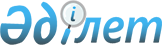 Некоторые вопросы таможенного оформления товаров и транспортных средств
					
			Утративший силу
			
			
		
					Приказ Председателя Таможенного комитета Министерства государственных доходов Республики Казахстан от 15 февраля 2001 года N 51. Зарегистрирован в Министерстве юстиции Республики Казахстан 30.03.2001 г. N 1441. Утратил силу - приказом Председателя Агентства таможенного контроля Республики Казахстан от 11.06.2003г. N 288             Извлечение из приказа Председателя Агентства 

              таможенного контроля Республики Казахстан 

                         от 11.06.2003г. N 288       "В соответствии с Таможенным кодексом Республики Казахстан приказываю: 

      1. Признать утратившими силу некоторые приказы Председателя Таможенного комитета Министерства государственных доходов и приказы Министра государственных доходов Республики Казахстан согласно приложению... 

      4. Настоящий приказ вступает в силу со дня подписания. 

 

        Председатель 

 

                                      Приложение 

                                    к приказу Председателя 

                                    Агентства таможенного 

                                    контроля 

                                    Республики Казахстан 

                                    от 11.06.2003г. N 288 

 

                            Перечень 

            некоторых приказов Таможенного комитета 

   Министерства государственных доходов Республики Казахстан 

        и приказов Министерства государственных доходов 

               Республики Казахстан, утративших силу             1) Приказ Председателя Таможенного комитета Министерства государственных доходов Республики Казахстан от 15 февраля 2001 года N 51 "Некоторые вопросы таможенного оформления товаров и транспортных средств"...". ----------------------------------------------------------------    

 

       В соответствии с Законом  Республики Казахстан "О таможенном деле в Республике Казахстан" приказываю: 

      1. Утвердить прилагаемые: 

      Инструкцию о процедуре внутреннего таможенного транзита; 

      Правила учета операций таможенного брокера по таможенному оформлению товаров и транспортных средств и отчетности по ним; 

      Правила оформления удостоверения ввоза порожних иностранных автотранспортных средств; 

      Правила оформления свидетельства о подтверждении доставки товаров под таможенным контролем; 

      Инструкцию по оборудованию и порядке допущения транспортных средств (контейнеров) для перевозки товаров под таможенными печатями и пломбами; 

      Правила применения Таможенной Конвенции о Международной перевозке грузов с применением книжек МДП; 

      Правила таможенного оформления экспортируемых товаров с использованием процедуры временного декларирования; 

      Правила таможенного оформления товаров, перемещаемых через таможенную границу Республики Казахстан трубопроводным транспортом и по линиям электропередач; 

      Правила перемещения товаров через таможенную границу Республики Казахстан в соответствии с Соглашением об общих условиях и механизме поддержки развития производственной кооперации предприятий и отраслей государств-участников Содружества Независимых Государств. 

      2. Управлению правового обеспечения (Мухамедиева Г.А.) обеспечить государственную регистрацию настоящего приказа. 

      3. Пресс-службе (Омаралиев Б.) обеспечить опубликование настоящего приказа в средствах массовой информации. 

      4. Признать утратившими силу некоторые приказы Таможенного комитета Министерства государственных доходов Республики Казахстан, согласно Приложению. 

      5. Контроль за исполнением настоящего приказа возложить на заместителя Председателя Таможенного комитета Министерства государственных доходов Республики Казахстан Жумабаева Б.Т. 

      6. Настоящий приказ вступает в силу со дня государственной регистрации в Министерстве юстиции Республики Казахстан.       Председатель 

                                         Приложение 

                                к приказу Таможенного комитета 

                                 Министерства государственных 

                                 доходов Республики Казахстан 

                                 от 15 февраля 2001 года N 51                           Перечень 

          некоторых приказов Таможенного Комитета 

            Министерства государственных доходов 

                    Республики Казахстан, 

                       утративших силу       1. Приказ  Таможенного комитета при Кабинете Министров Республики Казахстан от 19 сентября 1995 года N 112-П "О порядке внутреннего таможенного транзита"; 

      2. Приказ  Государственного таможенного комитета Республики Казахстан от 23 апреля 1997 года N 106-П "Об удостоверении ввоза транспортных средств и о свидетельстве о подтверждении доставки товаров под таможенным контролем"; 

      3. Приказ  Таможенного комитета при Кабинете Министров Республики Казахстан от 25 сентября 1995 года N 124-П "Об утверждении нормативных актов, относящихся к правилам оборудования транспортных средств (контейнеров) для перевозки товаров под таможенными печатями и пломбами"; 

      4. Приказ  Таможенного комитета Республики Казахстан от 28 мая 1996 года N 114-П "Инструкция о таможенном оформлении товаров, перемещаемых через таможенную границу Республики Казахстан трубопроводным транспортом и по линиям электропередач"; 

      5. Приказ  Таможенного комитета Республики Казахстан от 10 января 1997 года N 5-П "О внесении изменений и дополнений в Приказ Таможенного комитета Республики Казахстан от 28 мая 1996 года N 114-П"; 

      6. Приказ  Таможенного комитета Министерства государственных доходов Республики Казахстан от 10 марта 1999 года N 53-П "О местах таможенного оформления природного газа"; 

      7. Приказ  Председателя Таможенного комитета Министерства государственных доходов Республики Казахстан от 5 июля 1999 года N 274-П "О таможенном оформлении экспортируемых товаров с использованием процедуры временного декларирования"; 

      8. Приказ  Таможенного комитета при Кабинете Министров Республики Казахстан от 2 октября 1995 года N 132-П "Об утверждении Положения о порядке перемещения товаров через таможенную границу Республики Казахстан в соответствии с Соглашением об общих условиях и механизме поддержки развития производственной кооперации предприятий и отраслей государств-участников СНГ". 

   Согласована                          Утверждена 

Министр государственных              приказом Таможенного 

доходов Республики Казахстан         комитета Министерства 

от 15 февраля 2001 года              государственных доходов 

                                     Республики Казахстан 

                                     от 15 февраля 2001 года N 51 

                        Инструкция 

       о процедуре внутреннего таможенного транзита 

                     1. Общие положения       1. Настоящая Инструкция о процедуре внутреннего таможенного транзита (далее - Инструкция) разработана в соответствии со статьями  165 ,  166  Закона Республики Казахстан "О таможенном деле в Республике Казахстан" (далее - Закон о таможенном деле) и определяет порядок контроля доставки товаров при перемещении под таможенным контролем. 

      2. В настоящей Инструкции понимается под: 

      процедурой внутреннего таможенного транзита (далее - процедура ВТТ) - установленный порядок перевозки товаров под таможенным контролем от таможенного органа отправления до таможенного органа назначения Республики Казахстан; 

      таможенным органом отправления - таможенный орган Республики Казахстан, где для всей партии товаров или ее части начинается перевозка по процедуре ВТТ; 

      таможенным органом назначения - таможенный орган Республики Казахстан, где для всей партии товаров или ее части заканчивается перевозка по процедуре ВТТ; 

      промежуточный таможенный орган - таможенный орган Республики Казахстан, где производится частичная догрузка или выгрузка транспортных средств или контейнеров, в которых перевозятся товары по процедуре ВТТ; 

      тяжеловесными или громоздкими товарами - любой тяжелый или громоздкий предмет, который из-за своего веса, размеров или характера обычно не перевозится в закрытом транспортном средстве или в закрытом контейнере; 

      отечественными товарами - товары, происходящие из Республики Казахстан, либо товары, выпущенные для свободного обращения на территории Республики Казахстан; 

      перевозчиком - лицо, фактически перемещающее товары, либо являющееся ответственным за использование транспортного средства. 

      3. Товары перевозятся по процедуре ВТТ от таможенного органа отправления до таможенного органа назначения под ответственность перевозчика, всеми видами транспорта. Товары могут перевозиться по процедуре ВТТ через один или несколько промежуточных таможенных органов. 

      4. Товары перевозятся между таможенными органами Республики Казахстан под таможенным обеспечением (пломбы, печати, а также меры идентификации) в упаковке, транспортных средствах или контейнерах, изготовленных и оборудованных таким образом, чтобы предметы не могли извлекаться из опечатанного грузового помещения, транспортного средства или контейнера или помещаться туда без оставления видимых следов вскрытия или повреждения таможенных обеспечений. 

      При транспортировке товаров железнодорожным транспортом допускается перевозка товаров под пломбами грузоотправителей или перевозчиков. 

      5. Местами доставки товаров, перевозимых под таможенным контролем, являются места временного хранения, либо места, определяемые таможенным законодательством Республики Казахстан. 

     2. Порядок перевозки до таможенного органа назначения 

              товаров, ввозимых в Республику Казахстан       6. Товары, ввозимые в Республику Казахстан, направляются из таможенного органа отправления в таможенный орган назначения для таможенного оформления при соблюдении следующих условий: 

      составления внутренней транзитной декларации (далее - ВТД); 

      предъявления счета-фактуры (инвойса), оформленной по форме, установленной приложением 1; 

      предъявления гарантийного обязательства получателя о доставке товара, зарегистрированного в таможенном органе назначения. Предъявление гарантийного обязательства не требуется при перевозке товаров железнодорожным и воздушным транспортом, а также при ввозе товаров, не облагаемых таможенными платежами и налогами, к которым не применяются меры нетарифного регулирования. 

      При ввозе подакцизных товаров таможенное оформление производится в соответствии с законодательством Республики Казахстан. 

      При ввозе товаров, подпадающих под меры нетарифного регулирования, гарантийные обязательства регистрируются в таможенном органе назначения при наличии необходимых разрешительных документов, предъявление которых не требуется в таможенном органе отправления. 

      При предъявлении гарантийного обязательства таможенное сопровождение не осуществляется. 

      Таможенные органы отправления принимают к оформлению только оригиналы гарантийных обязательств, либо факсимильных копий, направленных с сопроводительным письмом таможенного органа назначения из этого таможенного органа. 

      7. ВТД не оформляется и гарантийное обязательство не предъявляется в случае, если перевозка осуществляется в соответствии с Таможенной Конвенцией  о международной перевозке грузов с применением книжки МДП (Конвенция МДП, 1975 года). 

      8. В случае несоблюдения условий, предусмотренных в пункте 6 настоящей Инструкции, допускается оформление в таможенных органах, расположенных в пунктах пропуска на границе товаров, ввозимых для свободного обращения. 

      9. Таможенные органы Республики Казахстан, расположенные в пунктах пропуска на границе, не несут ответственности за простой транспортных средств на границе в связи с таможенным оформлением товаров, перевозимых этими транспортными средствами. 

      10. ВТД оформляется на каждую партию товаров, перевозимых по одному транспортному документу (товаротранспортная накладная, железнодорожная накладная, коносамент и т.д.). 

      ВТД оформляется таможенным органом, декларантом (брокером) на бланках строгой отчетности формы ТД-1, в случае необходимости, на добавочных листах формы ТД-2. 

      В случаях, определяемых Таможенным комитетом Министерства государственных доходов Республики Казахстан допускается использование иных форм документов контроля доставки (железнодорожная накладная, заверенная копия дорожной ведомости, другие товаротранспортные документы). В случае непредставления данных документов, транспортные средства задерживаются для проведения разбирательства. 

      ВТД заполняется в четырех экземплярах по форме, установленной приложением 2. 

      Порядок аннулирования ВТД производится аналогично порядку аннулирования ГТД (грузовая таможенная декларация). 

      11. Порядок оформления гарантийного обязательства определен в инструкции оформлении гарантийных обязательств. 

      12. При перевозке товаров по процедуре ВТТ на всех экземплярах ВТД и на всех экземплярах товаротранспортных документов (грузовые накладные, коносаменты и т.д.) проставляется штамп, указанный на рисунке 2 приложения 3 к настоящей Инструкции. Штамп заверяется личной номерной печатью и подписью должностного лица таможенного органа, производившего оформление перевозки по процедуре ВТТ. 

      13. Второй и третий экземпляры ВТД вручаются перевозчику для предоставления вместе с товаром в таможенный орган назначения, первый экземпляр - остается в таможенном органе отправления на контроле (контрольный лист), четвертый экземпляр вместе с копиями товаротранспортных документов (счет-фактура, транспортная накладная и другие) - отправляется в таможенный орган назначения оперативными видами связи. 

      Первый экземпляр ВТД хранится в отдельной папке под порядковым номером. Все первые экземпляры ВТД должны быть зарегистрированы таможенным органом в специальном журнале с одновременным формированием электронной базы данных. 

      14. По прибытию в таможенный орган отправления перевозчик предоставляет все необходимые документы для контроля. 

      15. Должностное лицо таможенного органа отправления при досмотре: 

      проверяет техническое состояние грузовых отделений транспортных средств или контейнеров; 

      проводит досмотр грузовых отделений или контейнеров. 

      16. В случае обнаружения каких-либо нарушений должностное лицо таможенного органа отправления заводит дело о нарушении таможенных правил. 

      Если в результате документального и фактического контроля не обнаружено каких-либо нарушений, принимается решение о возможности перемещения товаров и транспортных средств по территории Республики Казахстан в соответствии с процедурой ВТТ. 

      17. После поступления товара, перевозимого по процедуре ВТТ, перевозчик в сроки, установленным в соответствии с частью 2 статьи 165 Закона о таможенном деле уведомляет об этом таможенный орган назначения путем предоставления товаров и документов на них. Должностное лицо отдела по контролю за доставкой товара таможенного органа назначения, по завершении таможенного оформления проставляет штамп, указанный на рисунке 3 приложения 3 к настоящей Инструкции с указанием номера грузовой таможенной декларации на втором и третьих экземплярах ВТД и транспортных документах, который заверяется личной номерной печатью и подписью должностного лица. Должностное лицо отдела по контролю за доставкой товара письменно по оперативным каналам связи информируют таможенный орган отправления об окончании перевозки товара по процедуре ВТД, с отправкой 2-го экземпляра ВТД в таможенный орган отправления, где он остается на хранении в отдельной архивной папке. В случае перевозки товара по процедуре ВТТ иностранным автотранспортным средством в таможенный орган, расположенный в пункте пропуска на границе, при возврате этого автотранспортного средства за границу, перевозчиком предоставляется ВТД с оттиском штампа "Товар поступил" таможенного органа назначения. В случае не предоставления иностранным перевозчиком при возврате за границу транспортное средство задерживается для разбирательства. 

      18. Контроль за исполнением перевозчиками обязательства по доставке товаров и таможенных документов в таможенный орган назначения производится таможенными органами отправления. 

      Оформление товаров по процедуре ВТТ производится при условии обеспечения соблюдения требований к надлежащему оборудованию транспортного средства, банковской гарантии, гарантийного обязательства, депозита причитающихся сумм или таможенного сопровождения товара. Порядок оформления товаров с применением таможенного сопровождения определен в инструкции о таможенном сопровождении. 

      19. Таможенный орган назначения проверяет полученные документы и в случае непоступления товаров в сроки, предусмотренные законодательством Республики Казахстан, уведомляет по оперативным каналам связи таможенный орган отправления, проводит оперативные мероприятия для обеспечения таможенного оформления недоставленных товаров, в случаях предусмотренных законодательством Республики Казахстан взыскивает подлежащие уплате таможенные платежи и налоги с получателя товара и заводит дело о нарушении перевозчиком таможенных правил в соответствии с таможенным законодательством Республики Казахстан. 

      20. При консолидированной (наличии нескольких грузополучателей и (или) отправителей) перевозке товаров по процедуре ВТТ, ВТД оформляется на каждого грузополучателя и (или) отправителя отдельно. Промежуточные таможенные органы в товаротранспортных документах и во ВТД делают отметки о наложенных новых таможенных обеспечениях. 

    3. Порядок перевозки до таможенного органа назначения 

           товаров, вывозимых из Республики Казахстан       21. Товары, выпущенные для экспорта, должны быть фактически вывезены за пределы таможенной территории Республики Казахстан. При этом они должны находиться в том же состоянии, в котором они были на день принятия таможенной декларации, кроме изменений вследствие естественного износа или убыли при нормальных условиях транспортировки и хранения. 

      22. После таможенного оформления товары, вывозимые из Республики Казахстан в соответствии с выбранным таможенным режимом, подлежат направлению в таможенный орган назначения, расположенный в пункте пропуска на таможенной границе Республики Казахстан, на основании следующих документов: 

      4-го экземпляра ГТД, оформленного в соответствии с выбранным таможенным режимом и товаросопроводительными документами с проставленными штампами, указанными на рисунке 1 приложения 3 к настоящей Инструкции. В правом верхнем углу транспортного документа (СМR, коносамента и др.) указывается номер грузовой таможенной декларации, по которой был оформлен товар. Указанные штампы, заверенные подписью и личной номерной печатью должностного лица являются основанием для выпуска товаров за пределы территории Республики Казахстан. 

      После поступления товара в таможенный орган назначения на товаротранспортном документе, а также в товаросопроводительных документах или спецификации проставляется штамп, указанный на рисунке 3 приложения 3 к настоящей Инструкции, заверяемой личной номерной печатью и подписью должностного лица таможенного органа, производившего оформление. 

      23. Таможенные органы назначения ведут журналы о фактическом вывозе товаров из Республики Казахстан. Не реже одного раза в 10 дней указанные таможенные органы направляют во все таможенные органы отправления сводки о фактически вывезенных товарах. 

      24. После таможенного оформления вывозимые из Республики Казахстан товары, находившиеся в режимах таможенного склада, магазина беспошлинной торговли, временного ввоза, переработки, реэкспорта в соответствии с заявленными таможенными режимами, направляются в таможенный орган назначения в соответствии с разделом 2 настоящей Инструкции. 

      В таких случаях гарантийное обязательство предъявляется отправителем товара. 

      При не подтверждении в установленные сроки таможенным органом назначения надлежащего окончания перевозки по процедуре ВТТ, таможенный орган отправления заводит дело о нарушении таможенных правил, а также в соответствии со статьей 140 Закона о таможенном деле, взыскивает неуплаченные таможенные платежи со счетов плательщиков в бесспорном порядке. 

      25. Ответственность за фактический вывоз за пределы таможенной территории Республики Казахстан товаров, выпущенных для экспорта, несет отправитель. В случае перехода права собственности на товары на таможенной территории Республики Казахстан ответственность за фактический вывоз товаров за пределы таможенной территории Республики Казахстан несет перевозчик - отечественное лицо. При перевозке товаров перевозчиком иностранным лицом - экспорт товаров допускается при условии обеспечения уплаты сумм таможенных платежей и налогов, которые подлежали бы уплате при невывозе товаров за пределы таможенной территории Республики Казахстан, либо таможенного сопровождения товаров. 

         4. Порядок перевозки транзитных товаров       26. Перемещение транзитных товаров через территорию Республики Казахстан осуществляется в соответствии с главой 6 Закона о таможенном деле, с инструкцией по оборудованию транспортных средств (контейнеров) для перевозки товаров под таможенными печатями и пломбами. 

      27. Порядок контроля за доставкой транзитных товаров осуществляется аналогично главе 2 настоящей Инструкции, при этом таможенным органом назначения является таможенный орган, через который осуществляется вывоз товаров и транспортных средств с таможенной территории Республики Казахстан 

      5. Особенности оформления отдельных товаров       28. Товары, которые невозможно перевозить в запломбированных грузовых отделениях транспортных средств или контейнеров, в связи с габаритами таких товаров, можно перевозить на открытых транспортных средствах. 

      29. Тяжеловесные и громоздкие товары, а также товары, перевозимые навалом (песок, щебень и т.п.), могут перевозиться по процедуре ВТТ на открытых транспортных средствах. В этом случае необходимо принимать меры, не позволяющие осуществить подмену таких товаров (подробное описание в грузовых товаросопроводительных и иных документах, нанесения на товары опознавательных знаков и т.п.). 

      30. При перемещении таких товаров через территорию Республики Казахстан таможенные органы должны: 

      осуществлять контроль за соблюдением требований, изложенных в пунктах 3, 4 настоящей Инструкции; 

      производить досмотр товаров с целью выявления фактов несоответствия товаров, находящихся в грузовом отсеке транспортного средства с товаросопроводительными документами. 

          6. Особенности таможенного оформления 

                некоторых подакцизных товаров       31. Оформление доставки под таможенным контролем товаров, указанных в приложении 4 осуществляется при соблюдении следующих условий: 

      надлежащего оборудования транспортного средства; 

      обеспечение уплаты таможенных пошлин и налогов в виде внесения денежных средств на депозит таможенного органа или гарантии уполномоченного банка. 

      32. Порядок внесения на депозит сумм обеспечения уплаты таможенных пошлин и налогов определяется в соответствии со статьей 138 Закона о таможенном деле. 

      33. Таможенные органы назначения после внесения на депозит причитающихся таможенных платежей и налогов обязаны информировать таможенный орган, через который предполагается ввоз подакцизных товаров о внесении указанной суммы на депозит таможенного органа назначения. 

      34. В таможенные органы отправления предоставляется гарантийное обязательство, выданное таможенным органом назначения в соответствии с Инструкцией оформления гарантийных обязательств. Гарантийные обязательства принимаются к оформлению в случае наличия отметки таможенного органа назначения об обеспечении уплаты таможенных платежей и налогов: "Сумма обеспечения внесена", которая заверяется личной номерной печатью должностного лица. 

      35. Перечисление в доход республиканского бюджета денежных средств, внесенных на депозит таможенного органа, не освобождает лицо, совершившее нарушение таможенных правил от ответственности в соответствии с таможенным законодательством Республики Казахстан. 

           7. Дорожно-транспортные происшествия       36. Дорожно-транспортными происшествиями (далее - ДТП) считаются случайные обстоятельства, повлекшие повреждения грузовых отделений транспортных средств или таможенных печатей и пломб. 

      37. При обращении перевозчика по поводу нарушения грузового отделения транспортных средств или таможенных печатей и пломб таможенный орган, в зоне деятельности которого произошло ДТП: 

      обязан потребовать письменное объяснение перевозчика об обстоятельствах ДТП; 

      принять решение о возможности дальнейшей перевозки товаров с соблюдением процедуры ВТТ; 

      заполнить протокол о дорожно-транспортном происшествии или удостоверить его в случае, если протокол заполнен уполномоченным государственным органом. 

      38. Таможенному органу, в зоне деятельности которого произошло ДТП, необходимо в течение суток письменно по любым оперативным каналам связи сообщить в таможенный орган отправления. 

      39. Все операции с товарами после ДТП должны производиться под контролем таможенного органа, в зоне деятельности которого произошло ДТП. 

      В случае, если доказано, что повреждение грузового отделения транспортного средства или нарушение средств идентификации произошло не в результате дорожно-транспортного происшествия, составляется протокол об административных правонарушениях. 

      40. После ДТП товары могут быть перегружены на другое транспортное средство или контейнер и направлены по назначению с соблюдением процедуры ВТТ, при этом на декларациях ВТД делается отметка о замене транспортного средства и заверяется личной номерной печатью инспектора таможенного органа. О замене транспортного средства информируется таможенный орган отправления. 

                      8. Ответственность       41. За недоставку товаров и документов, подлежащих вручению таможенному органу назначения и перевозимых из одного таможенного органа в другой, а также иные нарушения таможенных правил перевозки товаров под таможенным контролем, предусмотрена ответственность в соответствии с законодательством Республики Казахстан. 

      42. Лицо не несет ответственности перед таможенными органами Республики Казахстан, если только товары не оказались уничтоженными, безвозвратно утерянными вследствие ДТП или действия непреодолимой силы либо товары выбыли из владения вследствие неправомерных по законодательству Республики Казахстан действий органов или должностных лиц иностранного государства, при предоставлении соответствующих документов. 

                                            Приложение 1 

                                      к Инструкции о процедуре 

                                       внутреннего таможенного 

                                              транзита                             ПОРЯДОК 

                   оформления счета-фактуры      1. Счет-фактура содержит сведения, необходимые для целей таможенного контроля. 

     2. Счет-фактура должна может быть составлена на языке страны отправления. Допускается перевод на государственный, русский или английский язык. 

     3. Счет-фактура содержит следующие сведения: 

     дата ее составления; 

     наименование и почтовый адрес отправителя и получателя; 

     номер и дата контракта/договора; 

     условие поставки; 

     наименование и код товара по ТН ВЭД; 

     вид и количество грузовых мест и данные об их маркировке; 

     вес брутто; 

     стоимость товара. 

     4. Счет-фактура заверяется оттиском штампа отправителя товаров. 

     Примечание:  счет-фактура может не представляться, если сведения, подлежащие заявлению в ней, содержатся в других товаросопроводительных документах, представляемых таможенному органу Республики Казахстан. 

                                             Приложение 2 

                                       к Инструкции о процедуре 

                                        внутреннего таможенного 

                                               транзита                               ПРАВИЛА 

             заполнения внутренней транзитной декларации       1. Внутренняя транзитная декларация заполняется на бланках грузовой таможенной декларации установленной формы. 

      2. Заполняются следующие графы внутреннего транзитного документа: 1, 2, 3, 4, 5, 6, 7, 8, 9, 15, 16, 17, 18, 21, 22, 23, 25, 29, 31, 32, 33, 35, 38, 42, 46; пункты 2, 4, 7 графы 44, 50, 53, 54, А, С, Д. 

      3. Графы заполняются должностным лицом таможенного органа или декларантом в соответствии с порядком, установленным Инструкцией о порядке заполнения грузовой таможенной декларации. 

      Графа 1 "Тип декларации" - первый и второй подразделы не заполняются, а в третьем подразделе указывается ВТТ. 

      Графа 2 "Отправитель" - указывается наименование и полный юридический адрес отправителя. 

      Графа 3 "Добавочные листы" - заполняются, если используются добавочные листы. В первом подразделе графы указывается порядковый номер листа, во втором - общее количество представляемых листов ВТД, включая добавочные. 

      Графа 4 "Отгрузочная спецификация" - заполняется при использовании описи товаров. Указывается общее количество приложенных листов. 

      Графа 5 "Всего наименований товаров" - проставляется общее количество наименований товаров в декларируемой партии, указанных в графах 31 основного и добавочных листов ВТД. 

      Графа 6 "Количество мест" - указывается общее количество мест в декларируемой партии товаров. При перемещении через таможенную границу насыпных, наливных грузов, а также навалом, в графе указывается - "0". Для товаров, перевозимых в контейнерах, ящиках или на поддонах, соответственно указывается количество контейнеров, ящиков, поддонов. 

      Графа 7 "Справочный номер" - указывается регистрационный номер и дата принятия ВТД к таможенному оформлению по следующей схеме: 11111/22334/55555, где цифры 1 - пятизначный цифровой код таможенного органа в соответствии с Классификатором таможенных органов Республики Казахстан, производящих таможенное оформление, цифры 2 и 3 - день и месяц принятия ВТД к таможенному оформлению, цифра 4 - последняя цифра текущего года, цифры 5 - порядковый номер ВТД, оформленной соответствующим таможенным органом (нарастающим итогом в текущем году, по окончании года нумерация возобновляется). Порядковый номер ВТД не должен повторяться, независимо от того вывозятся или завозятся товары. В случае применения добавочных листов в нижней части графы "А" над графой 33 указывается регистрационный номер основного листа ВТД. После заполнения графы, данные заверяются личной номерной печатью инспектора, оформляющего ВТД. 

      Графа 8 "Получатель" - указывается полный юридический адрес получателя. В случае перевозки товара железнодорожным транспортом указывается код железнодорожной станции в зоне деятельности таможенного органа назначения определено в железнодорожной накладной. 

      Графа 9 - указывается номер акта и решения при таможенном сопровождении. 

      Графа 15 "Страна отправления" - указывается страна отправления. 

      Графа 16 "Страна происхождения" - указывается страна происхождения товара. 

      Графа 17 "Страна назначения" - указывается страна назначения. 

      Графа 18 "Транспортное средство при отправлении" - в левом подразделе графы проставляется количество транспортных средств, после пробела указываются сведения о транспортном средстве, на котором производится перевозка товаров из пункта пропуска на таможенной границе Республики Казахстан. В правом подразделе графы указывается цифровой код страны, которой принадлежит транспортное средство, в соответствии с Классификатором стран мира. 

      Графа 21 "Транспортное средство на границе" - в левом подразделе графы проставляется количество транспортных средств, после пробела указываются сведения о транспортном средстве, на котором товары будут вывезены за пределы Республики Казахстан. В правом подразделе графы указывается цифровой код страны, которой принадлежит транспортное средство. 

      Графа 22 "Валюта и общая фактурная стоимость товаров" - в левом подразделе указывается цифровой код валюты и общая фактурная стоимость товаров согласно счету-фактуре и другим товаросопроводительным документам. 

      Графа 23 "Курс валюты" - указывается курс валюты на день принятия ВТД к оформлению. 

      Графа 25 "Код вида транспорта" - указывается код вида транспорта. 

      Графа 29 "Таможня на границе" - указывается таможенный орган, расположенный в пункте пропуска на таможенной границе Республики Казахстан и их структурных подразделений. 

      Графа 31 "Грузовые места и описание товара", "Маркировка и количество - номера контейнеров - описание товара" - указывается наименование товара и их технические характеристики, включая номера моделей, типы, размеры, параметры и т.п., не допускается указание декларируемых товаров общим наименованием товарной позиции, приведенных в ТН ВЭД. Для товаров, перевозимых в контейнерах, в верхней правой части указывается количество и после пробела номера контейнеров. 

      Графа 32 "Товар N" - указывается порядковый номер товара, декларируемых в графе 31. 

      Графа 33 "Код товара" - указывается код товара в соответствии с классификацией товаров по ТН ВЭД. Структурно код записывается без пробелов и иных разделительных знаков. При невозможности определения точного кода товара по ТН ВЭД указывается товарная позиция (код товара на уровне четвертого знака цифрового кода). 

      Графа 35 "Вес брутто (кг)" - указывается в килограммах общий вес товара с упаковкой. В отношении товаров, общий вес которых более одного килограмма, вес округляется до целых величин по правилам округления. 

      Графа 38 "Вес нетто (кг)" - указывается вес товара без упаковки. 

      Графа 42 "Фактурная стоимость" - указывается фактурная стоимость товаров согласно счету-фактуре или другим товаросопроводительным документам. 

      Графа 44 "Дополнительная информация/представляемые документы" - указывается, начиная каждый из реквизитов с новой строки, и проставляется перед каждым из них порядковый номер: 

      2 - номер транспортного документа, 

      4 - номер и дата договора, 

      6 - номера сертификатов, 

      7А - номер и дата счета-фактуры, 

      7В - номер гарантийного обязательства, 

      7С - номер и дата документа, подтверждающего обеспечение уплаты. 

      Графа 46 "Статистическая стоимость" - указывается фактурная стоимость товара, выраженная в долларах США по курсу на день принятия ВТД. 

      Графа 50 "Доверитель" - сведения о перевозчике, принявшем товары к перевозке в соответствии с процедурой ВТТ (наименование, адрес, штамп перевозчика, его обязательство о доставке товара до таможенного органа назначения, ф.и.о. и подпись представителя перевозчика); срок доставки до таможенного органа назначения. Графа заполняется собственноручно представителем перевозчика. 

      Графа 53 "Таможня и страна назначения" - указывается наименование и код таможенного органа назначения. 

      Графа 54 "Место и дата" - указывается место и дата заполнения ВТД: место оформления, наименование организации. 

      Графа А - указывается адрес места доставки. 

      В графах С и Д проставляются штампы, указанные соответственно на рисунках 2 и 3 приложения 3 к настоящей Инструкции, и заверяются личной номерной печатью. 

                                                Приложение 3 

                                         к Инструкции о процедуре 

                                          внутреннего таможенного 

                                                  транзита 

_________________________________________________________________________ 

                      !              Таможенный комитет 

                      !         Министерство государственных 

______________________!        доходов Республики Казахстан РК 

                      !       (наименование таможенного органа) 

                      ! 

                      !               ВЫПУСК РАЗРЕШЕН 

                      ! 

                      !        Инспектор______________________ 

                      !          "___"________________200__г. 

______________________!__________________________________________________ 

 

                                        Рис.1 

_________________________________________________________________________ 

                      !           Таможенный комитет МГД РК 

                      !        (наименование таможенного органа) 

                      !          товар под таможенным контролем 

______________________!         в количестве _______________ мест 

                      !         подлежит доставке в______________ 

                      !         до _________20__г. ВТД N________ 

                      !         Инспектор______________________ 

                      !           "___"________________200__г. 

______________________!__________________________________________________ 

 

                                        Рис.2 

_________________________________________________________________________ 

                      !           Таможенный комитет МГД РК 

                      !       (наименование таможенного органа) 

                      ! 

______________________!                ТОВАР ПОСТУПИЛ 

                      ! 

                      !          Инспектор______________________ 

                      !           "___"________________200__г. 

______________________!__________________________________________________                                         Рис.3 

                                               Приложение 4 

                                         к Инструкции о процедуре 

                                          внутреннего таможенного 

                                                транзита             Перечень подакцизных товаров, при ввозе которых 

              требуется внесение на депозит причитающихся 

                   сумм таможенных платежей и налогов 220300     Пиво солодовое 

2204       Вина виноградные натуральные, включая крепленые, сусло       

           виноградное, кроме указанного в товарной позиции 2009 

2205       Вермуты и виноградные натуральные вина прочие с добавлением 

           растительных или ароматических экстрактов 

220600     Напитки прочие сброженные (сидр яблочный, перри (сидр        

           грушевый), напиток медовый), смеси из сброженных напитков и  

           смеси сброженных напитков и безалкогольных напитков, в другом 

           месте непоименованные 

2207       Спирт этиловый неденатурированный, с концентрацией спирта не 

           менее 80 об.%, этиловый спирт и прочие спирты, 

           денатурированные, любой концентрации 

2208       Спирт этиловый неденатурированный, с концентрацией спирта 

           менее 80 об.%, спиртовые настойки, ликеры и прочие спиртные 

           напитки 

2402 (за   Сигары, сигареты с обрезанными концами, сигариллы (тонкие 

исклю-     сигары) и сигареты из табака 

чением 

240290000) 

240310     Курительный табак, содержащий или несодержащий заменителей 

           табака в любой пропорции 

Согласованы                              Утверждены 

Министр государственных                  приказом Таможенного 

доходов Республики Казахстан             комитета Министерства 

от 15 февраля 2001 года                  государственных доходов 

                                         Республики Казахстан 

                                         от 15 февраля 2001 года N 51               Правила учета операций таможенного брокера по 

              таможенному оформлению товаров и транспортных 

                       средств и отчетности по ним 

                           1. Общие положения       1. Настоящие Правила разработаны в соответствии с Законом  Республики Казахстан "О таможенном деле в Республике Казахстан" и Положением  о таможенном брокере, утвержденным Постановлением Правительства Республики Казахстан от 14.04.97 г. N 556 и определяют порядок учета операций таможенного брокера по таможенному оформлению товаров и транспортных средств и отчетности по ним. 

      2. Все операции таможенного брокера по таможенному оформлению товаров и транспортных средств либо выполнение им других посреднических функций в области таможенного дела (далее - операции) подлежат обязательному учету в письменной и электронной формах. 

      3. Учет операций осуществляется таможенным брокером и (или) его филиалом. 

            2. Порядок учета операций таможенного брокера по 

         таможенному оформлению товаров и транспортных средств       4. В систему учета должны быть включены: 

      1) Книга учета операций с товарами и транспортными средствами, подлежащими таможенному контролю и оформленными таможенным брокером по утвержденной форме (приложение 1). 

      2) Книга реестра заключенных договоров с представляемыми лицами по утвержденной форме (приложение 2). 

      5. Книга учета операций и книга реестра заключенных договоров заводится на один календарный год. Книга должна быть предварительно сброшюрована, прошита и пронумерована. 

      Книгу учета операций и книгу реестра заключенных договоров подписывает начальник таможенного органа или лицо, его замещающее, в регионе деятельности которого действует таможенный брокер и (или) его филиал, после чего их заверяют печатью таможенного органа. 

      6. После внесения таможенным брокером последней записи указанные книги передаются в таможенный орган на проверку. По окончании проверки книги возвращаются таможенному брокеру и хранятся им в течение установленного срока (пункт 11). 

      Внесение дополнительных записей или исправлений после проверки книг не допускается. 

      7. Книга учета операций и книга реестра заключенных договоров должны быть предъявлены уполномоченным должностным лицам таможенного органа по первому их требованию. 

         3. Порядок отчетности об операциях по таможенному 

               оформлению товаров и транспортных средств       8. Таможенный брокер и (или) его филиал обязан ежеквартально, не позднее 30 дней после окончания квартала, представлять в таможенный орган, ведущий учет, обобщенный отчет обо всех операциях за отчетный период. 

      9. Отчет, составленный в соответствии с формой отчетности (приложение 

3) таких операций, подписывается руководителем таможенного брокера (его обособленного структурного подразделения), главным бухгалтером и заверяется печатью. 

      10. При осуществлении своей деятельности через свои филиалы таможенный брокер подает сводный отчет по операциям всех своих структурных подразделений в таможенный орган, в зоне деятельности которого зарегистрирован таможенный брокер согласно юридическому адресу. 

      11. Таможенный брокер должен хранить документы, связанные с осуществлением им своей деятельности, в течение 5 лет, исчисляемых после окончания года, в течение которого была совершена последняя операция по таможенному оформлению товаров и транспортных средств, выполнены другие посреднические функции в области таможенного дела либо сделана последняя запись в книге учета операций и в книге реестра заключенных договоров. 

                        Приложение 1 

                        к Правилам учета операций таможенного брокера 

                        по таможенному оформлению товаров и 

                        транспортных средств и отчетности по ним 

 

                    Книга учета операций по таможенному 

                 оформлению товаров и транспортных средств Продолжение таблицы: 

_____________________________________________ 

          Начислено, тыс. тенге 

_____________________________________________ 

Пени за  !Админи-!   В том числе условно 

просрочку!стратив!--------------------------- 

         !ный    !таможен!таможен!акциз! НДС 

         !штраф  !ные    !ная пош!     !  

         !       !сборы  !лина   !     ! 

---------------------------------------------     

    12   !   13  !   14  !   15  !  16 ! 17 

---------------------------------------------     

                            Приложение 2 

                            к Правилам учета операций таможенного брокера 

                            по таможенному оформлению товаров и 

                            транспортных средств и отчетности по ним 

 

                  Книга реестра заключенных договоров 

__________________________________________________________________________ 

 N !Наименование организации!Номер договора!Дата заключения!Срок действия 

п/п!                        !              !               ! 

-------------------------------------------------------------------------- 

 1 !            2           !       3      !        4      !       5 

--------------------------------------------------------------------------      Примечание                   Номер договора формируется следующим образом: 

     ххххххх/хххх/хххх - 

     ххххххх - номер лицензии таможенного брокера; 

     хххх - календарный год; 

     хххх - порядковый номер договора. 

                            Приложение 3 

                            к Правилам учета операций таможенного брокера 

                            по таможенному оформлению товаров и 

                            транспортных средств и отчетности по ним 

<*> 

     Сноска. Приложение в новой редакции - приказом  Председателя Агентства таможенного контроля Республики Казахстан от 26 декабря 2002 года N 160.                           Отчет об операциях 

     по таможенному оформлению товаров и транспортных средств 

                  за______________ квартал _______ г. ____________________________________________________________________ 

Код тамо-|Количес-|Статис- |             Начислено, тыс. тенге      | 

женного  |тво ГТД |тическая|________________________________________| 

режима   |        |стои-   |Тамо|Тамо|Ак-|НДС|Про-|Пени за|Админист-| 

(тип ГТД)|        |мость   |жен-|жен-|ци-|   |цент|просро-|ративный | 

         |        |        |ные |ные |зы |   |за  |чку    |штраф    | 

         |        |        |сбо-|пош-|   |   |от- |       |         | 

         |        |        |ры  |лины|   |   |сро-|       |         | 

         |        |        |    |    |   |   |чку |       |         | 

--------------------------------------------------------------------|      

         |        |        |    |    |   |   |    |       |         | 

_________|________|________|____|____|___|___|____|_______|_________| Продолжение таблицы: 

________________________________________________________ 

  Начислено, тыс. тенге    |Заполняется при ограничении | 

___________________________|сферы своей деятельности    | 

   В том числе условно     |----------------------------| 

---------------------------|Группа товаров|Вид транспор-| 

Таможен|Таможен|Акциз| НДС |в соответствии|та, которым  | 

ные    |ные по-|     |     |с ТНВЭД СНГ   |перемещаются | 

сборы  |шлины  |     |     |              |товары       | 

---------------------------|--------------|-------------|     

       |       |     |     |              |             | 

_______|_______|_____|_____|______________|_____________| 

 

Согласованы                              Утверждены 

Министр государственных                  приказом Таможенного 

доходов Республики Казахстан             комитета Министерства 

от 15 февраля 2001 года                  государственных доходов 

                                         Республики Казахстан 

                                         от 15 февраля 2001 года N 51                                  Правила 

            оформления удостоверения ввоза порожних иностранных 

                         автотранспортных средств 

 

      1. Настоящие Правила оформления удостоверения ввоза порожних иностранных автотранспортных средств (далее - Правила) и определяют порядок оформления иностранных порожних автотранспортных средств при въезде на таможенную территорию Республики Казахстан. 

      2. Удостоверение ввоза по форме, установленной согласно приложению, оформляется на порожние грузовые автотранспортные средства, зарегистрированные за иностранными владельцами (далее - транспортные средства), следующие из мест ввоза в Республику Казахстан к местам загрузки, а также на транспортные средства, следующие транзитом через Республику Казахстан. 

      3. Удостоверение ввоза оформляется таможенным органом Республики Казахстан, расположенным в месте ввоза транспортного средства в Республику Казахстан в двух экземплярах (первый выдается владельцу транспортного средства, либо его представителю, второй - остается в таможенном органе) и должно быть заверено гербовой печатью таможенного органа, а также подписью и личной номерной печатью должностного лица этого таможенного органа. 

      4. Таможенный орган Республики Казахстан устанавливает срок пребывания транспортного средства на территории Республики Казахстан, исходя из возможностей транспортного средства, намеченного маршрута, но не свыше предельного срока, определяемого из расчета две тысячи километров за один месяц. 

      5. Регистрация Удостоверений ввоза иностранного порожнего транспортного средства производится в журнале регистрации транспортных средств в графе "Наименование товара". 

      6. При выезде транспортного средства с территории Республики Казахстан, в таможенный орган Республики Казахстан, расположенный в месте выезда должны быть представлены Свидетельство о подтверждении доставки с третьим экземпляром внутренней таможенной декларации (книжкой МДП) с отметками таможенного органа о поступлении товара, либо Удостоверение ввоза, оформленное таможенным органом, расположенным в месте ввоза транспортного средства. 

      7. В случае не представления перевозчиком таких документов транспортное средство задерживается для проведения разбирательства. 

      8. Удостоверение ввоза не оформляется на транспортные средства, перемещаемые через таможенную границу Республики Казахстан в качестве товара. В таких случаях применяется Инструкция о процедуре внутреннего таможенного транзита. 

      9. Удостоверение ввоза иностранного порожнего транспортного средства является бланком строгой отчетности и изготавливается на защищенной бумаге. 

                                           Приложение 

                                           к Правилам оформления 

                                           удостоверения ввоза порожних 

                                           иностранных транспортных средств                               УДОСТОВЕРЕНИЕ 

                       ввоза транспортного средства 

          _______________________________________________________ 

                      (наименование таможенного органа) удостоверяет, что транспортное средство 

марка, модель ________ категория ТС (С, прицеп) 

год выпуска ________ двигатель N ______________________________________ 

шасси N _______________________________________________________________ 

кузов N________________________________________________________________ 

регистрационный знак 

срок эксплуатации __________(лет) и пробег _______ (км) 

объем двигателя ________________________куб. см 

ввезено на таможенную территорию Республики Казахстан. 

 

Сведения о владельце 

_______________________________________________________________________    

                      (указать Ф.И.О. владельца 

_______________________________________________________________________   

                   транспортного средства либо его 

_______________________________________________________________________   

                представителя, адрес места жительства) 

 

Отметки таможенного органа 

_______________________________________________________________________    

                    (указывается срок временного 

_______________________________________________________________________   

ввоза, а также ограничение на право отчуждения, передачи в пользование и 

владение другим лицам без разрешения таможенного органа) 

Место выезда с территории Республики Казахстан ________________________ 

_______________________________________________________________________    Нарушение установленных сроков пребывания транспортных средств на 

территории Республики Казахстан влечет ответственность в соответствии с 

таможенным законодательством Республики Казахстан. 

"___"_________200__г.                      ________________________________ 

                    (подпись и оттиск ЛНП должностного 

                         лица таможенного органа) Удостоверение получил 

                     ________________________________ 

                     (подпись владельца транспортного 

                     средства либо его представителя) 

Согласованы                              Утверждены 

Министр государственных                  приказом Таможенного 

доходов Республики Казахстан             комитета Министерства 

от 15 февраля 2001 года                  государственных доходов 

                                         Республики Казахстан 

                                         от 15 февраля 2001 года N 51            Правила оформления свидетельства о подтверждении 

               доставки товаров под таможенным контролем       1. Настоящие Правила оформления свидетельства о подтверждении доставки товаров под таможенным контролем (далее - Правила) разработаны в соответствии со статьей 165  Закона Республики Казахстан "О таможенном деле в Республике Казахстан" и определяют порядок оформления бланков свидетельства о подтверждении доставки товаров, перевозимых под таможенным контролем по форме, установленной согласно приложению. 

      2. После прибытия товаров, перевозимых автомобильным транспортом в место доставки, уполномоченным должностным лицом таможенного органа назначения выдается перевозчику или его представителю вместе с третьим экземпляром внутренней таможенной декларации (далее - ВТД), либо книжкой МДП ( Конвенция МДП , 1975 г.) с отметками о поступлении товаров Свидетельство о подтверждении доставки товаров под таможенным контролем (далее - Свидетельство), заверенное гербовой печатью таможенного органа назначения, а также подписью и личной номерной печатью уполномоченного должностного лица таможенного органа назначения. 

      3. Свидетельство заполняется в трех экземплярах: 

      первый экземпляр Свидетельства выдается перевозчику либо его представителю в соответствии с пунктом 2 настоящих Правил; 

      второй экземпляр выдается в отдел контроля за доставкой товаров таможенного органа вместе со вторым листом документа контроля доставки либо отрывным листом N 2 книжки МДП; 

      третий экземпляр остается в таможенном органе назначения и хранится вместе с грузовой таможенной декларацией и/или иными документами, относящимися к доставленным товарам. 

      Свидетельству присваивается регистрационный номер следующей формы - 00000/111111, где 00000 - код таможенного органа назначения в соответствии с классификатором таможенных органов Республики Казахстан, 111111 - порядковый номер свидетельства по журналу регистрации. 

      4. Таможенные органы назначения регистрируют Свидетельства в журнале регистрации. 

      5. Таможенным органам, расположенным в местах выезда транспортных средств, зарегистрированных за иностранными перевозчиками и на которых доставлялись товары под таможенным контролем, проверять одновременно наличие у таких перевозчиков свидетельства и третьего экземпляра ВТД или книжки МДП с отметками таможенного органа назначения о поступлении товаров, либо Удостоверение о ввозе порожнего транспортного средства. 

      В случае не представления перевозчиком таких документов транспортное средство задерживается для проведения разбирательства. 

      6. В случае обеспечения уплаты таможенных платежей и налогов при доставке товаров под таможенным контролем в виде внесения денежных средств на депозит таможенного органа или представления банковской гарантии, денежные средства возвращать плательщику либо, соответственно, банковскую гарантию считать погашенной при одновременном предъявлении свидетельства и третьего экземпляра ВТД либо книжки МДП с отметками таможенного органа назначения о поступлении товаров. 

      7. Свидетельство о подтверждении доставки товаров под таможенным контролем является бланком строгой отчетности и изготавливается на защищенной бумаге. 

                                             Приложение 

                                             к Правилам оформления 

                                             свидетельства о подтверждении 

                                             доставки товаров под 

                                             таможенным контролем                                         СВИДЕТЕЛЬСТВО 

      о подтверждении доставки товаров под таможенным контролем 

               от "_____"____________200____года N_______ _________________________________________________________________________ 

                        таможенный орган назначения 

удостоверяет, что перевозка товаров под таможенным контролем по ДКД 

(книжке МДП) N ________________________________________, с представлением 

_________________________________________________________________________ 

           указать документ, подтверждающий обеспечение уплаты 

_______________________________ от ____________ N ______________________, 

таможенных платежей и налогов зарегистрированного 

________________________________________________________________________ 

              указать таможенный орган, зарегистрировавший ______________________________________________________________ завершена. упомянутый документ                                           "_____"___________200___г.    Место печати                  _______________________________________________ 

                    Ф.И.О., подпись и ЛНП должностного лица, 

                           выдавшего Свидетельство 

Согласована                              Утверждена 

Министр государственных                  приказом Таможенного 

доходов Республики Казахстан             комитета Министерства 

от 15 февраля 2001 года                  государственных доходов 

                                         Республики Казахстан 

                                         от 15 февраля 2001 года N 51                                Инструкция 

         по оборудованию и порядке допущения транспортных средств 

                   (контейнеров) для перевозки товаров 

                   под таможенными печатями и пломбами 

                           1. Общие положения       1. Настоящая Инструкция по оборудованию и порядке допущения транспортных средств (контейнеров) для перевозки товаров под таможенными печатями и пломбами (далее - Инструкция) разработана в соответствии с международными требованиями Таможенной конвенцией  о международной перевозке грузов с применением книжки МДП (далее - Конвенция МДП) 1975 года и определяет условия оборудования и порядок допущения транспортных средств (контейнеров) для перевозки товаров под таможенными печатями и пломбами. 

      2. В настоящей Инструкции используются понятия в следующих значениях: 

      транспортное средство - любое средство, используемое для перевозки товаров, в том числе: 

      морские и речные суда (включая баржи, лихтеры и другие плавучие средства); 

      воздушные суда (включая самолеты, вертолеты и другие летательные аппараты); 

      дорожные транспортные средства (включая прицепы и полуприцепы); 

      железнодорожный подвижной состав (вагоны, цистерны); 

      контейнер - транспортное оборудование (клетка, съемная цистерна или другое подобное приспособление): 

      представляющее собой полностью или частично закрытую емкость, предназначенную для помещения в нее товаров; 

      имеющее неизмененные характеристики и в силу этого достаточно прочное, чтобы служить для многократного использования; 

      специально сконструированное для облегчения перевозки товаров одним или несколькими видами транспорта без промежуточной перегрузки товаров, для облегчения грузовых операций с товарами, в частности, перегрузки товаров с одного вида транспорта на другой; 

      сконструированное таким образом, чтобы его можно было легко загружать и разгружать; 

      имеющее внутренний объем не менее одного кубического метра. 

      Транспортные средства, принадлежности и запасные части к транспортным средствам, упаковка и поддоны не относятся к контейнерам. "Съемные кузова" рассматриваются как контейнеры; 

      казахстанские транспортные средства (контейнеры): 

      транспортные средства, зарегистрированные в Республике Казахстан; 

      не зарегистрированные в каком-либо государстве транспортные средства, собственник или владелец которых находится (постоянно проживает) в Республике Казахстан; 

      контейнеры, собственник или владелец которых находится (постоянно проживает) в Республике Казахстан; 

      иностранные транспортные средства (контейнеры) - все иные транспортные средства (контейнеры). 

      3. В случае, если у таможенного органа Республики Казахстан имеются основания полагать, что перевозчик либо его транспортное средство (контейнер) не могут гарантировать соблюдение положений таможенного законодательства Республики Казахстан, иного законодательства Республики Казахстан и международных договоров Республики Казахстан, контроль за исполнением которых возложен на таможенные органы Республики Казахстан, таможенный орган вправе допустить помещение товаров под таможенный режим транзита или разрешить доставку товаров под таможенным контролем до таможенного органа назначения лишь при условии надлежащего оборудования транспортного средства (контейнера). 

      4. В случаях, определяемых международными договорами Республики Казахстан либо Таможенным комитетом Министерства государственных доходов Республики Казахстан (далее - Таможенный комитет), любые транспортные средства (контейнеры), используемые для международных перевозок товаров, должны быть надлежаще оборудованными. 

      5. Под надлежаще оборудованным транспортным средством (контейнером) понимается транспортное средство, грузовые отделения которого, или, соответственно, контейнер, сконструированы и оборудованы таким образом, чтобы: 

      товары не могли извлекаться из опечатанного грузового отделения (опечатанной части контейнера) или загружаться туда без оставления видимых следов взлома или повреждения таможенных печатей и пломб; 

      таможенные печати и пломбы могли налагаться простым и надежным способом; 

      в них не было никаких потайных мест для сокрытия товаров; 

      все места, в которые могут помещаться товары, были легко доступны для таможенного досмотра. 

      6. Для выполнения положения пункта 5 настоящей Инструкции, конструкция грузовых отделений транспортных средств (конструкция контейнеров) должна соответствовать техническим требованиям, установленным настоящей Инструкцией. 

      7. Транспортные средства (контейнеры), допущенные для перевозки товаров под таможенными печатями и пломбами, рассматриваются как соответствующие техническим требованиям, установленным настоящей Инструкцией, за исключением случаев, когда в процессе проверки обнаружены серьезные неисправности, дающие возможность извлекать товары из опечатанного грузового отделения транспортного средства или контейнера, или помещать их туда без оставления видимых следов взлома, или повреждения таможенных печатей и пломб. 

      8. Транспортные средства (кроме железнодорожного подвижного состава) могут быть допущены для перевозки товаров под таможенными печатями и пломбами: 

      в индивидуальном порядке; 

      по типу конструкции (сериям транспортных средств). 

      9. Железнодорожный подвижной состав и контейнеры могут быть допущены для перевозки товаров под таможенными печатями и пломбами: 

      на стадии производства - по типу конструкции (допущение на стадии производства); 

      на каком-либо последующем этапе - в индивидуальном порядке или определенными партиями единиц железнодорожного подвижного состава или контейнеров одного и того же типа (допущение на каком-либо этапе после изготовления). 

      10. Допущение транспортных средств (контейнеров) в индивидуальном порядке, а также допущение определенными партиями единиц железнодорожного подвижного состава или контейнеров одного и того же типа, производится таможенным органом, в зоне деятельности которого находится (постоянно проживает) собственник или владелец транспортных средств или контейнеров. Допущение транспортных средств (контейнеров) по типу конструкции производится таможней, в регионе деятельности которого находится изготовитель транспортных средств или контейнеров. 

      11. Транспортные средства (исключая железнодорожный подвижной состав), допущенные к перевозке товаров под таможенными печатями и пломбами должны сопровождаться Свидетельством о допущении. 

      На контейнеры и железнодорожный подвижной состав, допущенные к перевозке товаров под таможенными печатями и пломбами, в соответствии с разделом 11 настоящей Инструкции должны быть прикреплены таблички о допущении. 

      12. В соответствии с Законом Республики Казахстан Z952368_  "О таможенном деле в Республике Казахстан" (далее - Закон о таможенном деле) допущение является предварительной операцией таможенного оформления транспортных средств (контейнеров). 

      13. Дорожные транспортные средства (контейнеры), допущенные таможенным органом Республики Казахстан, не нуждаются в дополнительном допущении в стране ввоза при международной перевозке товаров под таможенными печатями и пломбами между государствами-участниками Конвенции МДП 1959 года и Конвенции МДП 1975 года. Перечень государств-участников Конвенции МДП 1975 года приведен в приложении 7 к настоящей Инструкции. Перечень государств-участников Конвенции МДП 1959 года, которые не стали участниками Конвенции МДП 1975 года, приведен в приложении 8 к настоящей Инструкции. 

      Дорожные транспортные средства, допущенные таможенным органом Республики Казахстан по типу конструкции, не нуждаются в дополнительном допущении в стране ввоза при экспорте этих транспортных средств в государства, являющиеся участниками Конвенции МДП 1975 года. 

      Таможенный комитет уведомляет о внесении изменений и дополнений в перечень государств, указанных в приложениях 7 и 8 к настоящей Инструкции. 

      14. При переходе права собственности или владения в отношении транспортного средства (контейнера) к другому лицу свидетельство о допущении остается действительным. 

      15. По просьбе заинтересованного лица может производиться разовое допущение транспортных средств (контейнеров) на одну перевозку товаров под таможенными печатями и пломбами. Такое допущение производится таможенным органом, разрешающим помещение транспортных средств (контейнеров) и товаров под таможенный режим транзита или доставку транспортных средств под таможенным контролем. 

                 2. Технические требования к конструкции 

                  грузовых отделений транспортных средств       16. Конструкция грузовых отделений транспортных средств должна соответствовать следующим требованиям: 

      составные элементы грузового отделения (стенки, пол, двери, крыша, стояки, рамы, поперечные элементы и т.п.) должны соединяться либо с помощью приспособлений, которые не могут быть сняты снаружи и вновь поставлены на место без оставления видимых следов, либо с помощью методов, обеспечивающих такую конструкцию, которая не может быть изменена без оставления видимых следов. Если стенки, пол, двери и крыша изготовлены из различных элементов, они должны отвечать тем же требованиям и быть достаточно прочными; 

      двери и прочие системы закрывания (включая запорные краны, крышки лазов, фланцы и т.д.) должны иметь приспособление, на которое могли бы быть наложены таможенные печати и пломбы. Это приспособление должно быть таким, чтобы его нельзя было снять снаружи и вновь поставить на место без оставления видимых следов и чтобы двери и запирающие устройства не могли открываться без повреждения таможенных печатей и пломб. Таможенные печати и пломбы должны быть соответствующим образом защищены. Разрешается делать открывающиеся крыши (люки); 

      вентиляционные и дренажные отверстия должны быть снабжены устройством, препятствующим доступу внутрь грузового отделения. Это устройство должно быть такой конструкции, чтобы его нельзя было снять снаружи и вновь поставить на место, без оставления видимых следов. 

      17. Разрешается наличие составных элементов грузового отделения, которые по практическим соображениям должны включать полые пространства (например, между составными частями двойной стенки). Для того, чтобы эти пространства нельзя было использовать в целях сокрытия товаров необходимо: 

      в тех случаях, когда внутренняя обшивка покрывает грузовое отделение на всю его высоту от пола до потолка, или в тех случаях, когда пространство между обшивкой и внешней стенкой полностью закрыто, обеспечить, чтобы внутренняя обшивка крепилась таким образом, чтобы ее нельзя было снимать и возвращать на место без оставления видимых следов; 

      в тех случаях, когда обшивка не покрывает грузовое отделение на всю его высоту и когда пространство между обшивкой и внешней стенкой закрыто не полностью, и во всех других случаях, когда в конструкции грузового отделения имеются полые пространства, обеспечить, чтобы количество указанных пространств было ограничено до минимума и чтобы эти пространства были легко доступны для таможенного контроля. 

      18. Устройство окон допускается при условии, что они сделаны из достаточно прочных материалов и не могут сниматься снаружи и вновь устанавливаться без оставления видимых следов. Допускается установка стекол, но в этом случае окно должно быть оборудовано прочно закрепленной металлической решеткой, которую нельзя снять снаружи: размер ячеек в решетке не должен превышать 10 мм. 

      Отверстия, сделанные в полу в технических целях, таких, как смазка, обслуживание, наполнение песочницы, а также устройства для разгрузки железнодорожного подвижного состава, допускаются только при условии, что они оборудуются крышкой, которая должна устанавливаться таким образом, чтобы доступ в грузовое отделение снаружи был невозможен. 

            3. Технические требования к конструкции грузовых 

             отделений транспортных средств, крытых брезентом       19. Требования раздела 2 (за исключением пункта 18 настоящей Инструкции) распространяются на крытые брезентом грузовые отделения транспортных средств в той мере, в какой они могут к ним применяться. Кроме того, эти транспортные средства должны отвечать требованиям настоящего раздела. 

      20. Брезент должен быть изготовлен либо из прочного холста, либо из нерастяжимой, достаточно прочной, покрытой пластмассой или прорезиненной ткани. Брезент должен быть в исправном состоянии и изготовлен таким образом, чтобы по закреплении приспособления для закрывания, доступ к грузовому отделению был невозможен без оставления видимых следов. 

      21. Если брезент составлен из нескольких кусков, края этих кусков должны быть загнуты один в другой и прострочены двумя швами, отстоящими друг от друга по крайней мере на 15 мм. Эти швы должны быть сделаны, как показано в приложении 1 к настоящей Инструкции. Однако, если на некоторых частях брезента (например, на откидных полах и усиленных углах) невозможно соединить полосы указанным способом, достаточно загнуть край верхней части брезента и прошить полосы так, как показано в приложениях 2 и 3 к настоящей Инструкции. Один из швов должен быть виден лишь изнутри, и цвет нитки, используемой для этого шва, должен определенно отличаться от цвета самого брезента, а также от цвета нитки, используемой для другого шва. Все швы должны быть прострочены механически. 

      22. Если брезент составлен из нескольких кусков ткани, покрытой пластмассой, эти куски могут быть также соединены посредством спайки, как показано в приложении 4 к настоящей Инструкции. Край каждого куска должен перекрывать края другого куска по крайней мере на 15 мм. Соединение кусков должно быть обеспечено по всей этой ширине. Наружный край соединения должен быть покрыт полосой из пластмассы шириной по крайней мере в 7 мм, накладываемой тем же способом спайки. На этой полосе, а также с каждой ее стороны, по крайней мере на 3 мм в ширину, должен быть проштампован единообразный четкий рельеф. Спайка производится таким образом, чтобы куски не могли быть разъединены и снова соединены без оставления видимых следов. 

      23. Починка производится способом, показанным в приложении 5 к настоящей Инструкции. Сшиваемые края должны быть загнуты один в другой и соединены двумя ясно видимыми швами, отстоящими друг от друга по крайней мере на 15 мм, цвет нитки, видимой изнутри, должен отличаться от цвета нитки, видимой снаружи, и от цвета самого брезента, все швы должны быть прострочены механически. В тех случаях, когда брезент, поврежденный у краев, ремонтируется путем замены поврежденной части заплатой, шов может также прострачиваться в соответствии с пунктом 12 и приложением 1 к настоящей Инструкции. Починка брезента из ткани, покрытой пластмассой, может также производиться в соответствии с методом, описанным в пункте 13 настоящей Инструкции, но в этом случае полоса должна накладываться с обеих сторон брезента, а заплата накладывается изнутри. 

      24. Брезент должен прикрепляться к транспортному средству в точном соответствии с требованиями, изложенными в первом и втором абзацах пункта 4 настоящей Инструкции. Предусматривается применение следующих видов крепления: 

      металлические кольца, прикрепляемые к транспортному средству; 

      проушины по краям брезента; 

      веревка или трос, проходящие через кольца над брезентом и видимые с внешней стороны по всей длине. 

      Брезент должен находить на жесткую часть транспортного средства по крайней мере на ширину 250 мм, измеренную от центра крепежных колец, за исключением тех случаев, когда система конструкции транспортного средства сама по себе препятствует доступу к грузовому отделению. 

      Если необходимо обеспечить глухое крепление краев брезента к транспортному средству, соединение должно быть непрерывным и осуществляться при помощи прочных деталей. 

      25. Брезент должен опираться на соответствующую конструкцию (стойки, боковины, арки, поперечины и т.д.). 

      26. Расстояние между кольцами и расстояние между проушинами не должно превышать 200 мм. Проушины должны быть жесткими. 

      27. Должны применяться следующие виды крепления: 

      стальной трос диаметром не менее 3 мм; или 

      веревка из пеньки или сизаля диаметром не менее 8 мм, заключенная в прозрачную нерастягивающуюся пластмассовую оболочку. 

      Тросы могут заключаться в прозрачную нерастягивающуюся оболочку из пластмассы. 

      28. Каждый трос или веревка должны состоять из одного куска и иметь металлические наконечники на обоих концах. Приспособление для прикрепления каждого металлического наконечника должно включать полую заклепку, которая проходит через трос или веревку, и через которую может быть продернута бечевка или лента для таможенных печатей и пломб. Трос или веревка должны оставаться видимыми с обеих сторон полой заклепки, чтобы можно было удостовериться в том, что они действительно состоят из одного куска согласно приложению 6 настоящей Инструкции. 

      29. В местах, где в брезенте имеются окна, используемые для загрузки и разгрузки, оба края должны соответствующим образом перекрываться. Они должны также закрепляться с помощью: 

      откидной полы, пришитой или приваренной в соответствии с положениями пунктов 21 и 22 настоящей Инструкции; 

      колец и проушин, отвечающих условиям пункта 26 настоящей Инструкции; 

      ремня, изготовленного из одного куска соответствующего нерастягивающегося материала шириной не менее 20 мм и толщиной не менее 3 мм, проходящего через кольца и соединяющего оба края брезента и откидную полу; ремень прикрепляется с внутренней стороны брезента и должен иметь проушину для пропускания троса или веревки, упомянутых в пункте 27 настоящей Инструкции. 

      Откидная пола не нужна, если имеется специальное устройство (защитная перегородка и так далее), которое препятствует доступу к грузовому отделению без оставления видимых следов. 

          4. Технические требования к конструкции контейнеров       30. Конструкция контейнеров (включая контейнеры, покрытые брезентом) должна соответствовать требованиям, изложенным в разделах 2 и 3 настоящей Инструкции, с учетом особенностей, предусмотренных настоящим разделом. 

      31. Если составные элементы контейнера имеют полые пространства (пункт 17 настоящей Инструкции), то: 

      внутренняя обшивка контейнера должна быть устроена таким образом, чтобы ее нельзя было снимать и возвращать на место без оставления видимых следов; 

      количество полых пространств должно быть ограничено до минимума и эти пространства должны быть легко доступны для таможенного контроля. 

      32. Наличие окон, за исключением окон в брезенте, и отверстий в полу (пункт 18 настоящей Инструкции) не допускается. 

      33. Складные или разборные контейнеры должны отвечать требованиям пунктов 30-32 настоящей Инструкции. Кроме того, такие контейнеры должны иметь приспособления, фиксирующие различные части после сборки контейнеров. Эти фиксирующие приспособления, если они расположены с наружной стороны собранного контейнера, должны быть такой конструкции, чтобы на них можно было накладывать таможенные печати и пломбы. 

      34. Опознавательные знаки, которые должны находиться на контейнере, и табличка о допущении не должны закрываться брезентом. 

         5. Допущение казахстанских транспортных средств (кроме 

       железнодорожного подвижного состава) в индивидуальном порядке       35. Для получения свидетельства о допущении транспортного средства его собственник или владелец подает письменное заявление в соответствующий таможенный орган, в котором указывается вид транспортного средства, его родовые и индивидуальные признаки, государственные регистрационные номера, иные сведения, которые могут быть использованы для принятия решения о допущении. Заявление составляется в произвольной форме. 

      36. К заявлению прилагаются чертежи, фотографии и подробное описание конструкции транспортного средства, а также документы, подтверждающие право собственности, полного хозяйственного ведения, оперативного управления или владения в отношении транспортного средства. 

      37. Заявление рассматривается таможенным органом в течение 10 дней со дня его получения. В указанные сроки таможенный орган проверяет представленное транспортное средство на соответствие техническим требованиям, предусмотренным разделами 2-4 настоящей Инструкции. 

      38. Если транспортное средство соответствует установленным техническим требованиям, таможенным органом выдается свидетельство о допущении. 

              6. Допущение казахстанских транспортных средств 

                 (кроме железнодорожного подвижного состава) 

               по типу конструкции (серии транспортных средств)       39. Если транспортные средства одного и того же типа конструкции изготавливаются серийно, предприятие-изготовитель может обратиться в таможенный орган, в зоне деятельности которого оно находится, с письменным заявлением в произвольной форме о допущении таких транспортных средств по типу конструкции. 

      40. В заявлении указываются вид транспортного средства его родовые признаки и опознавательные цифры или буквы, которые предприятие-изготовитель присваивает типу транспортного средства, подлежащему допущению. 

      41. К заявлению прилагаются чертежи, фотографии и подробное описание типа конструкции транспортного средства, подлежащего допущению. 

      42. Одновременно с заявлением предприятие-изготовитель представляет письменное обязательство в произвольной форме: 

      представлять таможенному органу те из транспортных средств данного типа, которые таможенный орган пожелает осмотреть; 

      создать условия, позволяющие таможенному органу осматривать другие экземпляры в любой момент в ходе серийного производства транспортных средств данного типа; 

      информировать таможенный орган о любых изменениях в чертежах и описаниях конструкции до того, как эти изменения будут произведены; 

      на видном месте наносить на транспортные средства опознавательные цифры или буквы типа конструкции, а также порядковый номер каждого серийно выпускаемого транспортного средства данного типа (заводской номер); 

      вести учет транспортных средств, изготовленных в соответствии с допущенным типом. 

      43. Таможенный орган предлагает в случае необходимости изменения, которые следует внести в предусмотренный тип конструкции в целях допущения. 

      44. Ни одно транспортное средство не может быть допущено в соответствии с порядком допущения по типу конструкции, если таможенный орган не пришел к заключению в результате осмотра одного или нескольких изготовленных по этому типу транспортных средств, что транспортные средства этого типа соответствуют техническим требованиям, предусмотренным разделами 2-4 настоящей Инструкции. 

      45. Таможенный орган уведомляет в письменной форме предприятие-изготовителя о своем решении о допущении транспортных средств по типу конструкции. Решение оформляется в произвольной форме и должно содержать наименование таможенного органа, который его принял, опознавательные цифры или буквы типа конструкции, иметь дату, номер и быть заверено печатью таможни. 

      46. Таможенный орган, принявший решение о допущении транспортных средств по типу конструкции, выдает свидетельство о допущении в отношении каждого транспортного средства, изготовленного в соответствии с допущенным типом конструкции. 

      47. Порядок выдачи свидетельства о допущении в отношении каждого транспортного средства, изготовленного в соответствии с допущенным типом конструкции, определяется таможенным органом с учетом мнения предприятия-изготовителя. 

      При отсутствии сведений, подлежащих указанию в свидетельстве о допущении, такие сведения вносятся в указанное свидетельство первым таможенным органом, предоставляющим разрешение на перевозку товаров под таможенным контролем. 

      48. Форма учета транспортных средств, изготовленных в соответствии с допущенным типом определяется предприятием-изготовителем по согласованию с таможенным органом. 

         7. Свидетельство о допущении казахстанских транспортных 

            средств (кроме железнодорожного подвижного состава)       49. Свидетельство о допущении оформляется в двух экземплярах, один из которых остается в таможенном органе, а другой выдается собственнику или владельцу транспортного средства либо предприятию-изготовителю. 

      Форма свидетельства о допущении приведена в приложении 10 (Форма А и 

Б) к настоящей Инструкции. Бланк свидетельства о допущении изготавливается на казахском и английском языках с помещением текста на английском языке (Форма Б) под соответствующий текст на казахском языке (Форма А). 

      50. Свидетельству о допущении присваивается порядковый номер. Свидетельство заверяется печатью таможенного органа, его выдавшего. 

      51. Если таможенный орган, выдавший свидетельство о допущении, считает это необходимым, к свидетельству прилагаются фотографии или рисунки, заверенные этим таможенным органом. В таком случае количество этих документов указывается в графе 6 свидетельства. 

      52. На лицевой стороне свидетельства о допущении дорожного транспортного средства должно быть дополнительно напечатано "Конвенция МДП от 14 ноября 1975 года" "TIR Convention of 14 November 1975". 

      53. После отчуждения предприятием-изготовителем транспортных средств, допущенных по типу конструкции другому лицу в графе 8 свидетельства указываются сведения об этом лице первой таможней, предоставляющей разрешение на перевозку товаров под таможенным контролем. 

                     8. Контроль за соблюдением условий 

                допущения казахстанских транспортных средств 

                (кроме железнодорожного подвижного состава)       54. Свидетельство о допущении должно сопровождать транспортное средство. 

      Собственники и владельцы транспортных средств, допущенных для перевозки товаров под таможенными печатями и пломбами, обязаны обеспечить сохранность выданных свидетельств. 

      55. Транспортные средства представляются каждые два года для проверки и возобновления свидетельства таможенному органу, в зоне деятельности которого находится (постоянно проживает) собственник или владелец транспортных средств. 

      56. При предоставлении таможенным органом разрешения на помещение транспортных средств и товаров под таможенный режим транзита или доставку транспортных средств и товаров под таможенным контролем должностные лица этого органа проверяют наличие свидетельства о допущении, достоверность указанных в нем сведений, а также проводит осмотр каждого транспортного средства для того, чтобы убедится в том, что оно продолжает соответствовать техническим требованиям, предусмотренным Инструкцией по оборудованию. 

      57. Если транспортное средство не соответствует больше техническим требованиям, предусмотренным разделами 2-4 настоящей Инструкции, то, прежде чем его можно будет использовать для перевозки товаров под таможенными печатями и пломбами, транспортное средство должно быть приведено в состояние, удовлетворяющее условиям допущения. 

      58. Если основные характеристики транспортного средства изменены, то допущение этого транспортного средства теряет силу и такое транспортное средство подлежит новому допущению, прежде чем его можно будет использовать для перевозки товаров под таможенными печатями и пломбами. 

      В этом случае свидетельство о допущении отзывается путем его перечеркивания и совершения надписи "ОТОЗВАНО" заглавными буквами. При этом указывается дата отзыва и фамилия должностного лица таможенного органа. Запись об отзыве заверяется подписью и личной номерной печатью указанного должностного лица. 

      59. Если в допущенном транспортном средстве, перевозящем товары под таможенными печатями и пломбами, какой-либо таможенный орган обнаружит серьезные неисправности, он может либо запретить дальнейшее следование такого транспортного средства с целью перевозки товаров под таможенными печатями и пломбами, либо разрешить дальнейшее следование такого транспортного средства, приняв необходимые меры по обеспечению таможенного контроля. Допущенное транспортное средство должно быть приведено в необходимое состояние в возможно более короткий срок и во всяком случае до его нового использования для перевозки товаров под таможенными печатями и пломбами. 

      В случае недопущения транспортного средства таможенным органом к дальнейшему следованию, убытки, возникшие в результате простоя таких транспортных средств, таможенными органами не возмещаются. 

      60. О неисправностях таможенный орган делает соответствующую отметку в графе 10 Свидетельства о допущении транспортного средства. После приведения транспортного средства в результате ремонта в состояние, удовлетворяющее условиям допущения, оно должно быть представлено таможенному органу, который возобновляет действие свидетельства, путем внесения в графу 11 отметки, отзывающей предыдущую отметку. Никакое транспортное средство, в графе 10 свидетельства которого внесена отметка о неисправностях, не может использоваться для перевозки товаров под таможенными печатями и пломбами до тех пор, пока не будет произведен соответствующий ремонт и пока отметка в графе 10 не будет аннулирована. 

      61. Каждая внесенная в Свидетельство о допущении отметка должна быть заверена личной номерной печатью должностного лица таможенного органа с указанием даты ее внесения. 

      62. Если транспортное средство имеет такие неисправности, которые по мнению должностных лиц таможенного органа не имеют серьезного характера, то таможенный орган может разрешать дальнейшее использование этого транспортного средства для перевозки товаров под таможенными печатями и пломбами. Держатель Свидетельства о допущении ставится в известность об этих неисправностях и должен соответствующим образом обеспечить ремонт такого транспортного средства в разумные сроки, но до его нового использования для перевозки товаров под таможенными печатями и пломбами. 

             9. Допущение казахстанского подвижного состава и 

          контейнеров по типу конструкции (на стадии производства)       63. Если железнодорожный подвижной состав или контейнеры одного и того же типа конструкции изготавливаются серийно, предприятие-изготовитель может обратиться в таможенный орган, в зоне деятельности которого оно находится, с письменным заявлением в произвольной форме об их допущении по типу конструкции. 

      64. В заявлении указываются родовые признаки и опознавательные цифры или буква, которые предприятие-изготовитель присваивает типу железнодорожного подвижного состава или контейнеров, подлежащему допущению. 

      65. К заявлению прилагаются чертежи, фотографии и подробное описание типа конструкции железнодорожного подвижного состава или контейнеров, подлежащих допущению. 

      66. Одновременно с заявлением предприятие-изготовитель предоставляет письменное обязательство в произвольной форме: 

      предоставлять таможенному органу те из единиц железнодорожного подвижного состава или контейнеров данного типа, которые таможенный орган пожелает осмотреть; 

      создать условия, позволяющие таможенному органу осматривать другие экземпляры в любой момент в ходе серийного производства железнодорожного подвижного состава или контейнеров данного типа; 

      информировать таможенный орган о любых изменениях в чертежах и описаниях конструкции до того, как эти изменения будут произведены; 

      на видном месте наносить на железнодорожный подвижной состав и контейнеры опознавательные цифры и буквы типа конструкции, а также порядковый номер каждой серийно выпускаемой единицы железнодорожного подвижного состава или каждого контейнера данного типа (заводской номер); 

      вести учет железнодорожного подвижного состава и контейнеров, изготовленных в соответствии с допущенным типом. 

      67. Таможенный орган предлагает, в случае необходимости, изменения, которые следует внести в предусмотренный тип конструкции в целях допущения. 

      68. Ни одна единица железнодорожного подвижного состава и ни один контейнер не могут быть допущены в соответствии с порядком допущения по типу конструкции, если таможенный орган не пришел к заключению в результате осмотра одного или нескольких изготовленных по этому типу единиц железнодорожного подвижного состава или контейнеров, что железнодорожный подвижной состав или контейнеры этого типа соответствуют техническим требованиям, предусмотренными разделами 2-4 настоящей Инструкции. 

      69. После допущения какого-либо типа железнодорожного подвижного состава или контейнеров предприятию, подавшему заявление, выдается свидетельство о допущении по форме согласно приложению 11 настоящей Инструкции. 

      Свидетельство о допущении оформляется в двух экземплярах, один из которых остается в таможенном органе, а другой выдается предприятию-изготовителю. Свидетельству о допущении присваивается порядковый номер. Свидетельство заверяется печатью таможенного органа, его выдавшего. 

      Свидетельство о допущении является действительным для всех единиц железнодорожного подвижного состава и всех контейнеров, которые изготавливаются в соответствии с допущенным типом конструкции. Это свидетельство дает право предприятию-изготовителю прикреплять к каждой серийной изготовленной единице железнодорожного подвижного состава и к каждому серийно изготовленному контейнеру данного типа табличку о допущении, предусмотренную разделом 11 настоящей Инструкции. 

      70. Форма учета железнодорожного подвижного состава и контейнеров, изготовленных в соответствии с допущенным типом, определяется предприятием-изготовителем по согласованию с таможенным органом. 

         10. Допущение казахстанского железнодорожного подвижного 

       состава и контейнеров на каком-либо этапе после изготовления       71. Если допущение не было произведено на стадии производства, собственник или владелец железнодорожного подвижного состава или контейнеров может обратиться с письменным заявлением в таможенный орган, в зоне деятельности которого он находится (постоянно проживает), о допущении железнодорожного подвижного состава или контейнеров. 

      72. Заявление о допущении составляется в произвольной форме и должно содержать порядковый номер (заводской номер), наносимый предприятием-изготовителем на каждую единицу железнодорожного подвижного состава и на каждый контейнер, родовые признаки железнодорожного подвижного состава или контейнеров, иные сведения, которые могут быть использованы для принятия решения о допущении. 

      73. К заявлению прилагаются чертежи, фотографии и подробное описание конструкции железнодорожного подвижного состава или контейнеров, а также документы, подтверждающие право собственности, полного хозяйственного ведения, оперативного управления или владения в отношении железнодорожного подвижного состава или контейнеров. 

      74. Заявление рассматривается таможенным органом в течение 10 дней со дня его получения. В указанные сроки таможенный орган проверяет представленные железнодорожный подвижной состав или контейнеры на соответствие техническим требованиям, предусмотренным разделами 2-4 настоящей Инструкции. 

      75. Если таможенный орган удостоверяется в том, что железнодорожный подвижной состав или контейнеры соответствуют техническим требованиям, он выдает свидетельство о допущении по форме согласно приложению 12 настоящей Инструкции. 

      76. Свидетельство о допущении оформляется в двух экземплярах, один из которых остается в таможенном органе, а другой выдается заявителю. Свидетельству присваивается порядковый номер. Свидетельство заверяется печатью таможенного органа, его выдавшего. 

      77. Свидетельство о допущении является действительным лишь для того числа единиц железнодорожного подвижного состава или контейнеров, которое было допущено. 

      78. В свидетельстве о допущении должны быть указаны порядковые номера (заводские номера), присвоенные предприятием-изготовителем железнодорожному подвижному составу или контейнеру. 

      Указанное свидетельство дает право заявителю прикреплять к каждой допущенной единице железнодорожного подвижного состава и к каждому допущенному контейнеру табличку о допущении, предусмотренную разделом 11 настоящей Инструкции. 

                 11. Табличка о допущении железнодорожного 

                     подвижного состава и контейнеров       79. Прежде чем приступить к перевозке товаров, находящихся под таможенным контролем, с использованием железнодорожного подвижного состава или контейнеров, держатель свидетельства о допущении должен прикрепить табличку о допущении на каждую допущенную единицу железнодорожного подвижного состава и к каждому допущенному контейнеру. 

      80. Табличка о допущении должна прочно крепиться на хорошо видном месте рядом с другой табличкой, выдаваемой в официальных целях. 

      81. Табличка о допущении по форме согласно приложению 13 (формы А и 

Б) к настоящей Инструкции представляет собой металлическую пластинку размером не менее 20 см к 10 см. На ее поверхности должны быть выгравированы резцом, выдавлены рельефом или четко и прочно нанесены любым другим способом приводимые ниже надписи на русском, а также английском или французском языках: 

      надпись "ДОПУЩЕН ДЛЯ ПЕРЕВОЗКИ ПОД ТАМОЖЕННЫМИ ПЕЧАТЯМИ И ПЛОМБАМИ", а также на английском языке - "APPROVED FOR TRANSPORT UNDER CUSTOMS SEAL" либо на французском языке - "AGREE POUR LE TRANSPORT SOUS SCELLEMENT DОUАNIЕR"; 

      название страны допущения полностью - "КАЗАХСТАН", а также на английском языке - "KAZAKHSTAN" либо на французском языке "КАZАКНSТАN", или в виде отличительного знака - "КZ", номер свидетельства о допущении и год допущения. Номер свидетельства о допущении для табличек о допущении формируется следующим образом: первые пять цифр - код таможенного органа, выдавшего свидетельство, последующие цифры, отделенные от первых пяти, - порядковый номер свидетельства. Например, "КZ/50200-8/00" означает "Казахстан", свидетельство о допущении N 8, выданное в 2000 году Главным таможенным управлением по г. Алматы; 

      порядковый номер единицы железнодорожного подвижного состава или контейнера, присвоенный им предприятием-изготовителем (заводской номер); 

      если железнодорожный подвижной состав или контейнер допущены по типу конструкции, на таблички должны быть нанесены также опознавательные цифры или буквы данного типа железнодорожного подвижного состава или контейнеров. 

         12. Контроль за соблюдением условий допущения казахстанских 

              железнодорожного подвижного состава и контейнеров       82. При предоставлении таможенным органом разрешения на помещение железнодорожного подвижного состава (контейнеров) и товаров под таможенный режим транзита или доставку железнодорожного подвижного состава (контейнеров) и товаров под таможенным контролем, должностные лица этого органа проверяют наличие таблички о допущении, достоверность указанных на ней сведений, а также проводят осмотр железнодорожного подвижного состава и контейнеров для того, чтобы убедиться в том, что они продолжают соответствовать техническим требованиям, предусмотренным разделами 2-4 настоящей Инструкции. 

      83. Если единица железнодорожного подвижного состава или контейнер не соответствуют больше техническим требованиям, предусмотренным разделами 2-4 настоящей Инструкции, то, прежде чем их можно будет использовать для перевозки товаров под таможенными печатями и пломбами, эта единица железнодорожного подвижного состава или этот контейнер должны быть приведены в состояние, удовлетворяющее условиям требования. 

      84. Если основные характеристики единицы железнодорожного подвижного состава или контейнера изменены, то допущение этой единицы железнодорожного подвижного состава или этого контейнера теряет силу и они подлежат новому допущению, прежде чем их можно будет использовать для перевозки товаров под таможенными печатями и пломбами. 

      85. Если в допущенных железнодорожном подвижном составе или контейнерах, в котором перевозятся товары под таможенными печатями и пломбами, какой либо таможенный орган обнаружит серьезные неисправности, он может либо запретить дальнейшее следование таких железнодорожного подвижного состава или контейнеров с целью перевозки товаров под таможенными печатями и пломбами, либо разрешить дальнейшее следование таких железнодорожного подвижного состава или контейнеров, приняв необходимые меры по обеспечению таможенного контроля. Допущенные железнодорожный подвижной состав и контейнеры должны быть приведены, во всяком случае, до их нового использования для перевозки товаров под таможенными печатями и пломбами. 

      В случае недопущения железнодорожного подвижного состава или контейнеров таможенным органом к дальнейшему следованию, убытки, возникшие в результате простоя таких транспортных средств, таможенными органами не возмещаются. 

 13. Допущение иностранных транспортных средств (контейнеров)       86. Таможенные органы Республики Казахстан признают действительность допущения дорожного транспортного средства и свидетельства о допущении, выданного компетентным органом государства регистрации дорожного транспортного средства, а если транспортное средство не зарегистрировано - компетентным органом государства, в котором находится (постоянно проживает) его собственник или владелец, в случае, если указанные государства являются участниками Конвенции МДП 1959 года или Конвенции МДП 1975 года. 

      87. Таможенные органы Республики Казахстан признают действительность допущения контейнера и свидетельство о допущении, выданного компетентным органом государства, являющегося участником Конвенции МДП 1959 года или Конвенции МДП 1975 года, либо участником Международной конвенции по безопасным контейнерам, 1972 года согласно приложению 9. 

      88. Таможенные органы Республики Казахстан вправе не признавать действительность допущения дорожных транспортных средств и контейнеров, произведенного компетентными органами государств-участников Конвенции МДП 1959 года или Конвенции МДП 1975 года, либо Международной конвенции по безопасным контейнерам, 1972 года, в случае обнаружения серьезных неисправностей, создающих возможности для совершения контрабанды и иных преступлений в сфере таможенного дела или нарушения таможенных правил, могущих нанести существенный ущерб интересам Республики Казахстан. 

      89. В случае, указанном в пункте 88 настоящей Инструкции, могут приниматься меры, предусмотренные соответственно пунктами 60 и 61, или пунктом 85 настоящей Инструкции. 

      90. Для того, чтобы удостовериться в отсутствии неисправностей в дорожных транспортных средствах и контейнерах, а также в том, что на такие транспортные средства и контейнеры распространяется действие Конвенций, указанных в пунктах 86 и 87 настоящей Инструкции, должностные лица таможенного органа Республики Казахстан, разрешающего помещение транспортных средств (контейнеров) и товаров под таможенный режим транзита или доставку транспортных средств (контейнеров) и товаров под таможенным контролем, проверяют наличие свидетельства о допущении дорожного транспортного средства либо таблички о допущении контейнера, достоверность указанных в них сведений, а также проводит осмотр дорожных транспортных средств и контейнеров. 

      91. В соответствии с Конвенцией МДП 1959 года и Конвенцией МДП 1975 года дорожные транспортные средства, допущенные в государствах-участниках этой Конвенции, представляются каждые два года для проверки и, в случае необходимости, для возобновления свидетельства о допущении в государстве их регистрации, а незарегистрированные транспортные средства - в государстве нахождения (постоянного проживания) собственника или владельца этих транспортных средств. 

      92. Допущение иных иностранных транспортных средств (контейнеров) для перевозки по территории Республики Казахстан товаров, находящихся под таможенным контролем, производится, если таможенный орган Республики Казахстан пришел к заключению, в результате проверки каждого транспортного средства или контейнера, что они соответствуют техническим требованиям, предусмотренным Инструкцией по оборудованию транспортных средств. 

      93. Допущение иностранных транспортных средств (контейнеров), указанных в пункте 92 настоящей Инструкции, является разовым и производится таможенным органом Республики Казахстан, разрешающим помещение транспортных средств (контейнеров) и товаров под таможенный режим транзита или доставку транспортных средств (контейнеров) и товаров под таможенным контролем. 

         14. Таможенное оформление допущения транспортных средств 

             (контейнеров) при перевозке товаров, находящихся 

                         под таможенным контролем       94. После проведения проверки казахстанских транспортных средств (контейнеров), а также иностранных дорожных транспортных средств и контейнеров, указанных в пунктах 86 и 87 настоящей Инструкции, должностное лицо таможенного органа вносит запись в графу 50 "Доверитель" грузовой таможенной декларации или документа контроля доставки "Правилам оборудования соответствует". Запись заверяется подписью и личной номерной печатью указанного должностного лица. 

      95. После допущения иных иностранных транспортных средств (контейнеров) для перевозки по территории Республики Казахстан товаров, находящихся под таможенным контролем, а также при разовом допущении казахстанских транспортных средств (контейнеров), должностное лицо таможенного органа вносит запись в графу 50 "Доверитель" грузовой таможенной декларации или документа контроля доставки "Разовое допущение". Запись заверяется подписью и личной номерной печатью указанного должностного лица. 

                       Приложение 1 

                       к Инструкции по оборудованию транспортных средств 

                       (контейнеров) для перевозки товаров под таможенными 

                       печатями и пломбами и порядке допущения 

                       транспортных средств (контейнеров) для перевозки 

                       товаров под таможенными печатями и пломбами                БРЕЗЕНТ, ИЗГОТОВЛЕННЫЙ ИЗ НЕСКОЛЬКИХ КУСКОВ 

                     ТКАНИ, СОЕДИНЕННЫХ С ПОМОЩЬЮ ШВОВ      Рисунок см. на бумажном варианте. 

                       Приложение 2 

                       к Инструкции по оборудованию транспортных средств 

                       (контейнеров) для перевозки товаров под таможенными 

                       печатями и пломбами и порядке допущения 

                       транспортных средств (контейнеров) для перевозки 

                       товаров под таможенными печатями и пломбами             БРЕЗЕНТ, ИЗГОТОВЛЕННЫЙ ИЗ НЕСКОЛЬКИХ КУСКОВ 

                  ТКАНИ, СОЕДИНЕННЫХ С ПОМОЩЬЮ ШВОВ      Рисунок см. на бумажном варианте. 

                       Приложение 3 

                       к Инструкции по оборудованию транспортных средств 

                       (контейнеров) для перевозки товаров под таможенными 

                       печатями и пломбами и порядке допущения 

                       транспортных средств (контейнеров) для перевозки 

                       товаров под таможенными печатями и пломбами            БРЕЗЕНТ, ИЗГОТОВЛЕННЫЙ ИЗ НЕСКОЛЬКИХ КУСКОВ 

                 ТКАНИ, СОЕДИНЕННЫХ С ПОМОЩЬЮ ШВОВ      Рисунок см. на бумажном варианте. 

                       Приложение 4 

                       к Инструкции по оборудованию транспортных средств 

                       (контейнеров) для перевозки товаров под таможенными 

                       печатями и пломбами и порядке допущения 

                       транспортных средств (контейнеров) для перевозки 

                       товаров под таможенными печатями и пломбами              БРЕЗЕНТ, ИЗГОТОВЛЕННЫЙ ИЗ НЕСКОЛЬКИХ КУСКОВ 

                ТКАНИ, СОЕДИНЕННЫХ ПОСРЕДСТВОМ СПАЙКИ      Рисунок см. на бумажном варианте. 

                       Приложение 5 

                       к Инструкции по оборудованию транспортных средств 

                       (контейнеров) для перевозки товаров под таможенными 

                       печатями и пломбами и порядке допущения 

                       транспортных средств (контейнеров) для перевозки 

                       товаров под таможенными печатями и пломбами                           ПОЧИНКА БРЕЗЕНТА      Рисунок см. на бумажном варианте. 

                       Приложение 6 

                       к Инструкции по оборудованию транспортных средств 

                       (контейнеров) для перевозки товаров под таможенными 

                       печатями и пломбами и порядке допущения 

                       транспортных средств (контейнеров) для перевозки 

                       товаров под таможенными печатями и пломбами                         ОБРАЗЕЦ НАКОНЕЧНИКА      Рисунок см. на бумажном варианте. 

                       Приложение 7 

                       к Инструкции по оборудованию транспортных средств 

                       (контейнеров) для перевозки товаров под таможенными 

                       печатями и пломбами и порядке допущения 

                       транспортных средств (контейнеров) для перевозки 

                       товаров под таможенными печатями и пломбами                               Перечень 

            государств-участников Конвенции МДП 1975 года      Австрия                             Литва 

     Азербайджан                         Люксембург 

     Албания                             Македония 

     Алжир                               Мальта 

     Армения                             Марокко 

     Афганистан                          Молдова 

     Беларусь                            Нидерланды 

     Бельгия                             Норвегия 

     Болгария                            Польша 

     Босния-Герцеговина                  Португалия 

     Великобритания                      Республика Корея 

     Венгрия                             Российская Федерация 

     Германия                            Румыния 

     Греция                              Сирия 

     Грузия                              Словакия 

     Дания                               Словения 

     Европейское                         США 

     экономическое сообщество            Таджикистан 

     Израиль                             Тунис 

     Индонезия                           Туркменистан 

     Иордания                            Турция 

     Иран                                Украина 

     Ирландия                            Узбекистан 

     Испания                             Уругвай 

     Италия                              Финляндия 

     Казахстан                           Франция 

     Канада                              Хорватия 

     Кипр                                Чехия 

     Кувейт                              Чили 

     Кыргызстан                          Швейцария 

     Латвия                              Швеция 

     Ливан                               Эстония 

                                         Югославия 

                       Приложение 8 

                       к Инструкции по оборудованию транспортных средств 

                       (контейнеров) для перевозки товаров под таможенными 

                       печатями и пломбами и порядке допущения 

                       транспортных средств (контейнеров) для перевозки 

                       товаров под таможенными печатями и пломбами                                Перечень 

            государств-участников Конвенции МДП 1959 года, 

         которые не стали участниками Конвенции МДП 1975 года      Япония 

                       Приложение 9 

                       к Инструкции по оборудованию транспортных средств 

                       (контейнеров) для перевозки товаров под таможенными 

                       печатями и пломбами и порядке допущения 

                       транспортных средств (контейнеров) для перевозки 

                       товаров под таможенными печатями и пломбами                      Перечень государств-участников 

       Таможенной конвенции, касающейся контейнеров 1972 года      Австралия 

     Австрия 

     Алжир 

     Беларусь 

     Болгария 

     Венгрия 

     (Германская Демократическая Республика) 

     Греция 

     Индонезия 

     Испания 

     Канада 

     Китай 

     Куба 

     Марокко 

     Мексика 

     Новая Зеландия 

     Польша 

     Республика Корея 

     Российская Федерация 

     Румыния 

     Словакия 

     Соединенные Штаты Америки 

     Тринидад и Тобаго 

     Турция 

     Украина 

     Финляндия 

     Чехия 

     Швейцария 

                       Приложение 10 

                       к Инструкции по оборудованию транспортных средств 

                       (контейнеров) для перевозки товаров под таможенными 

                       печатями и пломбами и порядке допущения 

                       транспортных средств (контейнеров) для перевозки 

                       товаров под таможенными печатями и пломбами                                               Форма А                                Обложка 

           Свидетельства о допущении транспортного средства 

------------------------------------------------------------------- 

                  Внимание          I 

                                    I 

1. Если таможенный орган, выдавший  I 

свидетельство о допущении, считает  I 

это необходимым, к свидетельству    I 

прилагаются фотографии или рисунки, I 

заверенные этим таможенным органом. I 

В таком случае количество этих      I 

документов указывается в графе N 6  I   Свидетельство о допущении 

свидетельства.                      I 

2. Свидетельство должно сопровождатьI  транспортного средства для 

транспортное средство.              I     перевозки товаров под 

3. Транспортные средства предостав- Iтаможенными печатями и пломбами 

ляются каждые два года для          I 

проверки и возобновления свидетель- I   Свидетельство N 

ств в таможенном органе, в зоне     I 

деятельности которого находится     IВыдано________________________ 

(постоянно проживает) собственник   I      (наименование таможенного 

или владелец транспортного средства.I          органа Республики 

4. Если транспортное средство не    I              Казахстан) 

отвечает больше установленным       I 

требованиям, то, прежде чем его     I 

можно будет использовать для        I 

перевозки товаров под таможенными   I 

печатями и пломбами, транспортное   I 

средство должно быть приведено в    I 

состояние, удовлетворяющее          I 

условиям допущения. Расходы,        I 

связанные с приведением транспорт-  I 

ных средств в надлежащее            I 

состояние, таможенными органами     I 

не возмещаются.                     I 

5. Если основные характеристики     I 

транспортного средства изменены,    I 

то допущение этого транспортного    I 

средства теряет силу и оно          I 

подлежит новому допущению, прежде   I 

чем его можно будет использовать    I 

для перевозки товаров под           I 

таможенными печатями и пломбами.    I 

------------------------------------------------------------------- 

                       Приложение 10 (продолжение) 

                       к Инструкции по оборудованию транспортных средств 

                       (контейнеров) для перевозки товаров под таможенными 

                       печатями и пломбами и порядке допущения 

                       транспортных средств (контейнеров) для перевозки 

                       товаров под таможенными печатями и пломбами 

 

                                                         Форма А                          (Правая сторона)                                           IСвидетельство о         I 

     Идентификация                        Iдопущении N             I 

                                          I------------------------I 

1. Государственный регистрационный номер                           I 

2. Вид транспортного средства                                      I 

3. Заводской номер (номер шасси для дорожных трансп. средств)      I 

4. Товарный знак (или наименование предприятия-изготовителя)       I 

5. Прочие данные                                                   I 

6. Количество приложений                                           I 

-------------------------------------------------------------------I 

7. Допущение                      Действительно до I               I 

I--I                                               I---------------I 

I  I Индивидуальное допущение                                      I 

I--I                                                               I 

I--I Допущен по типу конструкции                                   I 

I  I (отметить крестиком в соответствующей клетке)                 I 

I--I                                                               I 

     Место                                         I---------------I 

     Дата                                          I    Печать     I 

     Подпись                                       I               I 

-------------------------------------------------------------------I 

8. Собственник, владелец транспортных средств                      I 

   Наименование и адрес                                            I 

                                                                   I 

-------------------------------------------------------------------I 

9. Продление                                                       I 

-------------------------------------------------------------------I 

Действительно до   I                I               I              I 

-------------------I----------------I---------------I--------------I 

Наимен. там. органаI                I               I              I 

-------------------I----------------I---------------I--------------I 

Дата               I                I               I              I 

-------------------I----------------I---------------I--------------I 

Подпись            I                I               I              I 

-------------------I----------------I---------------I--------------I 

                   I                I               I              I 

-------------------------------------------------------------------I 

 

                       Смотри указание на обложке 

                          (Левая сторона) Замечания 

(заполняются таможенными органами, 

а за пределами Республики Казахстан - 

компетентными органами) 

---------------------------------I---------------------------------I 

10. Замеченные                   I11. Устраненные                  I 

неисправности                    Iнеисправности                    I 

                                 I                                 I 

--------------------I------------I--------------------I------------I 

Таможенный или иной I            IТаможенный или иной I            I 

компетентный орган  I   Печать   Iкомпетентный орган  I  Печать    I 

                    I            I                    I            I 

--------------------I            I--------------------I            I 

Подпись             I            IПодпись             I            I 

--------------------I------------I--------------------I------------I 

10. Замеченные                   I11. Устраненные                  I 

неисправности                    Iнеисправности                    I 

                                 I                                 I 

--------------------I------------I--------------------I------------I 

Таможенный или иной I            IТаможенный или иной I            I 

компетентный орган  I   Печать   Iкомпетентный орган  I  Печать    I 

                    I            I                    I            I 

--------------------I            I--------------------I            I 

Подпись             I            IПодпись             I            I 

--------------------I------------I--------------------I------------I 

10. Замеченные                   I11. Устраненные                  I 

неисправности                    Iнеисправности                    I 

                                 I                                 I 

--------------------I------------I--------------------I------------I 

Таможенный или иной I            IТаможенный или иной I            I 

компетентный орган  I   Печать   Iкомпетентный орган  I  Печать    I 

                    I            I                    I            I 

--------------------I            I--------------------I            I 

Подпись             I            IПодпись             I            I 

--------------------I------------I--------------------I------------I 

12. Прочие замечания 

                       Приложение 11 

                       к Инструкции по оборудованию транспортных средств 

                       (контейнеров) для перевозки товаров под таможенными 

                       печатями и пломбами и порядке допущения 

                       транспортных средств (контейнеров) для перевозки 

                       товаров под таможенными печатями и пломбами 

                                           Свидетельство о допущении железнодорожного 

          подвижного состава/контейнеров по типу конструкции 1. Номер свидетельства (*) ________________________________________ 

2. Удостоверяется, что описанный ниже тип железнодорожного 

подвижного состава/контейнеров допущен и что железнодорожный 

подвижной состав/контейнеры, изготовленные в соответствии с этим 

типом, могут быть использованы для перевозки товаров под таможенными 

печатями и пломбами. 

3. Вид железнодорожного подвижного состава/контейнера______________ 

4. Опознавательные цифры или буквы типа конструкции________________ 

5. Опознавательный номер чертежей__________________________________ 

6. Опознавательный номер описаний конструкции______________________ 

7. Вес тары________________________________________________________ 

8. Наружные размеры в см___________________________________________ 

9. Основные характеристики конструкции (вид материалов, характер 

конструкции и т.д.)________________________________________________ 

___________________________________________________________________ 

___________________________________________________________________ 

10. Настоящее свидетельство действительно для всех единиц 

железнодорожного подвижного состава/всех контейнеров, изготовленных 

в соответствии с указанными выше чертежами и описаниями конструкции. 

11. Выдано________________________________________________________, 

               (название и адрес предприятия-изготовителя) 

которому разрешено прикреплять табличку о допущении к каждой 

изготовленной им единице железнодорожного подвижного состава/каждому 

изготовленному им контейнеру допущенного типа. 

__________________________             ____________________19______ 

     (место)                                 (дата) 

___________________________________________________________________ 

          (таможенный орган, выдающий свидетельство) 

____________________________ 

     (подпись, печать)                              (См. предупреждение на обороте)      Сноска. Указать цифры, которые будут проставляться на табличке о 

допущении (пятизначный код таможенного органа - порядковый номер 

свидетельства).   Оборотная сторона свидетельства о допущении железнодорожного      

       подвижного состава/контейнеров по типу конструкции      Внимание: 

 

      1. Если единица железнодорожного состава/контейнер не соответствует больше установленным техническим требованиям, то, прежде, чем их можно будет использовать для перевозки товаров под таможенными печатями и пломбами, эта единица железнодорожного подвижного состава или этот контейнер должны быть приведены в соответствие, удовлетворяющее условиям допущения. 

      2. Если основные характеристики единицы железнодорожного подвижного состава/контейнера изменены, то допущение этой единицы железнодорожного 

подвижного состава/этого контейнера теряет силу, и они подлежат новому 

допущению, прежде чем их можно будет использовать для перевозки товаров 

под таможенными печатями и пломбами. 

                       Приложение 12 

                       к Инструкции по оборудованию транспортных средств 

                       (контейнеров) для перевозки товаров под таможенными 

                       печатями и пломбами и порядке допущения 

                       транспортных средств (контейнеров) для перевозки 

                       товаров под таможенными печатями и пломбами         Свидетельство о допущении железнодорожного подвижного 

состава/контейнеров, выданное на каком-либо этапе после изготовления 1. Номер свидетельства (*) _________________________________________ 

2. Удостоверяется, что указанные ниже типы железнодорожного 

состава/контейнеров допущены для перевозки товаров под таможенными 

печатями и пломбами. 

3. Вид железнодорожного подвижного состава/контейнера______________ 

4. Порядковые номера (заводские номера, присвоенные железнодорожному 

подвижному составу/контейнерам предприятием-изготовителем) 

___________________________________________________________________ 

5. Вес тары________________________________________________________ 

6. Наружные размеры в см___________________________________________ 

7. Основные характеристики конструкции (вид материалов, характер 

конструкции и т.д.)________________________________________________ 

8. Выдано__________________________________________________________, 

                  (название и адрес предприятия-изготовителя) 

которому разрешено прикреплять табличку о допущении к указанным выше 

единицам железнодорожного подвижного состава/контейнерам. 

__________________________              ___________________19______ 

      (место)                                  (дата) 

___________________________________________________________________ 

      (таможенный орган, выдающий свидетельство) 

_____________________________ 

    (подпись, печать) 

 

                       (См. предупреждение на обороте)      Сноска. Указать цифры, которые будут проставляться на табличке о      

допущении (пятизначный код таможенного органа - порядковый номер 

свидетельства).  Оборотная сторона свидетельства о допущении железнодорожного        

   подвижного состава/контейнеров, выданного на каком-либо 

                    этапе после изготовления      Внимание: 

       1. Если единица железнодорожного состава/контейнер не соответствует больше установленным техническим требованиям, то, прежде, чем их можно будет использовать для перевозки товаров под таможенными печатями и пломбами, эта единица железнодорожного подвижного состава или этот контейнер должны быть приведены в соответствие, удовлетворяющее условиям допущения. 

      2. Если основные характеристики единицы железнодорожного подвижного состава/контейнера изменены, то допущение этой единицы железнодорожного 

подвижного состава/этого контейнера теряет силу и они подлежат новому 

допущению, прежде чем их можно будет использовать для перевозки товаров 

под таможенными печатями и пломбами. 

                       Приложение 13 

                       к Инструкции по оборудованию транспортных средств 

                       (контейнеров) для перевозки товаров под таможенными 

                       печатями и пломбами и порядке допущения 

                       транспортных средств (контейнеров) для перевозки 

                       товаров под таможенными печатями и пломбами 

 

                                                                                 Форма А                Табличка о допущении железнодорожного 

                   подвижного состава/контейнеров                 --------------- 200 мм -------------- 

               I--------------------------------------I 

            I  I         ДОПУЩЕН ДЛЯ ПЕРЕВОЗКИ        I 

            I  I  ПОД ТАМОЖЕННЫМИ ПЕЧАТЯМИ И ПЛОМБАМИ I 

            I  I                                      I 

            I  I         APPROVED FOR TRANSPORT       I 

        100 мм I           UNDER CUSTOMS SEAL         I 

            I  I                                      I 

            I  I  КАЗАХСТАН                           I 

            I  I             00000-0/хх (*)           I 

            I  I  KAZAKHSTAN                          I 

            I  I                                      I 

            I  I                 Заводской номер      I 

            I  I                                      I 

            I  I  ТИП        MANUFACTURER'S No    I 

            I  I  TYPE                                I 

               I--------------------------------------I 

 

       Сноска. 

     * 00000-0/хх - Номер свидетельства о допущении: первые пять цифр - 

код таможенного органа, выдавшего свидетельство о допущении, последующие 

цифры - порядковый номер свидетельства о допущении, хх - год допущения. 

     ** - Только в случае допущения по типу конструкции. 

Согласованы                              Утверждены 

Министр государственных                  приказом Таможенного 

доходов Республики Казахстан             комитета Министерства 

от 15 февраля 2001 года                  государственных доходов 

                                         Республики Казахстан 

                                         от 15 февраля 2001 года N 51                                 Правила 

        применения Таможенной конвенции о международной перевозке 

                    грузов с использованием книжек МДП 

                           1. Общие положения       1. Настоящие Правила применения Таможенной конвенции  о международной перевозке грузов с применением книжки МДП (Конвенция МДП, 1975 года) (далее - Правила) разработаны в соответствии с Таможенной конвенцией о международной перевозке грузов с применением книжки МДП, 1975 года (далее - Конвенция МДП) и определяет порядок применения Конвенции МДП на территории Республики Казахстан. 

      2. Конвенция МДП касается перевозки товаров, осуществляемой без их промежуточной перегрузки, в дорожных транспортных средствах, составах транспортных средств или контейнерах с пересечением одной или нескольких границ от таможни отправления одной Договаривающейся Стороны до таможни назначения другой Договаривающейся Стороны при условии, что определенная часть операции МДП между ее началом и концом производится автомобильным транспортом. 

      3. Товары, перевозимые с соблюдением процедуры МДП, освобождаются от уплаты таможенных пошлин и налогов или внесения на депозит причитающихся сумм в промежуточных таможнях. Сборы за таможенное оформление книжек МДП в этих таможнях не взимаются. 

      4. Товары, перевозимые с соблюдением процедуры МДП в запломбированных дорожных транспортных средствах, запломбированных составах транспортных средств или запломбированных контейнерах, как правило, освобождаются от таможенного досмотра в промежуточных таможнях. 

      Таможенный досмотр в этих таможнях может производиться в исключительных случаях, если имеются достаточные основания полагать, что в запломбированных отделениях транспортных средств или контейнерах находятся предметы, не указанные в грузовом манифесте книжки МДП. 

      Правила по применению Конвенции МДП не служит препятствием для применения ограничений, вытекающих из соображений общественной нравственности, общественной безопасности, здравоохранения или гигиены, а также ветеринарного или фитосанитарного контроля. 

      5. В настоящих Правилах используются термины, определенные Конвенцией МДП. Дополнительно в настоящих Правилах используются термины в следующих значениях: 

      таможня ввоза - промежуточная таможня Республики Казахстан, расположенная в пункте пропуска на границе, через которую грузы ввозятся в Республику Казахстан; 

      таможня вывоза - промежуточная таможня Республики Казахстан, расположенная в пункте пропуска на границе, через которую грузы вывозятся из Республики Казахстан; 

      товары - грузы, перевозимые в соответствии с Конвенцией МДП. 

                      2. Условия применения процедуры МДП       6. Процедура МДП применяется при условии, что товары: 

      сопровождаются книжкой МДП, выполненной и оформленной в соответствии с Конвенцией МДП и настоящими Правилами; 

      обеспечиваются гарантией гарантирующей ассоциации; 

      перевозятся в дорожных транспортных средствах, составах транспортных средств или контейнерах, предварительно допущенных для перевозки под таможенными печатями и пломбами (за исключением перевозок тяжеловесных или громоздких товаров). 

      7. На транспортные средства должны быть прикреплены прямоугольные таблички с надписью "ТIR". Одна табличка помещается спереди, а другая такая же табличка сзади дорожного транспортного средства или состава транспортных средств, таким образом, чтобы они были хорошо видны. Эти таблички должны быть съемными. 

      8. Таможни отправления должны находиться только в одной стране. 

      Таможни назначения должны находиться не более чем в двух странах. 

      Общее число таможен отправления и назначения не должно превышать четырех. 

      9. Таможни ввоза и таможни отправления Республики Казахстан могут устанавливать срок доставки товаров соответственно до таможен назначения Республики Казахстан и таможен вывоза и определять маршрут движения транспортных средств. 

      10. В случае, если сумма таможенных платежей и налогов, подлежащая уплате за перевозимые товары, больше чем сумма гарантии или если имеются основания полагать, что перевозчик не может гарантировать соблюдение положений таможенного законодательства Республики Казахстан, либо в особых случаях применяется сопровождение товаров должностными лицами таможенных органов. Порядок сопровождения устанавливается в соответствии с требованиями таможенного сопровождения. 

      11. Когда часть перевозки с применением книжки МДП проходит по территории страны, не являющейся Договаривающейся Стороной Конвенции МДП, или процедура МДП прерывается в связи с более льготными транзитными системами, то операция МДП приостанавливается на этой части пути. 

      Перевозка с соблюдением процедуры МДП возобновляется при условии, что таможенные печати и пломбы или иные средства таможенной идентификации не повреждены. 

                             3. Книжка МДП       12. Книжка МДП состоит из 4-х страниц обложки, неотрывного желтого листа N 1/2 и корешка N 1/2 отрывных листов N 1 и корешков N 1 (белого цвета), отрывных листов N 2 (зеленого цвета) и протокола о дорожно-транспортных происшествиях (желтого цвета). 

      Комбинация отрывных листов и корешков (N 1 и N 2) предназначается, как правило, для использования в каждом государстве (отправления, транзита и назначения). Отрывной лист N 1 и корешок N 1, предназначенный для использования в таможенных отправления и в таможнях ввоза, а отрывной лист N 2 и корешок N 2 - в таможнях вывоза и таможнях назначения. 

      Книжки МДП, используемые в настоящее время, состоят из 14 или 20 листов (т.е. из 7 или 10 комплектов) и предназначены, соответственно, для перевозки товаров через территорию 7 или 10 государств. 

      13. К книжке МДП может прилагаться специальный лист, предназначенный для мультимодальных (смешанных) перевозок (когда транспортная операция производится с использованием нескольких видов транспорта). Указанный лист предназначен исключительно для нужд перевозчиков, не заполняется и не контролируется таможенными органами, но может использоваться ими при необходимости в целях получения дополнительной информации. 

      14. Осуществлять перевозку с соблюдением процедуры МДП имеет право только держатель книжки МДП. 

      15. Книжки МДП выдаются гарантийными ассоциациями государств-участников Конвенции МДП, 1975 года. 

      В Республике Казахстан книжки МДП выдаются уполномоченным органом Конвенции МДП в Республике Казахстан, определяемым Правительством Республики Казахстан (далее - уполномоченный орган МДП). 

      Такие книжки печатаются на французском языке, за исключением первого неотрывного желтого листа, который печатается на английском или русском языках. 

      16. Книжка МДП заполняется в соответствии с Правилами заполнения книжки МДП, приведенными в приложении 1 к настоящим Правилам. 

      Образцы заполнения обложки книжки МДП, неотрывного листа N 1/N 2, отрывных листов N 1 и N 2 и корешки N 1 и N 2 приведены в приложениях 2-5 к настоящим Правилам. 

      В книжке МДП не допускаются подчистки и помарки. Все исправления должны вноситься путем вычеркивания ошибочных сведений. Правильные сведения надписываются сверху и соответственно заверяются или держателем книжки МДП (до ее таможенного оформления), или таможенным органом Республики Казахстан. 

      17. Гарантийная ассоциация устанавливает срок действия книжки МДП. Дата окончания действия книжки МДП указывается в графе 1 первой страницы обложки. По истечении этого срока, книжка МДП не может быть принята таможней отправления для оформления. 

      Если книжка МДП была принята для оформления таможней отправления в последний день срока ее действия или до этой даты, книжка МДП действительна до окончания перевозки с соблюдением процедуры. 

      Срок действия книжки МДП может быть продлен только гарантийными ассоциациями, выдающими книжки МДП. Сведения о продлении указываются в графе 1 книжки МДП и заверяются печатью гарантийной ассоциации. 

      18. Книжки МДП могут быть оформлены с оговорками или без оговорок. 

      Оговорки должны относиться к нарушениям при доставке и транзите товаров с соблюдением процедуры МДП. 

      Оговорки указываются в графе 27 отрывного листа и в графе 5 корешка МДП. При этом в этих графах ставится символ "R" и дается краткое описание нарушения на русском языке. 

      19. Если книжка МДП оформлена без оговорок, то таможенные органы не могут требовать от гарантийной ассоциации уплаты таможенных платежей и налогов за исключением случаев, когда свидетельство о произведенном таможенном оформлении было получено противозаконным или обманным образом или когда товары не были доставлены до таможен назначения или таможен вывоза. 

      20. Бланки книжек МДП, ввозимые в Республику Казахстан, освобождаются от уплаты таможенных платежей и налогов и не подвергаются при ввозе и при вывозе каким-либо ограничениям. 

                         4. Гарантийные ассоциации       21. Гарантийной ассоциацией при транзите и доставке товаров под таможенным контролем в Республике Казахстан с соблюдением процедуры МДП является уполномоченный орган МДП. 

      22. В соответствии с договором о поручительстве должен уплатить таможенные платежи и налоги, которые в случае нарушения таможенного законодательства Республики Казахстан подлежат уплате перевозчиками. 

      Ответственность уполномоченного органа МДП распространяется как на казахстанских, так и на иностранных перевозчиков, перевозящих товары с соблюдением процедуры МДП по территории Республики Казахстан, независимо от того, какая национальная гарантийная ассоциация выдала книжку МДП. 

      23. Уполномоченный орган МДП обязуется производить уплату таможенных платежей и налогов в порядке солидарной ответственности с перевозчиками, с которых причитаются эти платежи и налоги, по представлении документов, указанных в разделе 14 настоящих Правил. 

      24. По каждой книжке МДП гарантируется уплата таможенных пошлин в пределах 50000 (пятьдесят тысяч) долларов США. Указанная сумма уплачивается в тенге, либо в иностранных валютах, курсы которых котируются Национальным Банком Республики Казахстан, в соответствии со статьей 139  Закона Республики Казахстан "О таможенном деле в Республике Казахстан" (далее - Закон о таможенном деле). 

      25. Уполномоченный орган МДП становится ответственным перед таможенными органами Республики Казахстан за надлежащее завершение таможенного режима транзита или за доставку товаров под таможенным контролем с момента их ввоза в Республику Казахстан, а при вывозе из Республики Казахстан товаров - с момента принятия книжки МДП для оформления в таможне отправления. 

      26. Уполномоченный орган МДП несет ответственность не только за товары, перечисленные в книжке МДП, но и за любые товары, которые, не будучи перечисленными в этой книжке, находятся в запломбированном грузовом отделении дорожного транспортного средства или в запломбированном контейнере. 

          5. Допущение дорожных транспортных средств (контейнеров) 

         для перевозок товаров под таможенными печатями и пломбами       27. Дорожные транспортные средства и контейнеры должны соответствовать техническим требованиям Конвенции МДП. 

      28. Дорожные транспортные средства должны сопровождаться Свидетельством о допущении, а контейнеры должны иметь табличку о допущении транспортных средств (контейнеров) для перевозки товаров под таможенными печатями и пломбами. Казахстанские дорожные транспортные средства и контейнеры должны быть допущены для перевозок товаров под таможенными печатями и пломбами в соответствии с требованиями, предъявляемыми к оборудованию и порядку допущения транспортных средств (контейнеров) для перевозки товаров под таможенными печатями и пломбами. 

      29. Свидетельство о допущении представляется в соответствующий таможенный орган Республики Казахстан при таможенном оформлении товаров. 

      30. Свидетельства о допущении представляются в обязательном порядке на казахстанские транспортные средства в таможне отправления Республики Казахстан. 

      В других случаях свидетельства о допущении могут не представляться, тем не менее, дорожные транспортные средства (контейнера) должны соответствовать техническим требованиям Конвенции МДП и должны пройти процедуру разового допущения транспортных средств (контейнеров) для перевозки товаров под таможенными печатями и пломбами. Предусмотренная указанными выше требованиями, предъявляемыми к оборудованию и порядку допущения транспортных средств (контейнеров) для перевозки товаров под таможенными печатями и пломбами, запись о разовом допущении делается в графе "Для служебного пользования" книжки МДП. 

      Свидетельства о допущении также не предъявляются в случае перевозки тяжеловесных или громоздких товаров. 

                 6. Порядок таможенного оформления при ввозе 

                 товаров на территорию Республики Казахстан       31. В таможню ввоза должны быть представлены следующие документы: 

      заполненная и оформленная таможенными органами государств отправления и государств транзита книжка МДП; 

      свидетельство о допущении (с учетом пункта 30 настоящих Правил); 

      грузовые и товаросопроводительные документы. 

      32. Группы документального контроля таможен ввоза проверяют соответствие заполнения книжки МДП установленным правилам. 

      При оформлении книжки МДП особое внимание обращается на: 

      заполнение грузового манифеста (сведения, внесенные в грузовой манифест, должны соответствовать сведениям, указанным в грузовых и товаросопроводительных документах); 

      наличие таможенных штампов таможни отправления и промежуточных таможен на корешках книжки МДП. 

      Должностные лица таможни должны удостовериться в том, что: 

      книжка МДП не числится на контроле как украденная, 

      перевозка товаров осуществляется перевозчиком, указанным в графах 3 обложки и 4 неотрывного листа книжки МДП ("Держатель книжки МДП"), 

      перевозчик и номера автотранспортных средств не значатся в ориентировках нарушителей таможенных правил. 

      33. Досмотровые группы таможни ввоза: 

      проверяют техническое состояние грузовых отделений транспортных средств или контейнеров; 

      проверяют наличие свидетельства о допущении или табличек о допущении на контейнерах; 

      проверяют состояние таможенных печатей и пломб на грузовых отделениях транспортных средств или контейнерах; 

      в исключительных случаях проводят досмотр грузовых отделений или контейнеров. 

      34. В случае обнаружения каких-либо нарушений процедуры МДП, таможня ввоза может поместить товары и транспортные средства под таможенный режим транзита или процедуру доставки в соответствии с таможенным законодательством Республики Казахстан. 

      35. Если в результате документального и фактического контроля не обнаружено каких-либо нарушений процедуры МДП, принимается решение о возможности перемещения товаров и транспортных средств по территории Республики Казахстан в соответствии с этой процедурой. 

      36. После принятия решения о возможности перемещения товаров и транспортных средств по территории Республики Казахстан в соответствии с процедурой МДП: 

      накладываются, в случае необходимости, дополнительные таможенные обеспечения и делается отметка об этом в графе "Для служебного пользования" на обоих отрывных листах комплекса; 

      определяется таможенная стоимость товаров. Для определения таможенной стоимости товаров используются счета-фактуры, транспортные и страховые документы, таможенные декларации стран отправления, упаковочные листы, иные товаросопроводительные документы. Таможенная стоимость указывается в графе "Для официального пользования" обоих отрывных листов в валюте контракта. В случае невозможности установления таможенной стоимости в этой графе делается запись "Стоимость не определена"; 

      указывается код перевозимого товара по Товарной номенклатуре внешнеэкономической деятельности (далее - ТН ВЭД) в графе 10 обоих отрывных листов. При невозможности определения точного кода указывается товарная позиция (код товара на уровне четвертого цифрового кода) и дается подробное описание товара, достаточное для его идентификации в случае выдачи, утери или недоставления; 

      устанавливается срок доставки. Дата доставки указывается в графе 20 обоих отрывных листов книжки МДП; 

      указывается место доставки товаров в графе 22 обоих отрывных листов и в графе 5 корешка N 1; 

      заполняются графы 18-23 обоих отрывных листов комплекта и корешок N 1 комплекта (заполненный корешок N 1 комплекта с печатью таможни остается в книжке МДП): 

      отделяется лист N 1 (белый) комплекта; 

      книжка МДП регистрируется в специальном журнале по форме, приведенной в приложении 6 к настоящим Правилам; 

      оформленная книжка МДП возвращается перевозчику; 

      разрешается выезд транспортного средства из зоны таможенного контроля путем проставления личного номерного штампа, даты и подписи должностного лица, ответственного за документальный контроль в графе 23 отрывного листа N 1 и в графе 6 корешка N 1. 

      37. Лист N 1 комплекта ставится на контроль в таможне ввоза и хранится в отдельной папке. 

      38. В таможню назначения после прибытия транспортного средства или контейнера должны быть представлены следующие документы: 

      книжка МДП с отметками таможни ввоза; 

      грузовые и товаросопроводительные документы, необходимые для таможенного оформления товаров. 

      39. Группы документального контроля проверяют соответствие заполнения книжки МДП установленным правилам и наличие штампов таможни ввоза в книжке МДП. 

      40. Досмотровые группы таможни назначения: 

      проверяют техническое состояние грузовых отделений транспортных средств или контейнеров; 

      проверяют состояние таможенных печатей и пломб на грузовых отделениях транспортных средств или контейнерах; 

      контролируют выгрузку товаров из транспортных средств или контейнеров. 

      41. В случае обнаружения каких-либо нарушений таможенного законодательства Республики Казахстан при перевозке товаров с соблюдением процедуры МДП, таможня назначения должна оформить книжку МДП с оговорками в порядке, предусмотренном в пункте 17 настоящих Правил. 

      42. Если в результате документального и фактического контроля не обнаружены какие-либо нарушения таможенного законодательства Республики Казахстан: 

      заполняются графы 24, 25, 26, 27, 28 отрывного листа N 2 комплекта и корешок N 2 комплекта; 

      проставляются дата, личные номерные печати и штампы, подписи должностных лиц таможенного органа в графе 28 отрывного листа N 2 и в графе 6 корешка книжки МДП (корешок остается в книжке); 

      отделяется отрывной лист N 2 комплекта; 

      книжка МДП регистрируется в специальном журнале по форме, приведенной в приложении 7 к настоящим Правилам; 

      оформленная книжка МДП возвращается перевозчику; 

      оформляется свидетельство подтверждения доставки товаров, установленного образца, как бланка строгой отчетности; 

      один экземпляр свидетельства подтверждения доставки товаров выдается перевозчику. 

      43. В случае перевозки товара иностранным автотранспортным средством свидетельство о доставки товаров предоставляется перевозчиком в таможенный орган, расположенный в пункте пропуска на границе, при возврате этого транспортного средства за границу. При непредоставлении свидетельства о доставке товаров, транспортное средство задерживается для разбирательства. 

             7. Порядок таможенного оформления при вывозе 

               товаров с территории Республики Казахстан       44. Таможня отправления производит таможенное оформление вывозимых товаров в соответствии с таможенным законодательством Республики Казахстан. 

      45. Для оформления перевозки товаров с соблюдением процедуры МДП в таможню отправления должны быть представлены следующие документы: 

      заполненная книжка МДП; 

      свидетельство о допущении транспортного средства для перевозок товаров под таможенными печатями и пломбами (с учетом пункта 30 настоящих Правил); 

      удостоверение ввоза порожнего транспорта, либо свидетельства о подтверждении доставки товаров. 

      При отсутствии данных документов автотранспортные средства задерживать для разбирательства. 

      46. Группы документального контроля проверяют соответствие заполнения книжки МДП установленным правилам. 

      При проверке книжки МДП особое внимание обращается на: 

      наличие печатей и подписей на первой странице обложки книжки МДП; 

      соответствие подписи владельца книжки МДП на первой странице обложки, неотрывном листе и всех отрывных листах; 

      срок действия книжки МДП. 

      Должностные лица таможни отправления должны также удостовериться в том, что книжка МДП не числится на контроле как украденная и что перевозка товаров осуществляется лицом, указанным в графах 3 обложки и 4 неотрывного листа книжки МДП. 

      47. Досмотровые группы таможни отправления: 

      проверяют техническое состояние грузовых отделений транспортных средств или контейнеров; 

      проверяют свидетельства о допущении и наличие табличек о допущении на контейнерах (с учетом 30 настоящих Правил); 

      контролирует загрузку товаров в транспортное средство или контейнер; 

      накладывают таможенные печати и пломбы на грузовые отделения транспортных средств или контейнеры. 

      48. В случае обнаружения каких-либо нарушений при оформлении, таможня отправления может не разрешить перевозку товаров в соответствии с процедурой МДП до устранения этих нарушений. 

      49. Если в результате документального и фактического контроля установлено, что все условия применения процедуры МДП соблюдены, заполняются: 

      графа 16 на всех отрывных листах книжки МДП; 

      в графе "Для служебного пользования" отрывного листа N 1 и в графе 5 корешка N 1, в числе прочих сведений, указывается код таможенного режима, в соответствии с которым товары вывозятся из Республики Казахстан и, если осуществляется контроль за фактическим вывозом товаров, указывается слово "Контроль"; 

      корешок N 1 отрывного листа комплекта; 

      графы 18-23 обоих отрывных листов комплекта; 

      проставляются дата, личные номерные штампы и подпись должностного лица таможенного органа в графе 23 отрывного листа N 1 и графе N 6 корешка N 1. 

      Лист N 1 комплекта отделяется от книжки МДП и в случаях, предусмотренных в пункте 51 настоящих Правил, ставится на контроль. Оформленная книжка МДП регистрируется в специальном журнале по форме, приведенной в приложении 6 к настоящим Правилам. 

      50. Оформленная книжка МДП возвращается перевозчику. 

      51. Контроль за фактическим вывозом товаров с территории Республики Казахстан осуществляется таможней отправления. 

      В листах N 1 и N 2 комплекта в графе "Для служебного пользования" указывается таможенная стоимость перевозимых товаров, а в графе 10 указывается их подробное наименование с указанием кодов по ТН ВЭД. Если графы 10 не хватает для внесения всех сведений, допускается использовать дополнительные листы в двух экземплярах. В дополнительных листах указывается также номер книжки МДП, наименование и адрес ее держателя, дополнительные листы заверяются личным номерным штампом должностного лица таможенного органа. Отметка о наличии таких листов делается в графе 8 обоих отрывных листов комплекта. Лист 1 комплекта ставится на контроль и хранится в отдельной папке. 

      52. В таможню вывоза должны быть представлены следующие документы: 

      книжка МДП; 

      грузовые и товаросопроводительные документы с отметками таможни отправления. 

      53. Группы документального контроля проверяют соответствие заполнения книжки МДП установленным правилами заполнения книжки МДП, проверяют наличие штампов в таможне отправления на корешке N 1 комплекта, а также указанный на корешке код таможенного режима. 

      54. Досмотровые группы: 

      проверяют состояние грузовых отделений транспортных средств или контейнерах; 

      в исключительных случаях проводят досмотр грузовых отделений транспортных средств или контейнеров. 

      55. В случае обнаружения каких-либо нарушений таможенного законодательства Республики Казахстан при перевозке товаров с соблюдением процедуры МДП таможня вывоза оформляет книжку МДП с оговорками в порядке, предусмотренном в пункте 18 настоящих Правил. 

      56. Если в результате документального и фактического контроля не обнаружены факты нарушений таможенного законодательства Республики Казахстан: 

     заполняются графы 24, 25, 26, 27, 28 отрывного листа N 2 и отрывной 

корешок N 2; 

     отделяется отрывной лист N 2 комплекта; 

     книжка МДП регистрируется в журнале по форме, приведенной в 

приложении 7 к настоящим Правилам; 

     оформленная книжка МДП возвращается перевозчику; 

     дается разрешение на выезд из зоны таможенного контроля путем 

проставления личного номерного штампа, подписи и даты в графе 28 отрывного 

листа N 2 и графе 6 корешка N 2. 

             8. Порядок таможенного оформления при транзите 

             товаров через территорию Республики Казахстан       57. Таможенное оформление транзитных товаров в таможне ввоза 

производится в порядке, предусмотренном в пунктах 31-37 настоящих Правил. 

      58. Таможенное оформление транзитных товаров в таможне вывоза 

производится в порядке, предусмотренном в пунктах 38-42 настоящих Правил. 

                9. Особенности таможенного оформления в 

            случае перевозки товаров через несколько таможен 

                      отправления или назначения       59. Перевозка товаров по процедуре МДП может осуществляться через 

несколько таможен отправления при вывозе товаров из Республики Казахстан 

или несколько таможен назначения при ввозе товаров в Республику Казахстан. 

      60. Для каждой таможни отправления или назначения требуется 

дополнительный комплект отрывных листов. 

      61. В таможне отправления или таможне назначения производится 

соответственно: 

      при вывозе из Республики Казахстан - частичная догрузка товаров; 

      при ввозе в Республику Казахстан - частичная выгрузка товаров. 

      62. Таможня, в которой производится частичная догрузка товаров, производит оформление перевозки товаров в порядке, предусмотренном в пунктах 52-56 настоящих Правил, с учетом особенностей, указанных в настоящем пункте. 

      Должностные лица указанной таможни: 

      снимают печати и пломбы первой таможни отправления; 

      указывают наименование и количество догруженных товаров на всех отрывных листах книжки МДП; 

      вычеркивают запись о таможенных печатях и пломбах в графе 16 всех отрывных листов книжки МДП; 

      в графе 16 всех заполненных отрывных листов и в корешке N 1 комплекта делают запись о вновь наложенных таможенных печатях или пломбах. 

      63. Таможня, в которой производится частичная выгрузка товаров, производит оформление товаров в порядке, предусмотренном пунктами 38-42 настоящих Правил, за исключением особенностей, указанных в настоящем пункте. 

      Должностные лица указанной таможни: 

      снимают таможенные обеспечения предыдущих таможен; 

      вычеркивают на всех заполненных отрывных листах книжки МДП наименование и количество выгруженных товаров и делают запись о выгруженных товарах; 

      вычеркивают запись о таможенных обеспечениях в графе 16 книжки МДП; 

      в графе 16 всех заполненных отрывных листах и в корешке N 1 комплекта делают запись о вновь наложенных таможенных обеспечениях. 

                 10. Особенности таможенного оформления 

                  тяжеловесных или громоздких товаров       64. Товары, которые невозможно перевозить в запломбированных грузовых отделениях транспортных средств или контейнеров, в связи с габаритами таких товаров, можно перевозить на открытых транспортных средствах. 

      65. При перевозке тяжеловесных или громоздких товаров на обложке и всех листах книжки МДП должны быть сделаны надписи "Тяжеловесные или громоздкие товары" на английском или французском языке (Heavy or bulky sоdее). 

      66. Таможня отправления может потребовать, чтобы к книжке МДП были приложены фотографии, упаковочные листы, чертежи и другие документы, необходимые для идентификации перевозимых товаров. 

      Такие документы заверяются таможней отправления и прикрепляются к каждому листу книжки МДП. При этом в графе 8 всех отрывных листов делается отметка о наличии таких документов. 

      67. При перемещении таких товаров по территории Республики Казахстан таможенные органы должны: 

      следить за соблюдением требований, изложенных в пунктах 65, 66 настоящих Правил; 

      при ввозе товаров на территорию Республики Казахстан, в случае необходимости, накладывать дополнительные средства таможенной идентификации; 

      при ввозе-вывозе производить осмотр товаров с целью выявления случаев перевозки товаров, не закрепленных в грузовом манифесте книжки МДП. 

                  11. Особенности таможенного оформления 

                      некоторых подакцизных товаров       68. Не принимать к оформлению книжки МДП "Алкогольные напитки, табачные изделия". Оформление доставки алкогольных напитков и табачных изделий (приложение 8) под таможенным контролем, в том числе при транзите указанных товаров через территорию Республики Казахстан, осуществлять в порядке, предусмотренном действующим законодательством Республики Казахстан, касающихся перевозок без применения книжек МДП. 

                   12. Контроль за доставкой товаров       69. Контроль за доставкой товаров, перевозимых с соблюдением процедуры МДП между таможней ввоза и таможней назначения, таможней ввоза и таможней вывоза при транзите, таможней отправления и таможней вывоза после завершения определенных таможенных режимов, осуществляется в порядке, предусмотренном нормативными правовыми актами Таможенного комитета Министерства государственных доходов Республики Казахстан в отношении соответственно использования таможенного режима транзита и доставки товаров под таможенным контролем ( V011444_ V011448_) , за исключением особенностей, указанных в настоящем разделе. 

      70. Учет перевозок товаров с соблюдением процедуры МДП осуществляется в журналах по формам, приведенным в приложениях 6 и 7 к настоящим Правилам. 

      71. Таможня вывоза или таможня отправления (пункт 51 настоящих Правил) направляет по почте в таможню ввоза копию контрольного отрывного листа книжки МДП, который остается в таможне ввоза или таможне отправления для контроля за доставкой товаров. 

      72. Таможня назначения или таможня вывоза в течение суток направляет в таможню ввоза или в таможню отправления по оперативным каналам связи информацию о поступлении товаров с указанием наименования товаров, их количества, номера книжки МДП, наименования перевозчика, даты поступления товаров. В случае не поступления товаров в таможню отправления в течение 10 суток оперативной информации о доставке товаров она направляет в таможню назначения или в таможню вывоза копии всех имеющихся у нее документов по данной перевозке. 

      73. Книжка МДП после завершения перевозки с соблюдением процедуры МДП с соответствующими печатями таможни назначения или таможни вывоза возвращается перевозчику и служит подтверждением надлежащего завершения процедуры МДП. Если таможенное оформление произведено с оговорками (то есть имело место нарушение таможенных правил) в корешках и отрывных листах книжки МДП делаются оговорки в соответствии с пунктом 18 настоящих Правил. 

                  13. Дорожно-транспортные происшествия       74. Дорожно-транспортными происшествиями (далее - ДТП) считаются случайные обстоятельства, повлекшие повреждения грузовых отделений транспортных средств или таможенных печатей и пломб. 

      75. При обращении перевозчика по поводу нарушения грузового отделения транспортных средств или таможенных печатей и пломб таможенный орган, в зоне деятельности которого произошло ДТП: 

      обязан получить письменное объяснение перевозчика об обстоятельствах ДТП; 

      принять решение о возможности дальнейшей перевозки товаров с соблюдением процедуры МДП; 

      заполнить протокол о дорожно-транспортном происшествии или удостоверить его в случае, если протокол заполнен уполномоченным государственным органом. Образец заполнения протокола о ДТП приведен в приложении 9 к настоящим Правилам. 

      76. О ДТП с соблюдением процедуры МДП необходимо в течение суток письменно по любым оперативным каналам связи сообщить в таможню ввоза или в таможню отправления. 

      77. Все операции с товарами после ДТП должны производиться под контролем таможенного органа Республики Казахстан. 

      В случае, если доказано, что повреждение грузового отделения транспортного средства или нарушение средств идентификации произошло не в результате ДТП, составляется протокол о нарушении таможенных правил и делается оговорка в соответствующих графах отрывных листов и корешках книжки МДП. 

      78. После ДТП товары могут быть перегружены на другое дорожно-транспортное средство или контейнер и направлены по назначению с соблюдением процедуры МДП. 

      В случае если перевозка с соблюдением процедуры МДП невозможна, товары могут быть направлены в таможню назначения в соответствии с процедурой доставки товаров под таможенным контролем. 

       14. Ответственность перевозчика и гарантийной ассоциации       79. В случае нарушения таможенного законодательства Республики Казахстан перевозчик товаров с применением книжек МДП несет ответственность в соответствии с Законом о таможенном деле. 

      80. В случае выдачи без разрешения таможенного органа, утрате или недоставлении в таможню назначения товаров, таможенный орган, в зоне деятельности которого обнаружено также правонарушение, заводит в установленном порядке дело об административном правонарушении и после его рассмотрения выносит постановление о наложении взыскания. 

      81. Дела об административных правонарушениях по фактам выдачи без разрешения таможенных органов, утраты или недоставления товаров заводят, как правило: 

      при ввозе товаров в Республику Казахстан - таможенный орган назначения; 

      при транзите товаров через территорию Республики Казахстан - таможня вывоза; 

      при вывозе товаров из Республики Казахстан - таможенный орган отправления. 

      Дела об административном правонарушении заводятся в соответствии с Кодексом Республики Казахстан об административных правонарушениях . 

      В случаях выявления правонарушений, подпадающих под действие уголовного законодательства Республики Казахстан, возбуждаются уголовные дела в соответствии с Уголовным Кодексом  Республики Казахстан. 

      82. В протоколе об административном правонарушении и в постановлении о наложении взыскания указывается о том, что перевозка осуществлялась по процедуре МДП и номер книжки МДП. 

      83. Таможенные платежи и налоги, подлежащие взысканию с перевозчика за выдачу без разрешения, утрату или недоставление товаров, взыскиваются с него в соответствии с законодательством Республики Казахстан. 

      84. О каждом случае выдачи без разрешения таможенного органа, утраты или недоставления товаров, влекущих за собой бесспорное взыскание таможенных платежей и налогов, кроме документов, указанных в пункте 81 настоящих Правил, составляется Акт на бесспорное взыскание (далее - акт) по форме, приведенной в приложении 10 к настоящим Правилам. 

      85. Сумма таможенных платежей и налогов, подлежащих бесспорному взысканию, рассчитывается на основе таможенной стоимости на день составления акта в соответствии с действующим законодательством Республики Казахстан. 

      86. После фактического взыскания таможенных платежей и налогов в акте указываются взысканная сумма, дата ее поступления на счет таможенного органа и номер банковского документа. 

      87. В случае невозможности взыскания таможенных платежей и налогов с перевозчика в бесспорном порядке в течение одного месяца после требования об уплате, об этом указывается в акте. Здесь же указываются причины, по которым невозможно взыскать с перевозчика таможенные платежи и налоги. 

      Акт с указанной отметкой вместе с копиями протокола об административном правонарушении, постановления о наложении взыскания и отрывного поста книжки МДП направляется в Таможенный комитет. После рассмотрения дел такого характера направляются также копии постановлений о наложении взыскания. Данные меры позволят осуществлять контроль за бесспорным взысканием таможенных пошлин и налогов, вследствие нарушения таможенного законодательства Республики Казахстан. К акту по возможности должно быть приложено подтверждение банка или иного кредитного учреждения о невозможности уплаты требуемых сумм. 

      В случае частичной уплаты перевозчиком таможенных платежей и налогов все вышеперечисленные документы также направляются в Таможенный комитет. При этом в акте о бесспорном взыскании указывается сумма и прилагается копия платежного поручения. 

      88. Таможенный комитет на основании полученных материалов готовит требования об уплате таможенных платежей и налогов, и не позднее, чем через 5 дней после получения указанных документов, представляет это требование вместе с копией отрывного листа книжки МДП и другими необходимыми документами в уполномоченный орган МДП. 

      89. Таможенный комитет контролирует соблюдение установленных Конвенцией МДП сроков рассмотрения требований об уплате таможенных платежей и налогов, поступление сумм таможенных платежей на счет Таможенного комитета. 

                                       Приложение 1 

                                       к Правилам применения Таможенной 

                                       конвенции о международной перевозке 

                                       грузов с применением книжки МДП                        Правила заполнения книжки МДП                      1. Заполнение обложки книжки МДП      1-ая страница 

     Графы 1-5 заполняются гарантийным объединением, выдавшим книжку МДП.      Примечание:           Изменения на первой странице обложки могут вноситься только 

гарантийным объединением, выдавшим книжку МДП. Исправления должны быть 

заверены печатью гарантийного объединения. 

     Графы 6-12 заполняются владельцем книжки МДП. 

     Графа "N" 

     Должен быть напечатан номер книжки МДП, присваиваемый при ее выдаче. 

     Графа 1. "Действителен до...," 

     Указывается дата, до которой книжка МДП может быть предъявлена 

таможне отправления. 

 

        Примечание:       Книжка действительна до окончания перевозки товаров, если она предъявлена таможне отправления до даты, указанной в настоящей графе. Если 

книжка МДП предъявляется таможне отправления после указанной даты, то она 

не может быть таможенного оформления. 

      Графа 2. "Выдана" 

      Указывается наименование объединения, выдавшего книжку МДП. 

      Графа 3. "Владелец" 

      Указывается наименование и полный почтовый адрес перевозчика, 

которому выдана книжка МДП. 

 

        Примечание:       Перевозку с соблюдением процедуры МДП может осуществлять только 

перевозчик, указанный в графе 3. 

      Графа 4. "Подпись организации, выдавшей книжку МДП" 

      Представляется подпись должностного лица гарантийного объединения, 

подпись должна быть заверена печатью гарантийного объединения. 

      Графа 5. "Подпись секретаря международной ассоциации" 

      Представляется подпись Генерального директора уполномоченного органа 

МДП. 

      Графа 6. "Страна отправления" 

      Указывается страна, в которой начинается перевозка товаров по 

процедуре МДП (государство отправления). 

      Графа 7. "Страна(ы) назначения" 

      Указывается государство(а), в котором(ых) для всех товаров или для их части заканчивается перевозка по процедуре МДП (государство назначения). 

 

        Примечание (графы 6, 7). 

 

        В соответствии со статьей 18 Конвенции МДП перевозка может осуществляться, когда имеется несколько таможен отправления и назначения. Общее количество таможен отправления и назначения не может быть предъявлено таможне назначения, если все таможни отправления оформили такую книжку. 

      Графа 8. "Регистрационный номер транспортного средства" 

      Указывается регистрационный номер транспортного средства, на котором перевозятся транзитные товары. 

      Графа 9. "Свидетельство о допущении транспортного средства" 

      Указывается номер и дата, до которой действительно свидетельство о допущении транспортного средства. 

      Графа 10. "Идентификационный номер контейнера" 

      Заполняется в том случае, если транзитные товары перевозятся в контейнере. Указывается идентификационный номер контейнера. 

      Графа 11. "Примечания" 

      Указываются все сведения, которые гарантийное объединение сочтет необходимым сообщить при выдаче книжки МДП, или сведения, внесенные по требованию таможенного органа. 

      Графа 12. "Подпись держателя книжки МДП" 

      Проставляется подпись уполномоченного перевозчика, которому выдана книжка МДП. 

 

        Примечание: 

 

        На странице 2 обложки полиграфическим способом должны быть напечатаны "Правила пользования книжкой МДП" на французском языке. 

      На странице 3 обложки полиграфическим способом должны быть напечатаны "Правила пользования книжкой МДП" на английском языке. 

      В правом верхнем углу 4-й страницы обложки расположен отрывной купон с номером книжки МДП, который возвращается владельцу при изъятии книжки с отметкой таможенного органа о дате изъятия книжки МДП и наименования таможенного органа, которым такое изъятие было произведено. 

      Запись должна быть заверена номерной печатью должностного лица 

таможенного органа. 

      Изъятие книжки МДП производится таможенными органами в случае истечения срока действия книжки, представления книжки не ее держателем, неправильного заполнения обложки книжки. Изъятые книжки направляются в Управление организации таможенного контроля для передачи в уполномоченный орган МДП.                 2. Неотрывной лист N 1/N 2 (желтого цвета)       Заполняется владельцем книжки МДП. 

      Графа 1. "Книжка МДП N..." 

      Указывается номер книжки МДП, обозначенный на первом листе обложки. 

      Графа 2. "Таможня отправления" 

      Указывается наименование(я) таможенного(ых) органа(ов), в котором(ых) 

начинается перевозка товаров. 

      Графа 3. "Выдача" 

      Должно быть напечатано полиграфическим способом наименование международной организации, выдавшей книжку МДП - TRU "UNION INTERNATION TES TRANSPORTS REUTISS" (МСАТ, Международный союз автомобильного транспорта)... Графа без номера "Для официального пользования". Указываются все сведения, которые таможня отправления сочтет необходимым сообщить при отправлении товаров. 

      Графа 4. "Владелец книжки МДП" 

      Переносятся сведения, указанные в графе 3 первого листа обложки книжки МДП. 

      Графа 5. "Страны отправления" 

      Указывается наименование страны, в которой расположены таможня(и) отправления. 

      Графа 6. "Страна назначения" 

      Указывается наименование страны, в которой расположена(ы) таможня(и) назначения. 

      Графа. 7 "Регистрационный номер транспортного средства" 

      Переносятся сведения, указанные в графе 3 первого листа обложки. 

      Графа 8. "Прилагаемые документы" 

      Указываются документы, которые прилагаются к книжке МДП (фотографии, спецификации и т.п.). В этом случае копии указанных документов прикрепляются к каждому листу книжки МДП. 

      Графа 9. "Грузовое(ые) отделение(я) или контейнер(ы), опознавательные знаки и номера грузовых мест или предметов" 

      Опознавательные знаки и номера грузовых мест или предметов. 

      Указываются номера грузовых отделений или контейнеров маркировки грузовых мест отдельно по каждому грузовому отделению или контейнеру. 

      Графа 10. "Количество и вид грузовых мест, описание товаров" 

      Указывается количество грузовых мест, вид упаковки, краткое описание товаров отдельно по каждому грузовому отделению или контейнеру. 

      Графа 11. "Вес брутто" 

      Указывается вес брутто (с упаковкой) товаров по каждому грузовому отделению или контейнеру. 

 

        Примечание (графы 9-11): 

 

        Если книжка МДП выдана на состав транспортных средств или несколько контейнеров, указывается отдельно содержимое каждого транспортного средства или контейнера. 

      Если маршрут перевозки проходит через несколько таможен отправления или назначения, то сведения о товарах также вносятся отдельно по каждой таможне. 

      Графа 12. "Общее количество грузовых мест, заявленных в манифесте" 

      Указывается общее количество грузовых мест, перевозимых транспортным средством и заявленных в манифесте книжки МДП. Отдельно в секциях 1, 2, 3 указывается количество грузовых мест по каждой таможне назначения. 

      Графы 13, 14, 15. "Место, дата, подпись держателя книжки МДП" 

      Проставляется место, дата заполнения книжки МДП и подпись уполномоченного представителя держателя книжки МДП. 

      Другие графы в неотрывном листе 1/2 не заполняются. 

                       3. Отрывной лист N 1       Графы 1-15 заполняются владельцем книжки МДП в порядке, предусмотренном для заполнения неотрывного листа, сведения, заявленные в этих графах, должны соответствовать сведениям, заявленным в неотрывном листе. 

      Владелец книжки МДП заполняет все листы, которые будут использованы при перевозке с соблюдением процедуры МДП. 

      Графы с 16 по 23 и корешок отрывного листа N 1 белого цвета заполняются таможнями отправления и таможнями ввоза государств транзита и назначения. 

      Графа 16. "Наложенные пломбы или опознавательные знаки (количество, описание)" 

      Указываются сведения о наложенных таможенных обеспечениях по каждому грузовому отделению или контейнеру. 

      Графа 17. "Таможня отправления. Дата, подпись, личный штамп должностного лица таможни отправления" 

      Подпись и личная печать должностного лица таможенного органа, дата заполнения отрывного листа книжки МДП. 

      Графа 18. "Свидетельство о принятии груза к таможенному оформлению (таможня отправления или промежуточная таможня при выезде)" 

      Указывается наименование таможни отправления или таможни ввоза товаров в государство транзита или государство назначения. 

      Графа 19. "Наложенные печати, пломбы или опознавательные знаки, признанные неповрежденными" 

      Перечеркивается квадрат в этой графе. 

      Графа не заполняется при оформлении отрывного листа 1 таможней отправления. 

      Графа 20. "Продолжительность транзитной перевозки" 

      Указывается дата доставки товаров до таможни вывоза товаров при транзите или до таможни назначения в государстве назначения. 

      Графа 21. "Зарегистрировано таможенным органом при Т" 

      Указывается наименование таможни и номер, под которым зарегистрирована перевозка с использованием книжки МДП. 

      Графа 22. "Разное (место доставки товаров, таможенный орган, которому должны быть предъявлены товары)" 

      Указывается наименование таможни, через которую товары вывозятся с территории государства или в которую товары должны быть доставлены. В случае необходимости указывается маршрут следования. 

      Графа 23. "Подпись и печать должностного лица таможенного органа" 

      Проставляется дата, подпись и личная печать должностного лица таможенного органа. 

                         4. Корешок N 1       Заполняется таможней отправления. 

      Графа 1. "Прибытие установлено таможней" 

      Указывается наименование таможни отправления. 

      Графа 2. "За N" 

      Переносятся сведения из графы 21. 

      Графа 3. "Наложенные пломбы или опознавательные знаки" 

      Вносится запись о таможенных обеспечениях. 

      Графа 4. "Средства идентификации не повреждены" 

      Вносится крестик в квадрат, свидетельствующий о том, что таможенные обеспечения не нарушены. 

      Графа 5. "Разное (установленный маршрут, таможня, где должен быть представлен груз и т.д.)" 

      Указывается наименование таможни, куда должны быть доставлены товары. В случае необходимости устанавливается маршрут следования. 

      Графа 6. "Подпись должностного лица таможенного органа и личная печать" 

      Проставляется дата, подпись и личная печать должностного лица таможни отправления. 

                        5. Отрывной лист N 2       Графы 24-28 заполняются таможней вывоза или таможней назначения. 

      Графа 24. "Отметка о предъявлении товаров" 

      Указывается регистрационный номер, под которым зарегистрирована перевозка с использованием книжки МДП в журнале регистрации. 

      Графа 25. "Средства идентификации не нарушены" 

      Вносится крестик в квадрат, свидетельствующий о том, что таможенные обеспечения не нарушены. 

      Графа 26. "Число оформленных грузовых мест" 

      Указывается количество грузовых мест и товаров, выгруженных под контролем таможенного органа. Если выгрузка не производилась, графа не заполняется. 

      Графа 27. "Оговорки при оформлении" 

      Вносятся обнаруженные нарушения правил перевозки товаров в соответствии с пунктом 18 Правил. 

      Графа 28. "Подпись и печать должностного лица таможенных органов" 

      Проставляется подпись, дата и печать должностного лица таможенного органа. 

                              6. Корешок N 2       Графа 1. "Прибытие установлено таможней"       Указывается наименование таможни вывоза или таможни назначения и органа и регистрационный номер книжки МДП в журнале регистрации. 

      Графа 2. "Наложенные печати и пломбы или опознавательные знаки признаны неповрежденными" 

      Вносится крестик в квадрат, свидетельствующий о том, что таможенные обеспечения не нарушены. 

      Графа 3. "Проведено таможенное оформление грузовых мест, выгруженных под контролем таможенного органа". Если выгрузка не производилась, графа не заполняется. 

      Графа 4. "Новые наложенные печати и пломбы" 

      Вносится запись о таможенных обеспечениях. Если новые таможенные обеспечения не налагались, графа не заполняется. 

      Графа 5. "Оговорки при оформлении" 

      Указываются оговорки, сделанные таможенным органом при оформлении книжки МДП (графа 27 отрывного листа N 2). 

 

       Примечание:       Таможенные органы должны очень ясно излагать суть сделанной оговорки в претензии в Союз международных автомобильных перевозчиков и проставить знак "К" в графе. 

      Графа 6. "Подпись, печать должностного лица таможенного органа"     Проставляется подпись, дата и печать должностного лица таможенного органа. 

          7. Протокол о дорожно-транспортных происшествиях       Графы 1, 2, 3 и 5 заполняются в том же порядке, как на отрывных листах книжки МДП. 

      Графа 4. "Регистрационный номер дорожного транспортного средства, идентификационный  номер контейнера, опознавательный номер контейнера" 

      Указываются сведения о номерах транспортных средств и контейнеров, попавших в ДТП. 

      Графа 6. "Таможенные пломбы повреждены/не повреждены" 

      Вносится крестик в соответствующий квадрат. 

      Графа 7. "Грузовое отделение/контейнер повреждены/не повреждены" 

      Вносится крестик в соответствующий квадрат. 

      Графа 8. "Замечания" 

      Указываются общие сведения о состоянии товаров и транспортного средства, грузовых отделений или контейнеров. 

      Графа 9. "Пропажи грузов не установлено/установлено" 

      Вносится крестик в соответствующий квадрат. 

      Графа 10. "Грузовое отделение или контейнер, маркировка и номера грузовых мест" 

      Указывается маркировка, а в случае необходимости, и порядковый номер грузового отделения или регистрационный номер контейнера, попавших в ДТП. 

      Графа 11. "Количество и вид грузовых мест, описание товаров" 

      Указываются сведения о товарах отсутствующих и/или являющихся объектами нарушения уничтоженных товаров. 

      Графа 12. "О или У" 

      Напротив каждого отсутствующего или уничтоженного вида товаров проставляется "О" (отсутствуют) или "У" (уничтожены). 

      Графа 13. "Замечания" 

      Напротив каждого вида отсутствующего или уничтоженного товара указывается количество. 

      Графа 14. "Дата и место..." 

      Указывается дата и место ДТП. 

      Графа 15. "Меры, принятые..." 

      Вносится крестик в соответствующий квадрат, свидетельствующий о том, какие меры приняты для продолжения перевозки товаров. 

      Графа 16 

      Заполняется, если товары перегружаются на другое транспортное средство. 

      Указываются все необходимые сведения о таких транспортных средствах и о новых таможенных обеспечениях. 

      Графа 17. "Компетентный орган, составивший Протокол" 

      Указывается наименование государственного органа (кроме таможни), составившего протокол о ДТП. 

      Графа 18. "Отметка следующей таможни" 

      Предназначена для удостоверения факта дорожно-транспортного происшествия. Таможней, в зоне деятельности которого ДТП произошло (графа 18). 

 

     Примечание: 

 

        Если протокол составляется непосредственно таможенным органом, выполнение графы 17 не обязательно. 

      Без удостоверения факта дорожно-транспортного происшествия таможней (графа 18) протокол считается недействительным. 

      Протокол остается в книжке МДП. 

                                       Приложение 2 

                                       к Правилам применения Таможенной 

                                       конвенции о международной перевозке 

                                       грузов с применением книжки МДП        (Наименование) 

 

                               Книжка МДП* 

                               N___      ....листов 

_______________________________________________________________________ 

1. Действительна для принятия грузов таможней места отправления до 

(включительно)_________________________________________________________    

2. Выдана _____________________________________________________________ 

   (кем) 

   ____________________________________________________________________    

   ____________________________________________________________________ 

              (наименование выдающего документ объединения) 

3. Держатель    _______________________________________________________    

   ____________________________________________________________________    

                       (фамилия, адрес, страна) 

4. Подпись представителя объединения,    5. Подпись секретаря международной 

   выдающего документ, и печать этого       организации 

   объединения      

          _________________ 

_______________________________________________________________________    

           (Заполняется до использования держателем книжки) 

6. Страна отправления _________________________________________________    

7. Страна назначения(1)________________--______________________________ 

   ____________________________________________________________________ 

8. Регистрационный(ые) номер(а) дорожного(ых) транспортного(ых)      

средства(-)(1) ________________________________________________________    

9. Свидетельство(а) о допущении дорожного(ых) транспортного(ых)      

средства(-) (номер и дата)(1)__________________________________________    

10. Опознавательный(ые) номер(а) контейнера(ов)(1) ____________________ 

_______________________________________________________________________    

11. Прочие замечания __________________________________________________    

_______________________________________________________________________   

                                12. Подпись держателя книжки 

(1) Вычеркнуть ненужное.    

                                       Приложение 3 

                                       к Правилам применения Таможенной 

                                       конвенции о международной перевозке 

                                       грузов с применением книжки МДП __________________________________________________________________________ 

ОТРЫВНОЙ ЛИСТОК N 1 СТРАНИЦА 2          !1. КНИЖКА МДП N 

-------------------------------------------------------------------------- 

2. Таможня(и) места отправления         !3. Наименование международной     

  1. __ __________                      !   организации 

  2. ____________________               ! 

  3. ____________________               ! 

-------------------------------------------------------------------------- 

Для официального использования          !4. Держатель книжки     

                                        !(наименование, адрес, страна) 

-------------------------------------------------------------------------- 

                                        !5. Страна     !6. Страна(ы)       

                                        !отправления   !назначения 

-------------------------------------------------------------------------- 

7. Регистрационный(ые) номер(а)         !8. Прилагаемые к манифесту 

   дорожного(ых) транспортного(ых)      !   документы 

   средства(-)                          ! 

----------------------------------------! 

ГРУЗОВОЙ МАНИФЕСТ                       ! 

-------------------------------------------------------------------------- 

9. (а) Грузовое(ые)    !10. Число и род грузовых!11. Вес!16. Наложенные 

       отделение(я)    !мест или предметов;     !брутто !пломбы или 

       или контейнер(ы)!описание грузов         !в кг   !опознавательные 

   (б) Опознавательные !                        !       !знаки (число, 

       знаки и номера  !                        !       !идентификация) 

       грузовых мест   !                        !       ! 

       или предметов   !                        !       ! 

--------------------------------------------------------------------------- 

12. Общее число грузовых    !Число!13. Я заявляю, что   !17. Таможня места 

мест, записанных в манифесте!     !сведения, приведенные!отправления 

Место назначения:           !     !выше в рубриках 1-12,!Подпись должност- 

                            !     !точны и полны        !ного лица 

                            !     !14. Место и дата     !Таможни и штемпель 

                            !     !15. Подпись держателя!Таможни с датой 

                            !     !или его представителя! 

--------------------------------------------------------------------------- 

18. Свидетельство о принятии груза к !24. Свидетельство о принятии груза 

таможенному оформлению (таможня места!к таможенному оформлению 

отправления или промежуточная таможня!(промежуточная таможня при въезде  

при въезде)                          !или таможня места назначения) 

--------------------------------------------------------------------------- 

19. Наложенные печати!20. Продолжи-  !25. Наложенные печати и пломбы или 

и пломбы или         !тельность      !опознавательные знаки признаны 

опознавательные знаки!транзитной     !неповрежденными 

признаны             !перевозки      ! 

неповрежденными      ! 

--------------------------------------------------------------------------- 

21. Зарегистрировано таможней!за N   !26. Число оформленных грузовых мест 

(какой)                      !       ! 

--------------------------------------------------------------------------- 

22. Разное (установленный маршрут,   !27. Оговорки при оформлении 

таможня, где должен быть представлен !________________________ 

груз, и т.д.)                        ! 

_______________________________      !23. Подпись должностного лица 

23. Подпись должностного лица        !таможни и штемпель таможни с датой 

таможни и штемпель таможни с датой   !____________________________ 

_____________________________________!_____________________________________ 

 

     --------------------------------------------------------------------------- 

КОРЕШОК N 2 СТРАНИЦА 2                          КНИЖКА МДП 

___________________________________________________________________________ 

1. Прибытие установлено таможней (какой)!8. Подпись должностного лица     

____________________________            !таможни и штемпель таможни c 

2. Наложенные печати и пломбы или       !датой 

опознавательные знаки признаны          !___________________________ 

неповрежденными                         ! 

3. Произведено таможенное оформление    ! 

грузовых мест _________ или предметов   ! 

4. Новые наложенные печати и пломбы     ! 

5. Оговорки при оформлении              ! 

______________________________________  ! 

______________________________________  ! 

______________________________________  ! 

________________________________________!__________________________________ 

                                       Приложение 4 

                                       к Правилам применения Таможенной 

                                       конвенции о международной перевозке 

                                       грузов с применением книжки МДП 

__________________________________________________________________________ 

ОТРЫВНОЙ ЛИСТОК N 1 СТРАНИЦА 2          !1. КНИЖКА МДП N 

-------------------------------------------------------------------------- 

2. Таможня(и) места отправления         !3. Наименование международной     

  1. __ __________                      !   организации 

  2. ____________________               ! 

  3. ____________________               ! 

-------------------------------------------------------------------------- 

Для официального использования          !4. Держатель книжки     

                                        !(наименование, адрес, страна) 

-------------------------------------------------------------------------- 

                                        !5. Страна     !6. Страна(ы)       

                                        !отправления   !назначения 

-------------------------------------------------------------------------- 

7. Регистрационный(ые) номер(а)         !8. Прилагаемые к манифесту 

   дорожного(ых) транспортного(ых)      !   документы 

   средства(-)                          ! 

----------------------------------------! 

ГРУЗОВОЙ МАНИФЕСТ                       ! 

-------------------------------------------------------------------------- 

9. (а) Грузовое(ые)    !10. Число и род грузовых!11. Вес!16. Наложенные 

       отделение(я)    !мест или предметов;     !брутто !пломбы или 

       или контейнер(ы)!описание грузов         !в кг   !опознавательные 

   (б) Опознавательные !                        !       !знаки (число, 

       знаки и номера  !                        !       !идентификация) 

       грузовых мест   !                        !       ! 

       или предметов   !                        !       ! 

--------------------------------------------------------------------------- 

12. Общее число грузовых    !Число!13. Я заявляю, что   !17. Таможня места 

мест, записанных в манифесте!     !сведения, приведенные!отправления 

Место назначения:           !     !выше в рубриках 1-12,!Подпись должност- 

                            !     !точны и полны        !ного лица 

                            !     !14. Место и дата     !таможни и штемпель 

                            !     !15. Подпись держателя!Таможни с датой 

                            !     !или его представителя! 

--------------------------------------------------------------------------- 

18. Свидетельство о принятии груза к ! 

таможенному оформлению (таможня места! 

отправления или промежуточная таможня! 

при въезде)                          ! 

-------------------------------------! 

19. Наложенные печати!20. Продолжи-  ! 

и пломбы или         !тельность      ! 

опознавательные знаки!транзитной     ! 

признаны             !перевозки      ! 

неповрежденными      !               ! 

-------------------------------------! 

21. Зарегистрировано таможней!за N   ! 

(какой)                      !       ! 

-------------------------------------! 

22. Разное (установленный маршрут,   ! 

таможня, где должен быть представлен ! 

груз, и т.д.)                        ! 

_______________________________      ! 

23. Подпись должностного лица        ! 

таможни и штемпель таможни с датой   ! 

_____________________________________!_____________________________________ 

 

     --------------------------------------------------------------------------- 

КОРЕШОК N 1 СТРАНИЦА 1                       КНИЖКА МДП N 

___________________________________________________________________________ 

1. Прибытие установлено таможней (какой)!8. Подпись должностного лица     

_______________________________________ !таможни и штемпель таможни c 

6. За N __ 237_________________________ !датой 

7. Наложенные пломбы и опознавательные  ! 

знаки__________________________________ !     

8. Наложенные печати и пломбы или       ! 

опознавательные знаки признаны          !___________________________ 

неповрежденными                         ! 

9. Разное (установленный маршрут, тамож-! 

ня, где должен быть представлен груз    !  

и т.д._________________________________ ! 

_______________________________________ ! 

_______________________________________ !     

________________________________________!__________________________________ 

                                       Приложение 5 

                                       к Правилам применения Таможенной 

                                       конвенции о международной перевозке 

                                       грузов с применением книжки МДП 

__________________________________________________________________________ 

ОТРЫВНОЙ ЛИСТОК N 1 СТРАНИЦА 2          !1. КНИЖКА МДП N 

-------------------------------------------------------------------------- 

2. Таможня(и) места отправления         !3. Наименование международной     

  1. __ __________                      !   организации 

  2. ____________________               ! 

  3. ____________________               ! 

-------------------------------------------------------------------------- 

Для официального использования          !4. Держатель книжки     

                                        !(наименование, адрес, страна) 

-------------------------------------------------------------------------- 

                                        !5. Страна     !6. Страна(ы)       

                                        !отправления   !назначения 

-------------------------------------------------------------------------- 

7. Регистрационный(ые) номер(а)         !8. Прилагаемые к манифесту 

   дорожного(ых) транспортного(ых)      !   документы 

   средства(-)                          ! 

----------------------------------------! 

ГРУЗОВОЙ МАНИФЕСТ                       ! 

-------------------------------------------------------------------------- 

9. (а) Грузовое(ые)    !10. Число и род грузовых!11. Вес!16. Наложенные 

       отделение(я)    !мест или предметов;     !брутто !пломбы или 

       или контейнер(ы)!описание грузов         !в кг   !опознавательные 

   (б) Опознавательные !                        !       !знаки (число, 

       знаки и номера  !                        !       !идентификация) 

       грузовых мест   !                        !       ! 

       или предметов   !                        !       ! 

--------------------------------------------------------------------------- 

12. Общее число грузовых    !Число!13. Я заявляю, что   !17. Таможня места 

мест, записанных в манифесте!     !сведения, приведенные!отправления 

Место назначения:           !     !выше в рубриках 1-12,!Подпись должност- 

                            !     !точны и полны        !ного лица 

                            !     !14. Место и дата     !Таможни и штемпель 

                            !     !15. Подпись держателя!Таможни с датой 

                            !     !или его представителя! 

--------------------------------------------------------------------------- 

18. Свидетельство о принятии груза к !24. Свидетельство о принятии груза 

таможенному оформлению (таможня места!к таможенному оформлению 

отправления или промежуточная таможня!(промежуточная таможня при въезде  

при въезде)                          !или таможня места назначения) 

--------------------------------------------------------------------------- 

19. Наложенные печати!20. Продолжи-  !25. Наложенные печати и пломбы или 

и пломбы или         !тельность      !опознавательные знаки признаны 

опознавательные знаки!перевозки      !неповрежденными 

признаны             !               ! 

неповрежденными      !               ! 

--------------------------------------------------------------------------- 

21. Зарегистрировано таможней!за N   !26. Число оформленных грузовых мест 

(какой)                      !       ! 

--------------------------------------------------------------------------- 

22. Разное (установленный маршрут,   !27. Оговорки при оформлении 

таможня, где должен быть представлен !________________________ 

груз, и т.д.)                        ! 

_______________________________      !23. Подпись должностного лица 

23. Подпись должностного лица        !таможни и штемпель таможни с датой 

таможни и штемпель таможни с датой   !____________________________ 

_____________________________________!_____________________________________ 

 

     --------------------------------------------------------------------------- 

КОРЕШОК N 2 СТРАНИЦА 2                          КНИЖКА МДП N 

___________________________________________________________________________ 

1. Прибытие установлено таможней (какой)!8. Подпись должностного лица     

____________________________            !таможни и штемпель таможни c 

10. Наложенные печати и пломбы или      !датой 

опознавательные знаки признаны          !___________________________ 

неповрежденными                         ! 

11. Произведено таможенное оформление   ! 

грузовых мест _________ или предметов   ! 

12. Новые наложенные печати и пломбы    ! 

13. Оговорки при оформлении             ! 

______________________________________  ! 

______________________________________  ! 

______________________________________  ! 

________________________________________!__________________________________ 

                                       Приложение 6 

                                       к Правилам применения Таможенной 

                                       конвенции о международной перевозке 

                                       грузов с применением книжки МДП                                   ЖУРНАЛ 

                           регистрации книжек МДП 

                      (таможенные органы отправления) 

___________________________________________________________________________ 

N!Дата!Получатель/   !Перевозчик   !N     !Товар   !Коли- !Вес   !Единица 

 !    !отправитель   !(наименование!книжки!(наимено!чество!брутто!стоимости 

 !    !(наименование,!и адрес)     !МДП   !вание,  !мест  !(в тон! 

 !    !адрес, ж/д    !             !      !код)    !      !нах)  ! 

 !    !станция назна-!             !      !        !      !      ! 

 !    !чения)        !             !      !        !      !      ! 

---------------------------------------------------------------------------| 

1! 2  !      3       !      4      !   5  !    6   !   7  !  8   !    9 

--------------------------------------------------------------------------- Продолжение таблицы: 

__________________________________________________________________________ 

Стоимость!Таможенный!ФИО       !Подтверждение!Документы    !Подтверждение 

         !орган наз-!инспекто- !о доставке   !отправлены в !таможенного 

         !начения   !ра, личная!(дата, N     !таможенный   !органа 

         !          !номерная  !документа)   !орган назна- !назначения о 

         !          !печать    !             !чения (число,!поступлении  

         !          !          !             !подпись)     !документов 

-------------------------------------------------------------------------- 

   10    !    11    !    12    !     13      !      14     !       15 

-------------------------------------------------------------------------- 

                                       Приложение 7 

                                       к Правилам применения Таможенной 

                                       конвенции о международной перевозке 

                                       грузов с применением книжки МДП                                  ЖУРНАЛ 

           регистрации книжек МДП (таможенные органы назначения) ___________________________________________________________________________ 

N!Дата!Таможенный !Номер !Получатель !Перевозчик !Товар !Вес   !ФИО,   

 !    !орган      !книжки!(наименова-!(наименова-!(наиме!брутто!должность 

 !    !отправления!МДП   !ние, адрес)!ние, адрес)!нова- !(в тон!лица, пред- 

 !    !           !      !           !           !ние,  !нах)  !ставившего 

 !    !           !      !           !           !код)  !      !информацию 

 !    !           !      !           !           !      !      !о поступле- 

 !    !           !      !           !           !      !      !нии товара 

--------------------------------------------------------------------------- 

1! 2  !     3     !  4   !      5    !      6    !   7  !  8   !     9 

--------------------------------------------------------------------------- Продолжение таблицы: 

_______________________________ 

Номер ГТД!ФИО должностного лица! 

         !таможенного органа   ! 

         !                     ! 

         !                     ! 

-------------------------------! 

    10   !          11         ! 

-------------------------------       

                                       Приложение 8 

                                       к Правилам применения Таможенной 

                                       конвенции о международной перевозке 

                                       грузов с применением книжки МДП                Перечень товаров, которые не принимаются 

              к таможенному оформлению по процедуре МДП 

__________________________________________________________________________ 

NN!   Наименование товаров по ТН ВЭД   !     Код товаров по ТН ВЭД 

-------------------------------------------------------------------------- 

1. Спирт этиловый неденатурированный               220710800 

   с содержанием спирта по объему не 

   менее 80% 

2. Спирт этиловый неденатурированный               2208 

   крепкостью не менее 80 об.%; 

   крепкие спиртные напитки, ликеры и 

   прочие алкогольные напитки; состав- 

   ные спиртовые полуфабрикаты, исполь- 

   зуемые для изготовления напитков 

3. Сигары (включая сигары с обрезанными            240210000 

   концами и сигариллы (тонкие сигары), 

   содержащие табак 

4. Сигары, содержащие табак                        240220000 

5. Курительный табак, содержащий или               240310000 

   не содержащий заменители табака в 

   любой пропорции 

-------------------------------------------------------------------------- 

                                       Приложение 9 

                                       к Правилам применения Таможенной 

                                       конвенции о международной перевозке 

                                       грузов с применением книжки МДП __________________________________________________________________________ 

                                Протокол 

          составлен в соответствии со статьей 25 Конвенции МДП 

      (см. также правила 13-17, касающиеся пользования книжкой МДП)  

-------------------------------------------------------------------------- 

1. Таможня(и) места отправления         !1. Книжка N   

                                        !_________________________________ 

МДП                                     !3. Выдана (кем) 

________________________________________!_________________________________ 

7. Регистрационный(ые) номер(а)         !4. Держатель книжки 

   дорожного(ых) транспортного(ых)      !  

   средства(-)                          ! 

----------------------------------------!--------------------------------- 

Опознавательный(ые) номер(а)            ! 

контейнера(ов)  !__!            !__!    !               

----------------------------------------! 

6. Таможенная(ые) пломба(ы) не          !8. Значения 

повреждена(ы) !__!   повреждена(ы) !__! !          

-------------------------------------------------------------------------- 

7. Грузовое(ые) отделение(я) не поврежде! 

но(ы)  !__!       повреждено(ы)  !__!   ! 

-------------------------------------------------------------------------- 

9. Видимой пропажи груза не     Грузы, указанные в рубриках 10-13, 

           установлено          отсутствуют (О) или уничтожены (У), 

                                как указано в рубрике 12 

-------------------------------------------------------------------------- 

10.(а) Грузовое(ые)    !11. Число и род грузовых!12. О!13. Замечания (в 

       отделение(я)    !мест или предметов;     !или  !частности, указать 

       или контейнер(ы)!описание грузов         !У    !недостающие количес- 

   (б) Марки и номера  !                        !     !тва или уничтоженные 

       грузовых мест   !                        !     !грузы) 

       или предметов   !                        !     ! 

--------------------------------------------------------------------------- 

14. Дата, место и условия дорожно-транспортного происшествия 

    !__!     

    !__! 

---------------------------------------------------------------------------| 

15. Меры, принятые для продолжения операции МДП 

    !__! Наложение новых печатей и пломб: число _________ списание_________ 

--------------------------------------------------------------------------- 

       Перегрузка грузов (см. ниже рубрику 16) 

       Прочие 

16. Если грузы были перегружены: отличительные признаки дорожного(ых) 

    транспортного(ых) средства(-) или контейнера(ов), на которые были 

    перегружены грузы 

    Регистрационный номер   !__! !__!   N свидетельства  Число и описание 

                             Да   Нет   о допущении      наложенных 

                                        _______________  печатей и пломб 

(а) Транспортное средство__ !__! !__!   _______________  __/_____________ 

    _______________________ !__! !__!   _______________  __/_____________  

Опознавательный номер______ !__! !__!   _______________  __/_____________ 

------------------------------------------------------------------------- 

(b) Контейнер _________________ !       _______________  __/_____________  

              _________________ !       _______________  __/_____________ 

                                ! 

17. Компетентный орган, составивший данный Протокол                   

-------------------------------------------------------------------------  

18. Отметка следующей таможни 

-------------------------------------------------------------------------  

!__! Проставить крестики в соответствующих рубриках  

_________________________________________________________________________  

                                       Приложение 10 

                                       к Правилам применения Таможенной 

                                       конвенции о международной перевозке 

                                       грузов с применением книжки МДП                                  АКТ 

                       на бесспорное взыскание с 

               перевозчика таможенных платежей и пени "__"_________________ 200_г. при оформлении а/м (контейнера) 

_____________________ рег./иден. N ______________________________________ 

следующий (следующего) под таможенным контролем от  

_____________________________________ Таможенного управления (таможни) до 

____________________________ Таможенного управления (таможни) по процедуре 

МДП, книжка МДП N ____________, выдана (кем)____________ (держатель) 

_________________________________________________________________________ 

(наименование перевозчика, адрес, N счета в банке, МФО, телефон, телефакс) 

_______________________________________________________________обнаружено 

                     (наименование таможенного органа) 

нарушение таможенных правил, зафиксированное Протоколом от 

"__"________200_г. N_____________. 

В соответствии со ст.140 Закона Республики Казахстан "О таможенном деле 

в Республике Казахстан" за выдачу без разрешения таможенного органа 

(утрату, недоставление) товара __________________________________________ 

                                       (наименование товара)               

в количестве _____________ стоимостью ___________________________________ 

            (кол-во товара)              (таможенная стоимость товара) 

с держателя книжки МДП _______________________________ подлежат взысканию 

                         (наименование перевозчика) 

следующие таможенные платежи и пени. 

     Ввозная (импортная) пошлина ________________________________ (сумма) 

     НДС                         ________________________________ (сумма) 

     Акциз                       ________________________________ (сумма) 

     Сборы за таможенное оформление _____________________________ (сумма)  

     Пеня за просрочку уплаты    ________________________________ (сумма) 

     Всего: сумма, подлежащая взысканию__________________________ (сумма) 

Платежный документ на бесспорное списание от ____________ 

N __________ на общую сумму______________________________ 

Взысканная сумма в размере ______________________________________________ 

Поступила на счет таможенного органа N __________________________________ 

                                            N счета таможенного органа  

в __________________________    ____________________________________ 200_г. 

   (наименование банка, МФО)     (дата поступления денежных средств) 

Взыскать причитающиеся суммы с держателя книжки МДП не представляется 

возможным в связи с _____________________________________________________ 

_________________________________________________________________________ 

                                    _____________________________________ 

                                      (наименование таможенного органа) 

                                          Подпись должностного лица 

                                    _____________________________________ 

                                          (должность, ФИО, подпись)       

                                                  Печать         

 Согласованы                       Утверждены 

Министр государственных           Таможенного доходов Республики Казахстан приказом комитета Министерства    государственных доходов 

от 15 февраля 2001 года           Республики Казахстан 

                                  от 15 февраля 2001 года N 51                                 Правила 

              таможенного оформления экспортируемых товаров 

          с использованием процедуры временного декларирования       1. Настоящие Правила таможенного оформления экспортируемых товаров с использованием процедуры временного декларирования (далее - Правила) разработаны в соответствии со статьями 193 ,  201  Закона Республики Казахстан  "О таможенном деле в Республике Казахстан" (далее - Закон о таможенном деле) и определяют порядок таможенного оформления товаров, вывозимых за пределы таможенной территории Республики Казахстан в соответствии с таможенным режимом экспорта товаров при использовании процедуры временного декларирования. 

      2. Процедура временного декларирования применяется при невозможности определения таможенной стоимости товаров в день подачи грузовой таможенной декларации. 

      3. Таможенное оформление товаров путем подачи временной грузовой таможенной декларации (далее - ВГТД) осуществляется в определенных для этого местах в зоне деятельности таможенного органа, где производится вывоз товаров за пределы Республики Казахстан. 

      Как одна партия декларируются товары, отправляемые одним отправителем в адрес одного получателя по одному внешнеторговому договору (контракту), вывозимые через один и тот же пункт пропуска одним видом транспорта, одновременно предъявленные к таможенному оформлению, независимо от количества транспортных средств и перевозочных документов. 

      4. Одновременно с ВГТД представляются ее электронная копия и другие, установленные нормативными правовыми актами Таможенного комитета Министерства государственных доходов Республики Казахстан (далее - Таможенный комитет), документы и сведения, необходимые для производства таможенного оформления и проведения таможенного и валютного контроля. 

      5. ВГТД заполняется в соответствии с порядком заполнения грузовой таможенной декларации (далее - ГТД), с учетом следующих особенностей: 

      в третьем подразделе графы 1 "Тип декларации" указывается буквенный индекс "ВД" - "временная декларация"; 

      стоимость товара заявляется декларантом с учетом цены внешнеторговой сделки купли-продажи. Если в контракте (договоре) отсутствует фиксированная (точная, окончательная) цена товара и установлены лишь условия ее определения (например, на основе формулы расчета цены на определенную дату или биржевых котировок согласно условиям контракта), то для условной (временной) оценки указанного товара используется либо предварительная (ориентировочная) цена, зафиксированная в контракте либо расчетная цена, определенная на дату подачи ВГТД в соответствии с установленными контрактом условиями расчета. 

      При невозможности проведения таких расчетов условную (временную) оценку вывозимого товара можно произвести на основе имеющейся в распоряжении таможенного органа ценовой информации. 

      6. Прием и регистрация ВГТД производится в соответствии с нормативными правовыми актами Таможенного комитета, действующими в отношении ГТД. Регистрация ВГТД производится в журнале регистрации ГТД. 

      7. Распределение листов ВГТД осуществляется следующим образом: 

      первый и второй экземпляр остаются в таможенном органе; 

      третий экземпляр возвращается декларанту; 

      четвертый экземпляр возвращается декларанту и служит основанием для вывоза товаров за пределы таможенной территории Республики Казахстан. 

      8. Не позднее 10 дней после поставки заявленной в ВГТД товара, декларант представляет в таможенный орган, производивший таможенное оформление товара, заявленного в ВГТД, полную грузовую таможенную декларацию. 

      Указанный срок исчисляется со дня оформления коносамента, приемо-сдаточного акта либо другого документа, используемого для определения цены и количества, но не более 60 дней с даты оформления ВГТД. 

      В исключительных случаях (при обоснованных задержках предоставления документов, необходимых для подачи ГТД), с разрешения начальника таможенного органа, срок подачи ГТД может быть увеличен, но не более чем на 10 дней. 

      9. ГТД заполняется и подается декларантом, принимается и оформляется таможенным органом в соответствии с нормативными правовыми актами Таможенного комитета, действующими на день принятия таможенным органом ВГТД. ГТД присваивается тот же справочный номер, что и ВГТД, при этом они являются неотъемлемой частью друг друга. 

      ГТД заполняется с учетом следующих особенностей: 

      в графе Д "Таможенный контроль" должностное лицо таможенного органа дополнительно проставляет дату документа, на основании которого определена окончательная цена товара. Данная запись заверяется подписью и личной номерной печатью должностного лица таможенного органа и вносится в электронную копию ГТД вместо даты указываемой в штампе "Выпуск разрешен". 

      Листы ГТД распределяются следующим образом: 

      первый экземпляр остается в таможенном органе; 

      второй экземпляр используется в таможенной статистике; 

      третий и четвертый экземпляры возвращаются декларанту. 

      10. Соблюдение мер нетарифного регулирования и ограничений в отношении товаров, декларирование которых осуществляется путем подачи ВГТД, производится в соответствии с нормами, действующими на день принятия таможенным органом указанной временной декларации, включая курс пересчета иностранной валюты в национальную валюту Республики Казахстан. 

      11. Таможенные платежи и налоги уплачиваются до или одновременно с принятием ВГТД. Предоставление отсрочки или рассрочки уплаты таможенных платежей осуществляется в соответствии с нормативными правовыми актами Таможенного комитета. Предоставление отсрочки по уплате налогов осуществляется в соответствии с налоговым законодательством Республики Казахстан. Датой начала отсрочки или рассрочки является дата принятия таможенным органом ВГТД. 

      12. В случае, если в результате поставки суммы подлежащих уплате таможенных платежей и налогов увеличиваются по сравнению с заявленной в ВГТД, производится их доплата, а если уменьшается - таможенный орган, производящий таможенное оформление, по заявлению плательщика возвращает ему излишне уплаченные суммы или засчитывает их в счет уплаты платежей за последующие партии товаров. Доплата таможенных платежей производится плательщиком до или одновременно с принятием таможенным органом Республики Казахстан полной ГТД. 

      13. Таможенный и валютный контроль осуществляют таможенные органы Республики Казахстан в соответствии с Законом о таможенном деле, валютным законодательством Республики Казахстан и иными нормативными правовыми актами Республики Казахстан. При декларировании товаров путем подачи ВГТД применяются соответствующие нормативные правовые акты, действующие на день принятия таможенным органом указанной декларации. 

      14. Срок поступления валютной выручки исчисляется с дополнительно указанной должностным лицом таможенного органа в графе "Д" ГТД даты документа, на основании которого установлена окончательная цена товара и внесенной в электронную копию ГТД вместо даты, указываемой в штампе "Выпуск разрешен". 

      15. При декларировании товаров путем подачи ВГТД до представления ГТД для контроля используются оперативные, коммерческие и транспортные документы, представляемые экспортером, а также по требованию таможенного органа Республики Казахстан перевозчиками либо другими лицами, имеющими указанные документы либо располагающими сведениями о количестве и качестве товаров. 

      16. Лица, обладающие полномочиями в отношении товаров, обязаны произвести определение цены товаров. Документы, подтверждающие цену товара, представляются в таможенный орган одновременно с подачей полной ГТД. 

      17. Для контроля соответствия количества и качества товаров их цене, таможенные органы могут использовать экспертные оценки, проводимые таможенными лабораториями. 

      18. В таможенной статистике внешней торговли и для осуществления валютного контроля учитываются только полные грузовые таможенные декларации. 

      19. Данный порядок таможенного оформления не распространяется на товары, перемещаемые трубопроводным транспортом и по линиям электропередачи. 

Согласованы                              Утверждены 

Министр государственных                  приказом Таможенного 

доходов Республики Казахстан             комитета Министерства 

от 15 февраля 2001 года                  государственных доходов 

                                         Республики Казахстан 

                                         от 15 февраля 2001 года N 51                                   Правила 

           таможенного оформления товаров, перемещаемых через 

         таможенную границу Республики Казахстан трубопроводным 

                  транспортом и по линиям электропередач 

                             1. Общие положения 

      1. Настоящие Правила таможенного оформления товаров, перемещаемых через таможенную границу Республики Казахстан трубопроводным транспортом и по линиям электропередач (далее - Правила) разработаны в соответствии с Законом Республики Казахстан " О таможенном деле  в Республике Казахстан" (далее - Закон о таможенном деле) и определяют порядок таможенного оформления товаров, перемещаемых через таможенную границу Республики Казахстан магистральным нефтепроводом, нефтепродуктопроводами, газопроводами (далее - трубопроводный транспорт) и по линиям электропередач. 

      Действие настоящих Правил распространяется также и на смешанные перевозки товаров различными видами транспорта, одним из которых является трубопроводный транспорт. 

      2. Таможенное оформление товаров, перемещаемых трубопроводным транспортом и по линиям электропередач, производится в соответствии с их таможенными режимами в порядке, предусмотренном Законом о таможенном деле, нормативными правовыми актами Республики Казахстан, а также настоящими Правилами. 

      3. Таможенное оформление товаров производится в определенных для этого местах в зоне деятельности таможенного органа по месту нахождения товаров. Лицо, перемещающее товары, представляет в таможенный орган документы и сведения, необходимые для проведения таможенного и валютного контроля. 

      Таможенным комитетом Министерства государственных доходов Республики Казахстан (далее - Таможенный комитет) могут определяться конкретные пункты пропуска, места контроля и таможенного оформления некоторых видов товаров. 

      4. Основанием для перемещения товаров через таможенную границу Республики Казахстан для перевозчика является оформленная в установленном порядке грузовая таможенная декларация (далее - ГТД) или временная грузовая таможенная декларация (далее - ВГТД). 

      5. В случае, если перемещение товаров производится с использованием более одного вида транспортного средства, одним из которых является трубопроводный, конкретное место таможенного оформления определяется Таможенным комитетом, по мотивированному заявлению экспортера. 

      В случае, если фактический вывоз (ввоз) товаров осуществляется с использованием морского (речного) транспорта, то таможенное оформление производится в таможенном органе, в зоне деятельности которого осуществляется загрузка (выгрузка) морского (речного) судна, непосредственно пересекающего таможенную границу Республики Казахстан. 

      6. Лица, перемещающие товары с нарушением установленного порядка, несут ответственность в соответствии с законодательством Республики Казахстан. 

                        2. Декларирование товаров       7. Товары подлежат декларированию таможенному органу, в котором производится таможенное оформление в соответствии с Законом о таможенном деле, другими нормативными правовыми актами Республики Казахстан, а также настоящими Правилами. 

      8. Как одну партию можно декларировать товары, заявленные к одному таможенному режиму, поставляемые по одному договору (контракту) трубопроводным транспортом - в течение календарного месяца за исключением случаев, предусмотренных пунктом 39 настоящих Правил, по линиям электропередач - в течение квартала, независимо от объема поставок. 

      Сноска. Пункт 8 с дополнениями - приказом  Председателя Таможенного комитета МГД РК от 12 октября 2001 года N 355. 

      9. Грузовая таможенная декларация подается в четырех экземплярах, из которых по завершению таможенного оформления: 

      первый экземпляр - остается в таможенном органе; 

      второй экземпляр - остается в таможенном органе для передачи в статистические органы Республики Казахстан; 

      третий экземпляр - возвращается декларанту; 

      четвертый экземпляр - возвращается декларанту для передачи его перевозчику и является разрешением на транспортировку товара. 

      Вместе с ГТД подается еҰ электронная копия на магнитном носителе. 

      10. Для определения количества поставленного товара вместе с ГТД предоставляется коносамент, приҰмо-сдаточные акты либо другие документы, оформляемые перевозчиком (далее - транспортные документы). 

      11. При декларировании как одной партии товаров, поставляемых по одному договору (контракту) в графе 31 ГТД декларантом дополнительно делается запись: "Поставка в течение..." с указанием названия календарного месяца и года за исключением случаев, предусмотренных пунктом 39 настоящих Правил либо квартала и года. 

      Перемещение товаров через таможенную границу Республики Казахстан может производиться только в течение периода, заявленного в ГТД. 

      Сноска. Пункт 11 с дополнениями - приказом  Председателя Таможенного комитета МГД РК от 12 октября 2001 года N 355. 

        3. Таможенное оформление товаров при их декларировании 

         путем подачи временной грузовой таможенной декларации       12. Если в силу особых причин декларант не может подать ГТД, разрешается подача временной грузовой таможенной декларации. 

      Одновременно с подачей ВГТД в таможенный орган представляется ее электронная копия на магнитном носителе. 

      В качестве указанных особых причин могут рассматриваться: 

      отсутствие на дату подачи ГТД сформированной товарной партии, которая может быть фактически предъявлена таможенному органу; 

      невозможность определения количества, качества товаров и их стоимости на дату подачи ГТД. 

      13. ВГТД представляется в таможенный орган в течение месяца, предшествующего месяцу планируемой поставки товара, для электроэнергии - предшествующего кварталу поставки. 

      Подача ВГТД допускается в месяц поставки до начала отгрузки товаров. 

      14. ВГТД заполняется в соответствии с порядком заполнения ГТД, действующим в отношении заявляемого таможенного режима, с учетом следующих особенностей: 

      в третьем подразделе графы 1 "Тип декларации" указывается буквенный индекс "ВД" - "временная декларация"; 

      указывается планируемое количество товаров без указания номеров и дат транспортных документов; 

      другие сведения, зависящие от количества и качества товара и подлежащие заявлению в ГТД, указываются ориентировочно, с учетом планируемого количества, подлежащего поставке товара; 

      стоимость товара заявляется декларантом с учетом цены внешнеторговой сделки купли-продажи. Если в контракте (договоре) отсутствует фиксированная (точная, окончательная) цена товара и установлены лишь условия ее определения (например, на основе формулы расчета цены на определенную дату или биржевых котировок согласно условиям контракта), а также если на дату подачи ВГТД отсутствует точная информация о качестве или количестве ввозимого/вывозимого товара, то для условной (временной) оценки ввозимого/вывозимого товара используется либо предварительная (ориентировочная) цена, зафиксированная в контракте, либо расчетная цена, определенная на дату подачи ВГТД в соответствии с установленными контрактом условиями расчета. 

      При невозможности проведения таких расчетов условная (временная) оценка ввозимого/вывозимого товара производится на основе имеющейся в распоряжении таможенного органа ценовой информации; 

      в графе 31 "Грузовые места и описание товаров" декларантом дополнительно делается запись "Поставка в течение...", с указанием названия календарного месяца и года за исключением случаев, предусмотренных пунктом 39 настоящих Правил либо квартала и года. 

      Сноска. Пункт 14 с дополнениями - приказом  Председателя Таможенного комитета МГД РК от 12 октября 2001 года N 355. 

      15. Перемещение товаров через таможенную границу Республики Казахстан может производиться только в сроки, указанные в графе 31 ВГТД. 

      16. Прием, регистрация и таможенное оформление ВГТД и иных документов производится таможенным органом в соответствии с порядком, применяемым в отношении товаров, декларируемых путем подачи ГТД. Регистрация ВГТД производится в журнале регистрации ГТД. 

      17. Распределение листов ВГТД осуществляется в соответствии с пунктом 9 настоящих Правил. При этом второй экземпляр ВГТД в статистические органы Республики Казахстан не передается. 

      Для таможенных органов других государств, через территории которых осуществляется перемещение товаров, разрешается предоставлять копии ВГТД, заверенные печатью и подписью начальника таможенного органа или лица, его замещающего, в котором производилось таможенное оформление ВГТД. 

      18. Не позднее 30 дней, за исключением случаев, предусмотренных пунктом 40 настоящих Правил, после поставки заявленной в ВГТД партии товара, декларант представляет в таможенный орган, производивший таможенное оформление товара, заявленного в ВГТД, полную грузовую таможенную декларацию. 

      Для природного газа и электроэнергии указанный срок исчисляется с последнего дня месяца поставки товара. 

      Срок подачи ГТД по нефти не должен превышать трех месяцев с даты окончания месяца поставки товаров, указанных в ВГТД. 

      В исключительных случаях (при обоснованных задержках предоставления документов, необходимых для подачи ГТД), с разрешения начальника таможенного органа, срок подачи ГТД может быть продлен, но не более, чем на 10 дней. 

      Сноска. Пункт 18 с изменениями и дополнениями - приказом  Председателя Таможенного комитета МГД РК от 12 октября 2001 года N 355. 

      19. ГТД заполняется и подается декларантом, принимается и оформляется таможенным органом в соответствии с нормативными правовыми актами Таможенного комитета, действующими на день принятия таможенным органом ВГТД. ГТД присваивается тот же справочный номер, что и ВГТД, при этом они являются неотъемлемой частью друг друга. 

      ГТД заполняют с учетом следующих особенностей: 

      в графе 2 ГТД "Отправитель" указываются непосредственно производители товаров - нефти, нефтепродуктов, газа и электроэнергии, а в случае, если отправитель не является производителем товаров, необходимо указать сведения о лице, совершающем действия по загрузке товаров и передаче их перевозчику для вывоза с таможенной территории Республики Казахстан или для ввоза на эту территорию; 

      в графе 38 "Вес нетто (кг)" ГТД указывается чистый вес товаров без учета балласта (процентное содержание механических примесей, воды, солей и т.д.) и технологических потерь; 

      в графе "Д" ГТД "Таможенный контроль" должностное лицо таможенного органа дополнительно проставляет дату транспортного документа. Данная запись заверяется подписью должностного лица таможенного органа и вносится в электронную копию ГТД вместо даты, указываемой в штампе "Выпуск разрешен". 

      В случае, когда у отправителя нефти на момент подачи ВГТД не определен конкретный покупатель, то с разрешения Таможенного комитета допускается подача одной ВГТД на поставку нефти в нефтеналивные (нефтеперекачивающие) станции, находящиеся за пределами Республики Казахстан, с последующим предоставлением нескольких ГТД и договоров купли-продажи (контрактов) по количеству фактических покупателей. Паспорта сделок заполняются по каждому покупателю. Объем нефти, оформленный по нескольким ГТД, не может превышать объема нефти, оформленного по ВГТД. 

      20. В таможенной статистике внешней торговли и для осуществления валютного контроля учитываются только полные грузовые таможенные декларации. 

         4. Особенности таможенного оформления товаров в случае 

              их вывоза (ввоза) в количестве, отличающемся 

                   от заявленного таможенным органам       21. Фактическое количество вывезенного (ввезенного) товара не может превышать количества, заявленного в ВГТД. 

      22. В случае неосуществления фактического вывоза (ввоза) товаров, заявленных в ВГТД, а также вывоза (ввоза) в количестве, меньшем заявленного в ВГТД, такие товары подлежат повторному декларированию при их последующей поставке. 

      23. Экземпляр ВГТД, находящийся у декларанта, транспортные и товаросопроводительные документы на такие товары с оттисками таможенных печатей, штампов и записями, произведенными должностными лицами таможенных органов, а также письменное объяснение лица о причине непоставки, фактическом количестве вывезенного (ввезенного) товара представляются в таможенный орган декларантом до или одновременно с подачей ГТД. 

      24. Аннулирование ВГТД в случае неосуществления вывоза (ввоза) товаров, а также аннулирование оттисков таможенных штампов, печатей и записей, произведенных должностными лицами таможенных органов на транспортных и товаросопроводительных документах, производится после документального подтверждения перевозчика о неосуществлении поставки путем их перечеркивания и совершения записи в графе "С" ВГТД "Аннулировано", которая заверяется подписью и личной номерной печатью должностного лица таможенного органа. 

      25. В случае, если вывоз (ввоз) товаров, заявленных в ВГТД, осуществлен частично, должностным лицом таможенного органа в графе "С" в экземплярах ВГТД декларанта и таможенного органа указывается количество фактически поставленного товара и производится запись: "Товар поставлен частично", которая заверяется личной номерной печатью должностного лица таможенного органа. 

          5. Уплата таможенных платежей и налогов, соблюдение 

           мер нетарифного регулирования и других ограничений       26. Соблюдение мер нетарифного регулирования и ограничений в отношении товаров, декларирование которых осуществляется путем подачи ВГТД, производится в соответствии с законодательством Республики Казахстан, действующим на день принятия таможенным органом указанной временной декларации, включая курс пересчета иностранной валюты в валюту Республики Казахстан по курсу Национального Банка Республики Казахстан. 

      Таможенные платежи и налоги уплачиваются до или в день принятия ВГТД. 

      Отсрочка уплаты налогов предоставляется в соответствии с налоговым законодательством Республики Казахстан. 

      27. В случае, если по результатам поставки сумма начисленных и подлежащих уплате таможенных платежей и налогов увеличивается по сравнению с заявленной в ВГТД, производится их доплата. Доплата таможенных платежей и налогов производится плательщиком до или одновременно с принятием ГТД таможенным органом Республики Казахстан. 

      При уменьшении сумм таможенных платежей и налогов, подлежащих уплате по ГТД, излишне уплаченная сумма подлежит возврату в соответствии с таможенным и налоговым законодательствами Республики Казахстан, или по заявлению плательщика засчитывается в счет уплаты платежей за последующие партии товаров. 

      28. При аннулировании ВГТД возврат таможенных сборов за таможенное оформление не производится. По заявлению плательщика, сумма засчитывается в счет платежей за таможенное оформление последующих партий товара. 

                      6. Таможенный и валютный контроль       29. Таможенный и валютный контроль осуществляют таможенные органы Республики Казахстан в соответствии с Законом о таможенном деле, валютным законодательством Республики Казахстан и иными нормативными правовыми актами Республики Казахстан. 

      При декларировании товаров путем подачи ВГТД применяются соответствующие нормы, действующие на день принятия таможенным органом указанной ВГТД. 

      Срок поступления валютной выручки исчисляется с дополнительно указанной должностным лицом таможенного органа в графе "Д" ГТД даты транспортного документа, для природного газа и электроэнергии - дата последнего дня месяца, в котором осуществлялась поставка товара и внесенной в электронную копию ГТД вместо даты, указываемой в штампе "Выпуск разрешен". 

      30. При декларировании товаров путем подачи ВГТД до представления ГТД для контроля используются оперативные, коммерческие и транспортные документы, представляемые экспортером (импортером), а также по требованию таможенного органа Республики Казахстан перевозчиками либо другими лицами, имеющими указанные документы либо располагающими сведениями о количестве и качестве товаров. 

      31. Лица, обладающие полномочиями в отношении товаров, обязаны произвести определение количества товаров и их качества. Документы, подтверждающие количество товаров и их качественный состав, представляются в таможенный орган одновременно с подачей ГТД. 

      32. Контроль за заявленным в ГТД фактически перемещенным количеством и качеством товаров осуществляется таможенными органами Республики Казахстан, в зоне деятельности которых располагаются приемо-сдаточные пункты на трубопроводном транспорте и линиях электропередач, а также местах перевалки товаров с одного вида транспорта на другой. 

      33. Контроль за перемещением через таможенную границу Республики Казахстан электроэнергии производить в местах, указанных в приложении 1 к настоящим Правилам. 

      В качестве документа, необходимого для контроля за фактически перемещенной через таможенную границу Республики Казахстан электроэнергией, используется "Акт о снятии показаний счетчиков на определение перетоков электроэнергии" по форме, установленной согласно приложению 2 к настоящим Правилам, и заполняемый по показаниям опломбированных таможенными органами Республики Казахстан счетчиков электроэнергии. 

      При таможенном оформлении электроэнергии, перемещаемой через таможенную границу Республики Казахстан, в качестве документа, необходимого для таможенного оформления, используется "Сводный акт о перемещении электроэнергии через таможенную границу" по форме, установленной согласно приложению 3 к настоящим Правилам. Данный акт подписывается руководителем энергоснабжающей организации и представителем таможенного органа, производящего контроль. 

      34. Для контроля соответствия количества и качества товаров их цене таможенные органы могут использовать экспертные оценки, проводимые аккредитованными таможенными и иными лабораториями. 

          7. Оформление товаров, перемещаемых через таможенную 

               территорию Республики Казахстан транзитом       35. Таможенное оформление товаров, перемещаемых через таможенную территорию Республики Казахстан транзитом, а также между двумя пунктами, расположенными на таможенной территории Республики Казахстан, через территорию других государств, осуществляют таможенные органы Республики Казахстан в соответствии с Законом о таможенном деле и другими нормативными правовыми актами Республики Казахстан. 

      36. Декларирование товаров осуществляется отечественными юридическими лицами, оказывающими транспортно-экспедиторские услуги иностранным владельцам товаров или таможенными брокерами в соответствии с настоящими Правилами применительно к таможенному режиму транзита товаров. 

      37. В случае, если действующими нормативными правовыми актами Республики Казахстан предусмотрен иной порядок таможенного оформления транзитных товаров (без представления ГТД), декларирование производится отечественным перевозчиком или таможенным брокером путем представления в таможенные органы Республики Казахстан сводных данных, содержащих сведения о стране отправления, стране назначения, статистической стоимости, количестве товара, вывезенного с таможенной территории Республики Казахстан и ввезенного на эту территорию. 

      8. Таможенное оформление нефти, перемещаемой через таможенную 

         границу Республики Казахстан по системе магистральных 

         трубопроводов Каспийского трубопроводного Консорциума 

      Сноска. Правила дополнены новой главой 8 - приказом  Председателя Таможенного комитета МГД РК от 12 октября 2001 года N 355.       38. Таможенное оформление нефти производится в зоне деятельности энергетического таможенного поста таможенного управления по Атырауской области. 

      39. Как одна партия декларируется нефть, перемещаемая по одному договору (контракту) в течение трех календарных месяцев, в графе 31 ГТД декларантом дополнительно делается запись: "Поставка в течение ..." с указанием названия месяцев и года. 

      40. Срок представления полной грузовой таможенной декларации в таможенный орган, производивший таможенное оформление нефти, заявленного в ВГТД, не должен превышать трех месяцев со дня окончания последнего месяца поставки партии нефти через таможенную границу Республики Казахстан, указанного в ВГТД. 

                                         Приложение 1 

                                         к Правилам таможенного оформления 

                                         товаров, перемещаемых через 

                                         таможенную границу Республики 

                                         Казахстан трубопроводным 

                                         транспортом и по линиям 

                                         электропередач           Места таможенного контроля электроэнергии, перемещаемой 

              через таможенную границу Республики Казахстан ___________________________________________________________________________ 

 N !Наименование     !Наименование     !Наименование ВЛ,  !класс напряжения 

п/п!места таможен-   !энергосистемы    !количество        !ВЛ, кв. 

   !ного контроля    !                 !                  ! 

--------------------------------------------------------------------------- 

 1 !       2         !        3        !         4        !        5 

--------------------------------------------------------------------------- 

               ВОСТОЧНО-КАЗАХСТАНСКАЯ ОБЛАСТЬ - РОССИЯ 1  пс.Усть-Камен.500  Восточный филиал  Усть-Камен.-              500 

   п.Предгорное ВКО   МЭС ОАО "КЕGОС"   Рубцовская 1 линия 

2  пс.Николаевка                        Николаевка-Горняк 

   п. ВКО                               1 линия                   110 

3  пс.ЖГОК                              Жезкент-Горняк 

   п.Жезкент                            1 цепн и 2 цепн.          110 

4  пс. Красный аул                      Красный аул- 

   ВКО                                  Горняк 

                                        1 линия                   35                      ПАВЛОДАРСКАЯ ОБЛАСТЬ - РОССИЯ 5  пс. Экибастуз      Северное МЭС      ВЛ-1104 Экибастуз- 

   г. Экибастуз       ОАО "КЕGОС"       Барнаульская              1150 

6  ГРЭС-1 ОРУ-500     Северные МЭС      ВЛ-557 ЭГРЭС-1 

   г.Экибастуз                          пс.Таврическая            500 

7  пс. Аксуйская ГРЭС Северные МЭС      ВЛ-552 Аксуйская 

   г.Аксу                               эл.с.-Рубцовск            500 

8  пс. Аксуйская      Северные МЭС      ВЛ-553 Аксуйская- 

   г. Аксу                              Иртышская                 500 

9  пс.ЭЧЭ-502         Северные МЭС      ВЛ-222 Мынкуль- 

   п.Мынкуль                            Урожайная                 220 

10 пс. ЭЧЭ-502        Северные МЭС      ВЛ-224 Мынкуль- 

   п.Мынкуль                            Иртышская                 220 

11 пс. ЭЧЭ-501        Северные МЭС      ВЛ-225 Валиханова- 

   п.Валиханова                         Иртышская                 220 

12 пс. ЭЧЭ-501        Северные МЭС      ВЛ-223 Валиханова- 

   п.Валиханова                         Районная                  220 

13 пс.Павлодарская    Северные МЭС      ВЛ-240 Павлодар- 

   г.Павлодар                           Кулунда                   220 

14 пс.Маралды         АООТ "Павлодар-   ВЛ-125 и 126/1 

   п.Маралды          энергосервис"     Маралды-Кулунда           110 

15 пс. Амангельды     он же             Амангельды-Черноусовка    35                  СЕВЕРО-КАЗАХСТАНСКАЯ ОБЛАСТЬ - РОССИЯ 15 пс. Аврора         филиал ОАО        Аврора-Курган 

                      "КЕGОС"                                     500 

16 пс. Аврора         он же             Аврора-Таврическая        500 

17 пс. Аврора         он же             Аврора-Макушино           220 

18 пс. ППТЭЦ-2        ТОО "Аксесс       ППТЭЦ-2-Ишим 

                      Энерго-СКРЭК"                               220 

19 пс. ППТЭЦ-2              -//-        ППТЭЦ-2-Петухова 

                                        1 цепн.                   110 

20 пс. ППТЭЦ-2              -//-        ППТЭЦ-2-Петухова 

                                        2-х цепн.                 110 

21 пс. Соколовка      ТОО "Аксесс       Соколовка-Ишим 

                      Энерго-СКРЭК"                               110 

22 пс. Булаева        ТОО "Аксесс       Булаева-Юбилейная 

                      Энерго-СКРЭК"     ВЛ 1 цепь                 110 

23 пс. Булаева        СКРЭК             Булаева-Юбилейная 

                                        2 цепь                    110 

24 пс. Железная       СКРЭК             Железная-Большеприютная   110                        КОКШЕТАУСКАЯ РЭК - РОССИЯ 25 пс. Горьковская    РЭК               пс. Горьковская- 

                                        пс. Полтавка              110                      КОСТАНАЙСКАЯ ОБЛАСТЬ - РОССИЯ 26 пс. Костанай       филиал ОАО        пс.Костанай- 

   1150               "КЕGОС"           пс.Челябинск              1150 

27 пс. Сокол 500          -//-          пс.Сокол-пс.Троицк        500 

28 пс.Жетыкара            -//-          пс.Жетыкара- 

                                        пс.Ириклинская            500 

29 пс. Качары             -//-          пс.Качары-пс.Троицкая     220 

30 пс.Баталы          АО "КРЭК"         пс.Баталы-пс.Ракитная     110 

31 пс.Жетыкара        АО "КРЭК"         пс.Жетыкара-пс.Бреды      110 

32 пс. Комсомолец        -//-           пс.Комсомолец-пс. 

                                        Троицк.ГРЭС               110 

33 пс.Пригородная        -//-           пс.Пригородная- 

                                        пс.Восточная              110 

34 пс. Кара-Оба          -//-           пс.Кара-Оба-пс.Карталы    110 

35 пс.Магнай-тяга        -//-           Пс.Магнай-пс.Троицк       110 

36 пс.Магнай-тяга        -//-           пс.Магнай-тяга-пс. 

                                        Саламат-тяга              110 

37 пс.Босколь-тяга       -//-           пс.Босколь-тяга-пс. 

                                        Троицк.ГРЭС               110 

38 пс.Босколь-тяга       -//-           пс.Босколь-тяга-пс.      

                                        Саламат-тяга              110 

39 пс.Магнай             -//-           пс.Магнай-Магнайский ХПП  10 

40 пс.Босколь            -//-           пс.Босколь-РП-2           10 

41 КТТП 723              -//-           Скалистое-Жамбул          10 

42 КТТП 727              -//-           Скалистое-Жамбул          10                 Южно-Казахстанская область - Узбекистан 43 пс.Шымкент-500     Шымкентские МЭС   Л-501 пс.Шымкент-  

                      филиал ОАО        пс.Тош.ГРЭС               500 

                      "КЕGОС"     

44 пс.Шымкент-200        -//-           Л-241 пс.Шымкент- 

                                        пс.Тош.ГРЭС               220 

45 пс.Джилга             -//-           Л-2-Д пс. Джилга- 

                                        пс. Тош.ГРЭС              220 

46 пс. Полторацкое    ОАО               Л-Троицкая 1 цепная 

                      "Туркестанэнерго" пс.Полторацкое- 

                                        пс. Майская               110 

47 пс. Полторацкое       -//-           Л-Троицкая 2 цепная                

                                        пс.Полторацкое- 

                                        пс. Майская               110 

48 пс Кызыл-Аскер        -//-           Л-22 пс. Кызыл-Аскер- 

                                        пс. Кеняс                 35 

49 пс. Сары-агаш      Сары-агачское РЭС пс. Сары-агаш-пс. 

                                        Кенес                     35 

50 пс."Абай"          Шардаринское РЭУ  Л-6-О пс. Абай- 

   Шардара                              пс. Озотлик               35 

51 пс. Махта-Арал     ТОО "Асык-Ата-    пс.Махта-Арал-пс.Феруз    110 

                      Газ" 

52 пс. Жетысай        он же             пс.Жетысай-пс.Райцентр    110 

53 в/ч 44425          он же             пс.в/ч 44425- 

                                        пс.Н-Посульская ГЭС       35 

54 пс.Славянка        он же             пс. Славянка-пс.Бахт      35 

55 пс. Кунград        он же             пс. Кунград-пс.Сыр-Дарья  35 

 

                       Жамбылская область - Кыргызстан 56 пс.Жамбыл 500      Филиал ОАО        пс. Жамбыл-пс.Бишкек      500 

                      "КЕGОС" 

57 пс. Жамбыл 220     он же             пс. Жамбыл-пс.Бишкек      220 

58 пс. Шу             он же             пс. Шу-пс. Главная        220 

59 пс. Жамбыл 110     АО "ЖРЭК"         пс. Жамбыл - пс.Покровка  110 

60 пс. Георгиевка     он же             пс. Георгиевка-пс.Главная 110 

61 пс.Южная           АО "Кыргызэнерго" Л-117 пс.Южная-пс.Манас   110 

62 пс.Благовещенка    АО "ЖЭС"          пс.Благовещенка-          110 

   Курдайский р-н                       пс.Жанги-Жер 

63 пс.Нововоскресеновк он же            пс.Ново-Воскресен.-       35 

   с.Мерке                              пс.Аспара 

64 пс.Трудовик        он же             пс.Трудовик-пс.Ивановка   35 

   Кордайский р-н  

65 пс.Алмалы          он же             пс.Алмалы-пс.Быстровка    35 

   Кордайский р-н 

66 пс."ДСУ"(Корд.)-   он же             Л-37 пс.ДСУ-пс.АГЭС       35 

   пс."АГЭС-5"(Кырг.)  

67 ЖГРЭС              АО "Кыргызэнерго" Л-120 "ЖГРЭС"-пс.         110 

                                        Кара-арча                       Алматинская область - Кыргызстан 68 пс.Алматы-500      АМЭС филиал ОАО   Л-514 пс.Алматы-          500 

   ст.Узын-Агаш       "КЕGОС"           пс.Бишкек 

69 пс.Алматы-500      он же             ЛАГ пс.Алматы-500-        220 

                                        пс.Главная 

70 пс.Западная-140    он же             Л-Б-З пс.Западная-        220 

   пос.Узын-Агаш                        пс.Быстровка 

 

                         Актюбинская область - Россия 71 пс.Ульке           ОАО "КЕGОС"       пс.Ульке-пс.Новотроицкая  500 

72 пс.Кемпирсай           -//-          пс.Кемпирсай-пс.Орская    220 

73 пс.Актюбинская         -//-          пс.Актюбинская-пс.Орская  220 

74 пс.Яйсан           АО "Актюбеэнерго" пс.Яйсан-пс.Акбулак       110 

75 пс.Союзная или     он же             пс.Союзная-пс.Киембай     110 

   Кара-Бутак  

76 пс.Зеленый Дол     он же             пс.Зеленый Дол-пс.Покровка 35 

77 пс.Урожайная       он же             пс.Урожайная-пс.Светличная 35 

78 пс. С-з "15 лет    он же             пс. 15 лет Казахстана- 

   Казахстана"                          пс.Покровка                10 

79 пс.с.Раздольное    он же             пс.Раздольное-пс.Покровка  10                    Западно-Казахстанская область - Россия 80 пс.Степная         ОАО "КЕGОС"       пс.Степная-пс.Балаков.АЭС 500 

   п. Степной     

81 пс.Степная         он же             пс.Степная-пс.Головная    220 

   п.Степной 

82 пс.Уральская       он же             пс.Кинель-пс.Уральская    220 

   г.Уральск 

83 пс.Сайхин          АО                пс.Сайхин-пс.Баскунчак    110 

   п. Сайхин          "Уральскэнерго" 

84 пс.Жанибек         он же             пс.Жанибек-пс.Паласовка   110 

   п. Жанибек 

85 пс.Каменка         он же             пс.Каменка-пс.Озенки      110 

   п.Таскала 

86 пс.Месторождение   он же             пс.Месторождение-пс.Илек  110 

   КНГКМ 

87 пс.Чингирлау       он же             пс.Чингирлау-пс.          110 

   п. Чингирлау                         Соль-Елецк                    

88 пс.Чингирлау       он же             пс.Чингирлау-пс.Линевка   35 

   п. Чингирлау 

89 пс.Богатырева      он же             пс.Богатырева-пс. 

   п.Богатырево                         Ново-Узеньская            35 

90 пс.Жанибек         он же             пс.Жанибек-пс.Вишневка    35 

   п.Жанибек 

91 пс.Казталовка      он же             пс.Казталовка-пс. 

   п.Казталовка                         Александров-Гай           35 

92 пс. Жаксыбай       он же             пс.Жаксыбай-пс.Новоузенск 35 

   п. Свердлово 

93 пс.Жанибек         он же             пс.Жанибек-пс.Вишневка    10 

   п.Жанибек 

94 пс.Жанибек         он же             пс.Жанибек-пс.Поляково    10 

   п.Жанибек                        Атырауская область - Россия 95 пс.Суюндук         АО                пс.Суюндук-пс.Баскунчак   110 

                      "Атырауэнерго" 

96 пс.Чертомбай       он же             пс.Чертомбай-пс.Бузан     110 

97 пс.Головная НС     он же             пс.Головная-пс.Бузан      110                     Мангистауская область - Узбекистан 98 пс.Бейнеу          АО                пс.Бейнеу-Каракалпакия    110 

                      "Мангистаус.РЭК" 

                                         Приложение 2 

                                         к Правилам таможенного оформления 

                                         товаров, перемещаемых через 

                                         таможенную границу Республики 

                                         Казахстан трубопроводным 

                                         транспортом и по линиям 

                                         электропередач                                АКТ 

       N _______________ от "______"_____________ 200__года 

        снятия показаний счетчиков на определение перетоков 

  электроэнергии между________________________________________ 

                   наименование энергообъекта и энергосистемы 

________________________________________________ за ______________ 200 _ г. 

наименование энергосистемы сопредельного государства      месяц 

___________________________________________________________________________ 

Наименование   !  Показания счетчика   !Разница  !Коэффиц.!Расход 

подстанции, ЛЭП!на 00.00ч.   на 00.00ч.!показаний!счетчика!электроэнергии 

               !1-го числа   1-го числа!счетчиков!        !кВт/ч 

               !текущего     истекшего !         !        ! 

               !месяца       месяца    !         !        ! 

--------------------------------------------------------------------------- 

Прием          

--------------------------------------------------------------------------- 

Отдача         

--------------------------------------------------------------------------- Представитель энергообъекта ________________            ______________ 

                                подпись                      Ф.И.О. Представитель таможни       ________________            ______________ 

                                подпись                      Ф.И.О. 

                                         Приложение 3 

                                         к Правилам таможенного оформления 

                                         товаров, перемещаемых через 

                                         таможенную границу Республики 

                                         Казахстан трубопроводным 

                                         транспортом и по линиям 

                                         электропередач                              Сводный акт 

      N _______________ от "______"_____________ 200__года 

    о перемещении электроэнергии через таможенную границу между 

    энергосистемой____________________________________________ 

                   наименование энергообъекта и энергосистемы _______________________________________________ за ______________ 200__года 

наименование энергосистемы сопредельного государства     месяц 

 

                                                         (кВт.ч) 

_______________________________________________________________ 

Наименование!Кол-во            !Потери!Кол-во электроэнергии 

подстанции  !электроэнергии (1)!      ! с учетом потерь 

---------------------------------------------------------------     

Прием          

--------------------------------------------------------------- 

Отдача         

--------------------------------------------------------------- 

___________________ 

     (1) Составляется на основании актов снятия показаний с коммерческих 

счетчиков учета 

 

  Примечание:  указать N ГТД за отчетный период __________________________ 

Руководитель энергосистемы ________________              ______________ 

                               подпись                        Ф.И.О. 

Представитель таможни      ________________              ______________ 

                               подпись                        Ф.И.О. 

Согласованы                              Утверждены 

Министр государственных                  приказом Таможенного 

доходов Республики Казахстан             комитета Министерства 

от 15 февраля 2001 года                  государственных доходов 

                                         Республики Казахстан 

                                         от 15 февраля 2001 года N 51                                  Правила 

               перемещения товаров через таможенную границу 

             Республики Казахстан в соответствии с Соглашением 

              об общих условиях и механизме поддержки развития    

            производственной кооперации предприятий и отраслей 

                    государств-участников Содружества 

                          Независимых Государств 

                             1. Общие положения       1. Настоящие Правила перемещения товаров через таможенную границу Республики Казахстан в соответствии с Соглашением  об общих условиях и механизме поддержки развития производственной кооперации предприятий и отраслей государств-участников Содружества Независимых Государств (далее - Правила) разработаны во исполнение постановления  Правительства Республики Казахстан от 4 июля 1995 года N 914 "О мерах по обеспечению выполнения Соглашения об общих условиях и механизме поддержки развития производственной кооперации предприятий и отраслей государств-участников Содружества Независимых Государств и Протокола о механизме реализации этого Соглашения" (далее - соответственно Соглашение и Протокол). 

      2. В настоящих Правилах понимается: 

      под товарами - сырье, материалы, узлы, детали, запасные части, заготовки, полуфабрикаты, комплектующие и другие изделия отраслевого и межотраслевого назначения, технологически взаимосвязанных и необходимых для совместного изготовления конечной продукции; 

      под уполномоченными лицами - предприятия или организации, уполномоченные государственными органами Республики Казахстан на выполнение отдельных функций по реализации отраслевых и (межотраслевых) соглашений о производственной кооперации (далее - отраслевые соглашения). 

      3. Действие настоящих Правил не распространяется на товары, подлежащие экспортному контролю. 

              2. Порядок таможенного оформления товаров       4. Товары, перемещаемые через таможенную границу Республики Казахстан в рамках отраслевых соглашений, помещаются под таможенный режим экспорта при их вывозе из Республики Казахстан и под таможенный режим выпуска для свободного обращения при их ввозе в Республику Казахстан без уплаты таможенных пошлин и налогов. 

      5. Таможенное оформление товаров производится таможенными органами, в регионе деятельности которых находится отправитель или получатель товаров, в общеустановленном порядке с учетом особенностей, указанных в пункте 6 настоящих Правил. 

      6. При таможенном оформлении товаров одновременно с грузовой таможенной декларацией и документами, необходимыми для таможенных целей, таможенному органу, производящему таможенное оформление, должен быть представлен список товаров, заверенный соответствующим государственным органом и зарегистрированный в Таможенном комитете Министерства государственных доходов Республики Казахстан (далее - Таможенный комитет). 

      При заполнении графы 44 грузовой таможенной декларации "Дополнительная информация/представляемые документы" под номером 5 указывается: "В соответствии с Соглашением о производственной кооперации от двадцать третьего декабря тысяча девятьсот девяносто третьего года". 

                  3. Порядок регистрации списков товаров       7. Списки товаров, составленные в трех экземплярах, вместе с отраслевыми соглашениями представляются уполномоченным лицом государственного органа в Таможенный комитет. 

      8. В Таможенном комитете проверяются полномочия лица, представившего списки товаров, печать государственного органа, соответствие наименований и количества, указанных в отраслевых соглашениях, правильность составления списков и другие сведения, необходимые для контроля. 

      9. Таможенный комитет может отказать в регистрации списков товаров в случаях, когда: 

      списки товаров оформлены неправильно, не полностью или с исправлениями; 

      имеются различия в наименованиях или превышение количества товаров; 

      уполномоченное лицо или его учредители привлекались к ответственности за нарушение таможенных правил, а также, если имеются основания полагать, что уполномоченное лицо не сможет выполнять возложенные на него обязанности (отсутствие квалифицированного персонала, необходимых помещений и оргтехники, непредставление или несвоевременное представление отчетов по ранее принятым обязательствам и другое); 

      в других случаях, определяемых законодательством Республики Казахстан. 

      10. В случае, если выполнение отдельных функций по реализации отраслевого соглашения поручено нескольким уполномоченным лицам, общее количество товара, указанного в списках каждого уполномоченного лица, не должно превышать количества, указанного в перечне товаров отраслевого соглашения. 

      11. Регистрация списков производится в Таможенном комитете. 

      12. Регистрация подтверждается путем проставления печати Таможенного комитета и подписью должностного лица Таможенного комитета, произведшего регистрацию таких списков, на каждом листе трех экземпляров списков. 

      Один экземпляр списка возвращается уполномоченному лицу, второй - направляется в таможенный орган, производящий таможенное оформление таких товаров, а третий - остается в Таможенном комитете. 

                          4. Порядок учета товаров       13. Уполномоченные лица ежеквартально представляют в Таможенный комитет отчеты о товарах, вывозимых из Республики Казахстан и ввозимых в Республику Казахстан в рамках производственной кооперации, по форме согласно приложениям 1-2. 

      Уполномоченные лица ежегодно, не позднее 1 февраля года, следующего за отчетным, представляют в Таможенный комитет годовой отчет по той же форме по всем товарам. 

      Отчеты заверяются уполномоченным лицом и соответствующим государственным органом. 

      14. Таможенный комитет на основе представленных сведений формирует сводный отчет и сверяет представленные сведения с информацией на основе баз данных электронных копий грузовых таможенных деклараций. 

      15. В случае несовпадения данных, представленных уполномоченными лицами, с данными баз электронных копий грузовых таможенных деклараций Таможенный комитет проводит разбирательство в соответствии с законодательством Республики Казахстан. 

                                        Приложение 1 

                                        к Инструкции о порядке перемещения 

                                        товаров через таможенную границу 

                                        Республики Казахстан в соответствии 

                                        с Соглашением об общих условиях и 

                                        механизме поддержки развития 

                                        производственной кооперации 

                                        предприятий государств-участников 

                                        Содружества Независимых Государств      Список N 1 

     товаров, вывозимых 

     в рамках отраслевого Соглашения от________N_____на ______ год 

 

       Наименование уполномоченного лица__________________________ 

     таможенный орган___________________________________________ 

__________________________________________________________________________ 

Поставщик!Получатель!Наименование !Код по ТН!Единица  !Количество!Договор 

         !          !товаров по ТН!ВЭД СНГ  !измерения!          ! 

         !          !ВЭД СНГ      !         !по ТН ВЭД!          !         

         !          !             !         !СНГ      !          ! 

-------------------------------------------------------------------------- 

    1    !     2    !      3      !     4   !     5   !     6    !    7 

--------------------------------------------------------------------------      Список N 2 

     товаров, ввозимых 

     в рамках отраслевого Соглашения от_______N____на ________ год 

     Наименование уполномоченного лица__________________________ 

     таможенный орган___________________________________________ 

__________________________________________________________________________ 

Поставщик!Получатель!Наименование !Код по ТН!Единица  !Количество!Договор 

         !          !товаров по ТН!ВЭД СНГ  !измерения!          ! 

         !          !ВЭД СНГ      !         !по ТН ВЭД!          !         

         !          !             !         !СНГ      !          ! 

-------------------------------------------------------------------------- 

    1    !     2    !      3      !     4   !     5   !     6    !    7 

-------------------------------------------------------------------------- 

                                        Приложение 2 

                                        к Инструкции о порядке перемещения 

                                        товаров через таможенную границу 

                                        Республики Казахстан в соответствии 

                                        с Соглашением об общих условиях и 

                                        механизме поддержки развития 

                                        производственной кооперации 

                                        предприятий государств-участников 

                                        Содружества Независимых Государств 

                                              Отчет 

     о товарах, вывезенных (ввезенных) 

     в соответствии с соглашениями о производственной кооперации 

     с____________по_______________________________________ 

 

       Соглашение от_________N_____на_______год______________ 

                 (наименование уполномоченного лица) 

__________________________________________________________________________ 

 N !Наименование !Код по ТН!Единица  !Количество    !Количество  !%!Прило- 

п/п!товаров по ТН!ВЭД СНГ  !измерения!вывезенного   !фактически  ! !жение 

   !ВЭД СНГ      !         !по ТН ВЭД!(ввезенного)  !вывезенного ! !      

   !             !         !СНГ      !товара (по    !(ввезенного)! ! 

   !             !         !         !зарегистриро- !товара (по  ! ! 

   !             !         !         !ванным переч- !ГТД)        ! ! 

   !             !         !         !ням ТК МГД РК)!            ! ! 

-------------------------------------------------------------------------- 

 1 !      2      !    3    !    4    !        5     !      6     !7!  8 

-------------------------------------------------------------------------- 
					© 2012. РГП на ПХВ «Институт законодательства и правовой информации Республики Казахстан» Министерства юстиции Республики Казахстан
				Код ТН ВЭД !                      Наименование товара  N !Таможенный!Наименование! N !Код        !Статисти! Начислено, тыс. тенге 

п/п!орган     !отправителя !ГТД!таможенного!ческая  !______________________ 

   !          !(получателя)!   !режима     !стои-   !тамо!тамо!Ак-!НДС!Про- 

   !          !и номер дого!   !(тип ГТД)  !мость   !жен-!жен-!ци-!   !цент 

   !          !вора с тамо-!   !           !        !ные !ная !зы !   !за 

   !          !женным бро- !   !           !        !сбо-!пош-!   !   !от- 

   !          !кером       !   !           !        !ры  !лина!   !   !сроч 

   !          !            !   !           !        !    !    !   !   !ку  

--------------------------------------------------------------------------- 

 1 !     2    !      3     ! 4 !     5     !    6   !  7 !  8 ! 9 ! 10! 11 